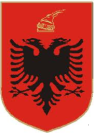 REPUBLIKA E SHQIPËRISË MINISTRIA E ARSIMIT SPORTIT DHE RINISËDREJTORIA E PËRGJITHSHME E ARSIMIT PARAUNIVERSITARDREJTORIA RAJONALE E ARSIMIT PARAUNIVERSITAR......................ZYRA VENDORE ARSIMORE ..................SHKOLLA 9-VJECARE “  .........................               ” Plani lёndor vjetorFusha: Shkencat e natyrёs Lёnda: BiologjiKlasa: VIIIViti shkollor: 2020-2021Punoi: 													Miratoi Mёsuesi/ja:						  				  Drejtor: Drejtuesi i ekipit lёndor: TABELA PËRMBLEDHËSE E PROGRAMIT BIOLOGJI   VIII    35 javë X 2 orë/javë =70 orëPLANIFIKIMI  VJETOR SIPAS PERIUDHAVEFUSHA: SHKENCAT E NATYRËS                                                                                                                  LËNDA:BIOLOGJI   8      PLANIFIKIMI SIPAS PERIUDHAVEPERIUDHA SHTATOR-DHJETOR FUSHA: SHKENCAT E NATYRЁS 											LËNDA:   BIOLOGJI 8PLANIFIKIMI  PERIUDHA JANAR-MARSFUSHA:  SHKENCAT E NATYRЁS                                                                                                    			LËNDA:   BIOLOGJI 8PLANIFIKIMI  PERIUDHA PRILL – QERSHORFUSHA:  SHKENCAT E NATYRЁS                                                                                                    			LËNDA:   BIOLOGJI 8TematikatPërmbajtja sipas tematikaveNumri i orëveSISTEMETSistemet te bimët dhe njeriuBimëtFotosintezaTransporti te bimët8SISTEMETNjeriu si organizëmUshqimetAparati tretës, pjesët kryesore dhe funksionet e secilës pjesëTretja mekanike dhe kimikeEnzimat si katalizatorë biologjikë20SISTEMETTransporti te njeriuZemraEnët e gjakut: arteriet, venat, kapilarëtGjaku, funksionet e gjakutQarkullimi i madh, qarkullimi i vogël i gjakutSëmundjet e zemrës12SISTEMETSistemi i frymëkëmbimitShkëmbimi i gazeveMushkëritëFrymëmarrja qelizoreSëmundjet e sistemit të frymëkëmbimit12SISTEMETSistemi riprodhuesPubertetiCikli menstrual, pllenimi, shtatëzania, zhvillimi i fetusit.Rritja, grafiku i rritjesDrogat që ndikojnë në riprodhim, rritjen dhe sjelljen.HIV/SIDASST18TotaliTotali70 orёTematikatShpërndarja  e  përmbajtjes  së  lëndësShpërndarja  e  përmbajtjes  së  lëndësShpërndarja  e  përmbajtjes  së  lëndësTematikatShtator – Dhjetor26 orëJanar – Mars24 orëPrill – Qershor20 orëSISTEMETPёrsёritje "Biologji 7"          (4 orë)Ndikimet e njeriut nё zinxhirёt ushqimorëKlasifikimi i jorruazorёveKlasifikimi i bimëveKlasifikimi i rruazorёveUshqimi dhe tё ushqerit( 22 orё)Fotosinteza Struktura e gjethesFaktorët që ndikojnë në fotosintezë Thithja e ujit dhe kripërave minerale Transporti i lëndëve tek bimët Lёndёt ushqyese: Karbohidratet, yndyrnat    dhe proteinat Lёndёt ushqyese: Kripërat minerale,      vitaminat dhe fibratNjë dietё e balancuar Kequshqyerja, sëmundjet që vijnë prej saj Aparati tretës, pjesët kryesore dhe    funksionet e secilës pjesë Tretja mekanike dhe kimikeProjekt (ora e parё)Ushqimi dhe tё ushqerit          (2 orë)Enzimat si katalizatorë biologjikëÇlirimi i energjisё                     (22 orё)Zemra Enët e gjakutGjaku dhe funksionet e tijSistemi i qarkullimit tё gjakut te njeriuSëmundjet e zemrës Sistemi i frymëkëmbimit te njeriu Frymëthithja dhe frymёnxjerrja Shkëmbimi i gazeve në mushkëriFrymëmarrja aerobe Ndryshimi midis frymëmarrjes qelizore dhe    frymëkëmbimit Sëmundjet e sistemit të frymëkëmbimit Ndikimi i ushtrimeve fizike nё frymëkëmbim Projekt (ora e dytё)Projekt (ora e dytё)Çlirimi i energjisё                            (2orё)Duhani dhe shëndetiRiprodhimi     (18 orё)Sistemi i riprodhimit te    meshkujtSistemi i riprodhimit te femrat Cikli menstrual Pllenimi, shtatëzania Zhvillimi i embrionitRritja dhe faktorёt qё ndikojnё    nё rritjePuberteti Projekt (ora e tretё)Projekt (ora e katёrt)Rezultatet e të nxënit sipas kompetencave kyçeKompetenca e komunikimit dhe të shprehuritNxënësi:merr pjesë në bashkëbisedime me moshatarët dhe të rriturit për tema me interes mësimor dhe shoqëror duke bërë pyetje, dhënë përgjigje dhe veçuar informacionin kryesor;transmeton saktë të dhënat e mbledhura për një temë konkrete në formë tekstuale, numerike, verbale, elektronike apo në ndonjë formë tjetër të të shprehurit;përshkruan me gojë dhe me shkrim një ngjarje të lexuar ose të dëgjuar duke ruajtur rrjedhën logjike të saj;analizon përmbajtjen dhe kuptimin e nocioneve (koncepteve) të reja duke përdorur leksikun e përshtatshëm;Kompetenca e të menduarit.Nxënësi:paraqet në forma të ndyshme (me gojë, të shkruar, grafike, me simbole) argumente për të përforcuar mendimin apo qëndrimin e vet për një problem nga fusha të caktuara;përzgjedh dhe klasifikon informacionin nga burime të ndryshme në bazë të një kriteri të caktuar për një temë konkrete dhe e përdor për marrjen e një vendimi apo për zgjidhjen e një problemi/detyre;argumenton ndërmarrjen e hapave konkretë të cilët çojnë në përfundimin e një detyre/veprimtarie, zgjidhjen e një problemi, të ndonjë punimi në klasë/shkollë apo gjetiu; demonstron zgjidhjen e një problemi (të matematikës, gjuhësor etj.) bazuar në të dhënat tekstuale, numerike, eksperimentale të detyrës, e cila realizohet në klasë/shkollë apo jashtë saj, argumenton ecurinë për arritjen e rezultatit;identifikon me anë të krahasimit dallimet dhe ngjashmëritë midis ligjeve dhe dukurive që ndodhin në natyrë me ato në shoqëri duke vënë në dukje lidhjen shkak-pasojë midis këtyre dukurive.Kompetenca e të nxënit.Nxënësi:regjistron në formë të shkruar, grafike, etj., informacionin/faktet për një temë; veçon me anë të teknikave të ndryshme pjesët sipas rëndësisë dhe nevojës për temën/detyrën e dhënë;regjistron, skedon dhe përdor teknika të tjera për të menaxhuar informacionin/ faktet ose formulat për një temë duke i radhitur ato sipas llojit, burimit dhe rëndësisë;paraqet/skicon idetë e veta për ecurinë dhe mënyrën e zhvillimit të një aktiviteti duke e argumentuar para të tjerëve;paraqet në mënyrë të pavarur udhëzimet/simbolet e dhëna në libër, skicë, plan, partiturë muzikore, skenar, koreografi etj., për të përmbushur një veprim, aktivitet ose detyrë që kërkohet prej tij/saj;shfrytëzon në mënyrë të efektshme teknika të ndryshme gjatë të nxënit të temës së dhënë duke klasifikuar informacionin e njohur nga ai i panjohur si dhe atë që është i paqartë;përdor elementët e portofolit personal për vetëvlerësimin dhe identifikimin e anëve të forta, i shfrytëzon ato për përparimin në mësime dhe për orientimin për karrierë.temë duke i radhitur ato sipas llojit, burimit dhe rëndësisë;  Kompetenca për jetën, sipërmarrjen dhe mjedisin.Nxënësi:analizon pasojat që sjell dëmtimi i mjedisit për jetën e njeriut dhe biodiversitetit duke i paraqitur idetë në formë të shkruar ose në ndonjë formë tjetër të të shprehurit, jep mendimin dhe qëndrimin e vet për këtë çështjepërdor programet kompjuterike për përpunimin e të dhënave dhe paraqitjen e vizatimeve/diagrameve të nevojshme për përgatitjen e materialeve individuale apo/dhe publikimeve të ndryshme të shkollës;përdor materiale, burime të ndryshme informimi dhe teknologjinë në shkollë dhe në jetën e përditshme si ndihmë për përparimin në mësime dhe për orientim në karrierë;Kompetenca personale.Nxënësi:vlerëson vlerën ushqyese të ushqimeve që konsumon, duke i klasifikuar ato në bazë të nevojave të individit për to në situate të ndryshme (gjatë stinëve, sëmundjeve etj.);argumenton nevojën e respektimit të regjimit ushqimor të shëndetshëm dhe të regjimit ditor, javor apo mujor sipas udhëzimeve të lexuara ose të dëgjuara nga mjeku gjatë një diskutimi në klasë, shkollë apo në familje;vlerëson domosdoshmërinë e kushteve higjienike për përgatitjen dhe konsumimin e ushqimeve dhe pijeve, shpjegon rrethanat e mundshme të helmimit nga papastërtia;dallon sjelljen korrekte nga ajo jo korrekte gjatë punës në grup ose në situata emocionale dhe propozon masat për parandalimin/tejkalimin e tyre;shpjegon rëndësinë e identifikimit të personave dhe shërbimeve kompetentë të nevojshëm për mbështetje në situata që konsiderohen potencialisht të rrezikshme për shëndetin fizik dhe mendor;Kompetenca qytetare.Nxënësi:praktikon të drejtat dhe detyrimet si qytetar në situate konkrete të jetës së përditshme, në klasë, shkollë, komunitet ose gjatë diskutimit dhe respektimit të mendimit të tjetrit;reagon ndaj personave të cilët shkelin, cënojnë ose mohojnë të drejtat e të tjerëve duke i ilustruar këto sjellje me shembuj të figurave të shquara historike, personazheve nga letërsia a filmat si dhe arsyeton pasojat e këtyre veprimeve për individin, grupin dhe komunitetin;solidarizohet me personat në nevojë ose të rrezikuar, duke ndërmarrë veprime konkrete për afrimin e ndihmës sipas nevojës që kanë;identifikon paragjykimet apo dukuritë jo të mira në klasë, shkollë apo në komunitet, mban qëndrim ndaj tyre duke propozuar veprime konkrete parandalimi.Kompetenca digjitale.Nxënësi:përdor TIK-un për të lehtësuar procesin e të nxënit dhe për të rritur efektivitetin në mësimnxënie;përdor mjetet multimediale për të bashkëpunuar me persona të tjerë dhe për të rritur produktivitetin e tij dhe të nxënit efektiv;bashkëpunon me moshatarët e tij duke përdorur mjetet e telekomunikacionit bashkëpunues, për të hetuar tema mësimore, për të zgjidhur çështje dhe probleme që mund tëlindin në shkollë dhe jashtë saj;përdor me saktësi komandat e avancuara të programeve standarde për përpunimin e teksteve, tabelave, videove e fotografive për prezantime;Rezultatet e të nxënit sipas kompetencave kyçeKompetenca e komunikimit dhe të shprehuritNxënësi:merr pjesë në bashkëbisedime me moshatarët dhe të rriturit për tema me interes mësimor dhe shoqëror duke bërë pyetje, dhënë përgjigje dhe veçuar informacionin kryesor;transmeton saktë të dhënat e mbledhura për një temë konkrete në formë tekstuale, numerike, verbale, elektronike apo në ndonjë formë tjetër të të shprehurit;përshkruan me gojë dhe me shkrim një ngjarje të lexuar ose të dëgjuar duke ruajtur rrjedhën logjike të saj;analizon përmbajtjen dhe kuptimin e nocioneve (koncepteve) të reja duke përdorur leksikun e përshtatshëm;Kompetenca e të menduarit.Nxënësi:paraqet në forma të ndyshme (me gojë, të shkruar, grafike, me simbole) argumente për të përforcuar mendimin apo qëndrimin e vet për një problem nga fusha të caktuara;përzgjedh dhe klasifikon informacionin nga burime të ndryshme në bazë të një kriteri të caktuar për një temë konkrete dhe e përdor për marrjen e një vendimi apo për zgjidhjen e një problemi/detyre;argumenton ndërmarrjen e hapave konkretë të cilët çojnë në përfundimin e një detyre/veprimtarie, zgjidhjen e një problemi, të ndonjë punimi në klasë/shkollë apo gjetiu; demonstron zgjidhjen e një problemi (të matematikës, gjuhësor etj.) bazuar në të dhënat tekstuale, numerike, eksperimentale të detyrës, e cila realizohet në klasë/shkollë apo jashtë saj, argumenton ecurinë për arritjen e rezultatit;identifikon me anë të krahasimit dallimet dhe ngjashmëritë midis ligjeve dhe dukurive që ndodhin në natyrë me ato në shoqëri duke vënë në dukje lidhjen shkak-pasojë midis këtyre dukurive.Kompetenca e të nxënit.Nxënësi:regjistron në formë të shkruar, grafike, etj., informacionin/faktet për një temë; veçon me anë të teknikave të ndryshme pjesët sipas rëndësisë dhe nevojës për temën/detyrën e dhënë;regjistron, skedon dhe përdor teknika të tjera për të menaxhuar informacionin/ faktet ose formulat për një temë duke i radhitur ato sipas llojit, burimit dhe rëndësisë;paraqet/skicon idetë e veta për ecurinë dhe mënyrën e zhvillimit të një aktiviteti duke e argumentuar para të tjerëve;paraqet në mënyrë të pavarur udhëzimet/simbolet e dhëna në libër, skicë, plan, partiturë muzikore, skenar, koreografi etj., për të përmbushur një veprim, aktivitet ose detyrë që kërkohet prej tij/saj;shfrytëzon në mënyrë të efektshme teknika të ndryshme gjatë të nxënit të temës së dhënë duke klasifikuar informacionin e njohur nga ai i panjohur si dhe atë që është i paqartë;përdor elementët e portofolit personal për vetëvlerësimin dhe identifikimin e anëve të forta, i shfrytëzon ato për përparimin në mësime dhe për orientimin për karrierë.temë duke i radhitur ato sipas llojit, burimit dhe rëndësisë;  Kompetenca për jetën, sipërmarrjen dhe mjedisin.Nxënësi:analizon pasojat që sjell dëmtimi i mjedisit për jetën e njeriut dhe biodiversitetit duke i paraqitur idetë në formë të shkruar ose në ndonjë formë tjetër të të shprehurit, jep mendimin dhe qëndrimin e vet për këtë çështjepërdor programet kompjuterike për përpunimin e të dhënave dhe paraqitjen e vizatimeve/diagrameve të nevojshme për përgatitjen e materialeve individuale apo/dhe publikimeve të ndryshme të shkollës;përdor materiale, burime të ndryshme informimi dhe teknologjinë në shkollë dhe në jetën e përditshme si ndihmë për përparimin në mësime dhe për orientim në karrierë;Kompetenca personale.Nxënësi:vlerëson vlerën ushqyese të ushqimeve që konsumon, duke i klasifikuar ato në bazë të nevojave të individit për to në situate të ndryshme (gjatë stinëve, sëmundjeve etj.);argumenton nevojën e respektimit të regjimit ushqimor të shëndetshëm dhe të regjimit ditor, javor apo mujor sipas udhëzimeve të lexuara ose të dëgjuara nga mjeku gjatë një diskutimi në klasë, shkollë apo në familje;vlerëson domosdoshmërinë e kushteve higjienike për përgatitjen dhe konsumimin e ushqimeve dhe pijeve, shpjegon rrethanat e mundshme të helmimit nga papastërtia;dallon sjelljen korrekte nga ajo jo korrekte gjatë punës në grup ose në situata emocionale dhe propozon masat për parandalimin/tejkalimin e tyre;shpjegon rëndësinë e identifikimit të personave dhe shërbimeve kompetentë të nevojshëm për mbështetje në situata që konsiderohen potencialisht të rrezikshme për shëndetin fizik dhe mendor;Kompetenca qytetare.Nxënësi:praktikon të drejtat dhe detyrimet si qytetar në situate konkrete të jetës së përditshme, në klasë, shkollë, komunitet ose gjatë diskutimit dhe respektimit të mendimit të tjetrit;reagon ndaj personave të cilët shkelin, cënojnë ose mohojnë të drejtat e të tjerëve duke i ilustruar këto sjellje me shembuj të figurave të shquara historike, personazheve nga letërsia a filmat si dhe arsyeton pasojat e këtyre veprimeve për individin, grupin dhe komunitetin;solidarizohet me personat në nevojë ose të rrezikuar, duke ndërmarrë veprime konkrete për afrimin e ndihmës sipas nevojës që kanë;identifikon paragjykimet apo dukuritë jo të mira në klasë, shkollë apo në komunitet, mban qëndrim ndaj tyre duke propozuar veprime konkrete parandalimi.Kompetenca digjitale.Nxënësi:përdor TIK-un për të lehtësuar procesin e të nxënit dhe për të rritur efektivitetin në mësimnxënie;përdor mjetet multimediale për të bashkëpunuar me persona të tjerë dhe për të rritur produktivitetin e tij dhe të nxënit efektiv;bashkëpunon me moshatarët e tij duke përdorur mjetet e telekomunikacionit bashkëpunues, për të hetuar tema mësimore, për të zgjidhur çështje dhe probleme që mund tëlindin në shkollë dhe jashtë saj;përdor me saktësi komandat e avancuara të programeve standarde për përpunimin e teksteve, tabelave, videove e fotografive për prezantime;Rezultatet e të nxënit sipas kompetencave kyçeKompetenca e komunikimit dhe të shprehuritNxënësi:merr pjesë në bashkëbisedime me moshatarët dhe të rriturit për tema me interes mësimor dhe shoqëror duke bërë pyetje, dhënë përgjigje dhe veçuar informacionin kryesor;transmeton saktë të dhënat e mbledhura për një temë konkrete në formë tekstuale, numerike, verbale, elektronike apo në ndonjë formë tjetër të të shprehurit;përshkruan me gojë dhe me shkrim një ngjarje të lexuar ose të dëgjuar duke ruajtur rrjedhën logjike të saj;analizon përmbajtjen dhe kuptimin e nocioneve (koncepteve) të reja duke përdorur leksikun e përshtatshëm;Kompetenca e të menduarit.Nxënësi:paraqet në forma të ndyshme (me gojë, të shkruar, grafike, me simbole) argumente për të përforcuar mendimin apo qëndrimin e vet për një problem nga fusha të caktuara;përzgjedh dhe klasifikon informacionin nga burime të ndryshme në bazë të një kriteri të caktuar për një temë konkrete dhe e përdor për marrjen e një vendimi apo për zgjidhjen e një problemi/detyre;argumenton ndërmarrjen e hapave konkretë të cilët çojnë në përfundimin e një detyre/veprimtarie, zgjidhjen e një problemi, të ndonjë punimi në klasë/shkollë apo gjetiu; demonstron zgjidhjen e një problemi (të matematikës, gjuhësor etj.) bazuar në të dhënat tekstuale, numerike, eksperimentale të detyrës, e cila realizohet në klasë/shkollë apo jashtë saj, argumenton ecurinë për arritjen e rezultatit;identifikon me anë të krahasimit dallimet dhe ngjashmëritë midis ligjeve dhe dukurive që ndodhin në natyrë me ato në shoqëri duke vënë në dukje lidhjen shkak-pasojë midis këtyre dukurive.Kompetenca e të nxënit.Nxënësi:regjistron në formë të shkruar, grafike, etj., informacionin/faktet për një temë; veçon me anë të teknikave të ndryshme pjesët sipas rëndësisë dhe nevojës për temën/detyrën e dhënë;regjistron, skedon dhe përdor teknika të tjera për të menaxhuar informacionin/ faktet ose formulat për një temë duke i radhitur ato sipas llojit, burimit dhe rëndësisë;paraqet/skicon idetë e veta për ecurinë dhe mënyrën e zhvillimit të një aktiviteti duke e argumentuar para të tjerëve;paraqet në mënyrë të pavarur udhëzimet/simbolet e dhëna në libër, skicë, plan, partiturë muzikore, skenar, koreografi etj., për të përmbushur një veprim, aktivitet ose detyrë që kërkohet prej tij/saj;shfrytëzon në mënyrë të efektshme teknika të ndryshme gjatë të nxënit të temës së dhënë duke klasifikuar informacionin e njohur nga ai i panjohur si dhe atë që është i paqartë;përdor elementët e portofolit personal për vetëvlerësimin dhe identifikimin e anëve të forta, i shfrytëzon ato për përparimin në mësime dhe për orientimin për karrierë.temë duke i radhitur ato sipas llojit, burimit dhe rëndësisë;  Kompetenca për jetën, sipërmarrjen dhe mjedisin.Nxënësi:analizon pasojat që sjell dëmtimi i mjedisit për jetën e njeriut dhe biodiversitetit duke i paraqitur idetë në formë të shkruar ose në ndonjë formë tjetër të të shprehurit, jep mendimin dhe qëndrimin e vet për këtë çështjepërdor programet kompjuterike për përpunimin e të dhënave dhe paraqitjen e vizatimeve/diagrameve të nevojshme për përgatitjen e materialeve individuale apo/dhe publikimeve të ndryshme të shkollës;përdor materiale, burime të ndryshme informimi dhe teknologjinë në shkollë dhe në jetën e përditshme si ndihmë për përparimin në mësime dhe për orientim në karrierë;Kompetenca personale.Nxënësi:vlerëson vlerën ushqyese të ushqimeve që konsumon, duke i klasifikuar ato në bazë të nevojave të individit për to në situate të ndryshme (gjatë stinëve, sëmundjeve etj.);argumenton nevojën e respektimit të regjimit ushqimor të shëndetshëm dhe të regjimit ditor, javor apo mujor sipas udhëzimeve të lexuara ose të dëgjuara nga mjeku gjatë një diskutimi në klasë, shkollë apo në familje;vlerëson domosdoshmërinë e kushteve higjienike për përgatitjen dhe konsumimin e ushqimeve dhe pijeve, shpjegon rrethanat e mundshme të helmimit nga papastërtia;dallon sjelljen korrekte nga ajo jo korrekte gjatë punës në grup ose në situata emocionale dhe propozon masat për parandalimin/tejkalimin e tyre;shpjegon rëndësinë e identifikimit të personave dhe shërbimeve kompetentë të nevojshëm për mbështetje në situata që konsiderohen potencialisht të rrezikshme për shëndetin fizik dhe mendor;Kompetenca qytetare.Nxënësi:praktikon të drejtat dhe detyrimet si qytetar në situate konkrete të jetës së përditshme, në klasë, shkollë, komunitet ose gjatë diskutimit dhe respektimit të mendimit të tjetrit;reagon ndaj personave të cilët shkelin, cënojnë ose mohojnë të drejtat e të tjerëve duke i ilustruar këto sjellje me shembuj të figurave të shquara historike, personazheve nga letërsia a filmat si dhe arsyeton pasojat e këtyre veprimeve për individin, grupin dhe komunitetin;solidarizohet me personat në nevojë ose të rrezikuar, duke ndërmarrë veprime konkrete për afrimin e ndihmës sipas nevojës që kanë;identifikon paragjykimet apo dukuritë jo të mira në klasë, shkollë apo në komunitet, mban qëndrim ndaj tyre duke propozuar veprime konkrete parandalimi.Kompetenca digjitale.Nxënësi:përdor TIK-un për të lehtësuar procesin e të nxënit dhe për të rritur efektivitetin në mësimnxënie;përdor mjetet multimediale për të bashkëpunuar me persona të tjerë dhe për të rritur produktivitetin e tij dhe të nxënit efektiv;bashkëpunon me moshatarët e tij duke përdorur mjetet e telekomunikacionit bashkëpunues, për të hetuar tema mësimore, për të zgjidhur çështje dhe probleme që mund tëlindin në shkollë dhe jashtë saj;përdor me saktësi komandat e avancuara të programeve standarde për përpunimin e teksteve, tabelave, videove e fotografive për prezantime;Rezultatet e të nxënit sipas kompetencave kyçeKompetenca e komunikimit dhe të shprehuritNxënësi:merr pjesë në bashkëbisedime me moshatarët dhe të rriturit për tema me interes mësimor dhe shoqëror duke bërë pyetje, dhënë përgjigje dhe veçuar informacionin kryesor;transmeton saktë të dhënat e mbledhura për një temë konkrete në formë tekstuale, numerike, verbale, elektronike apo në ndonjë formë tjetër të të shprehurit;përshkruan me gojë dhe me shkrim një ngjarje të lexuar ose të dëgjuar duke ruajtur rrjedhën logjike të saj;analizon përmbajtjen dhe kuptimin e nocioneve (koncepteve) të reja duke përdorur leksikun e përshtatshëm;Kompetenca e të menduarit.Nxënësi:paraqet në forma të ndyshme (me gojë, të shkruar, grafike, me simbole) argumente për të përforcuar mendimin apo qëndrimin e vet për një problem nga fusha të caktuara;përzgjedh dhe klasifikon informacionin nga burime të ndryshme në bazë të një kriteri të caktuar për një temë konkrete dhe e përdor për marrjen e një vendimi apo për zgjidhjen e një problemi/detyre;argumenton ndërmarrjen e hapave konkretë të cilët çojnë në përfundimin e një detyre/veprimtarie, zgjidhjen e një problemi, të ndonjë punimi në klasë/shkollë apo gjetiu; demonstron zgjidhjen e një problemi (të matematikës, gjuhësor etj.) bazuar në të dhënat tekstuale, numerike, eksperimentale të detyrës, e cila realizohet në klasë/shkollë apo jashtë saj, argumenton ecurinë për arritjen e rezultatit;identifikon me anë të krahasimit dallimet dhe ngjashmëritë midis ligjeve dhe dukurive që ndodhin në natyrë me ato në shoqëri duke vënë në dukje lidhjen shkak-pasojë midis këtyre dukurive.Kompetenca e të nxënit.Nxënësi:regjistron në formë të shkruar, grafike, etj., informacionin/faktet për një temë; veçon me anë të teknikave të ndryshme pjesët sipas rëndësisë dhe nevojës për temën/detyrën e dhënë;regjistron, skedon dhe përdor teknika të tjera për të menaxhuar informacionin/ faktet ose formulat për një temë duke i radhitur ato sipas llojit, burimit dhe rëndësisë;paraqet/skicon idetë e veta për ecurinë dhe mënyrën e zhvillimit të një aktiviteti duke e argumentuar para të tjerëve;paraqet në mënyrë të pavarur udhëzimet/simbolet e dhëna në libër, skicë, plan, partiturë muzikore, skenar, koreografi etj., për të përmbushur një veprim, aktivitet ose detyrë që kërkohet prej tij/saj;shfrytëzon në mënyrë të efektshme teknika të ndryshme gjatë të nxënit të temës së dhënë duke klasifikuar informacionin e njohur nga ai i panjohur si dhe atë që është i paqartë;përdor elementët e portofolit personal për vetëvlerësimin dhe identifikimin e anëve të forta, i shfrytëzon ato për përparimin në mësime dhe për orientimin për karrierë.temë duke i radhitur ato sipas llojit, burimit dhe rëndësisë;  Kompetenca për jetën, sipërmarrjen dhe mjedisin.Nxënësi:analizon pasojat që sjell dëmtimi i mjedisit për jetën e njeriut dhe biodiversitetit duke i paraqitur idetë në formë të shkruar ose në ndonjë formë tjetër të të shprehurit, jep mendimin dhe qëndrimin e vet për këtë çështjepërdor programet kompjuterike për përpunimin e të dhënave dhe paraqitjen e vizatimeve/diagrameve të nevojshme për përgatitjen e materialeve individuale apo/dhe publikimeve të ndryshme të shkollës;përdor materiale, burime të ndryshme informimi dhe teknologjinë në shkollë dhe në jetën e përditshme si ndihmë për përparimin në mësime dhe për orientim në karrierë;Kompetenca personale.Nxënësi:vlerëson vlerën ushqyese të ushqimeve që konsumon, duke i klasifikuar ato në bazë të nevojave të individit për to në situate të ndryshme (gjatë stinëve, sëmundjeve etj.);argumenton nevojën e respektimit të regjimit ushqimor të shëndetshëm dhe të regjimit ditor, javor apo mujor sipas udhëzimeve të lexuara ose të dëgjuara nga mjeku gjatë një diskutimi në klasë, shkollë apo në familje;vlerëson domosdoshmërinë e kushteve higjienike për përgatitjen dhe konsumimin e ushqimeve dhe pijeve, shpjegon rrethanat e mundshme të helmimit nga papastërtia;dallon sjelljen korrekte nga ajo jo korrekte gjatë punës në grup ose në situata emocionale dhe propozon masat për parandalimin/tejkalimin e tyre;shpjegon rëndësinë e identifikimit të personave dhe shërbimeve kompetentë të nevojshëm për mbështetje në situata që konsiderohen potencialisht të rrezikshme për shëndetin fizik dhe mendor;Kompetenca qytetare.Nxënësi:praktikon të drejtat dhe detyrimet si qytetar në situate konkrete të jetës së përditshme, në klasë, shkollë, komunitet ose gjatë diskutimit dhe respektimit të mendimit të tjetrit;reagon ndaj personave të cilët shkelin, cënojnë ose mohojnë të drejtat e të tjerëve duke i ilustruar këto sjellje me shembuj të figurave të shquara historike, personazheve nga letërsia a filmat si dhe arsyeton pasojat e këtyre veprimeve për individin, grupin dhe komunitetin;solidarizohet me personat në nevojë ose të rrezikuar, duke ndërmarrë veprime konkrete për afrimin e ndihmës sipas nevojës që kanë;identifikon paragjykimet apo dukuritë jo të mira në klasë, shkollë apo në komunitet, mban qëndrim ndaj tyre duke propozuar veprime konkrete parandalimi.Kompetenca digjitale.Nxënësi:përdor TIK-un për të lehtësuar procesin e të nxënit dhe për të rritur efektivitetin në mësimnxënie;përdor mjetet multimediale për të bashkëpunuar me persona të tjerë dhe për të rritur produktivitetin e tij dhe të nxënit efektiv;bashkëpunon me moshatarët e tij duke përdorur mjetet e telekomunikacionit bashkëpunues, për të hetuar tema mësimore, për të zgjidhur çështje dhe probleme që mund tëlindin në shkollë dhe jashtë saj;përdor me saktësi komandat e avancuara të programeve standarde për përpunimin e teksteve, tabelave, videove e fotografive për prezantime;Rezultatet e të nxënit sipas kompetencave kyçeKompetenca e komunikimit dhe të shprehuritNxënësi:merr pjesë në bashkëbisedime me moshatarët dhe të rriturit për tema me interes mësimor dhe shoqëror duke bërë pyetje, dhënë përgjigje dhe veçuar informacionin kryesor;transmeton saktë të dhënat e mbledhura për një temë konkrete në formë tekstuale, numerike, verbale, elektronike apo në ndonjë formë tjetër të të shprehurit;përshkruan me gojë dhe me shkrim një ngjarje të lexuar ose të dëgjuar duke ruajtur rrjedhën logjike të saj;analizon përmbajtjen dhe kuptimin e nocioneve (koncepteve) të reja duke përdorur leksikun e përshtatshëm;Kompetenca e të menduarit.Nxënësi:paraqet në forma të ndyshme (me gojë, të shkruar, grafike, me simbole) argumente për të përforcuar mendimin apo qëndrimin e vet për një problem nga fusha të caktuara;përzgjedh dhe klasifikon informacionin nga burime të ndryshme në bazë të një kriteri të caktuar për një temë konkrete dhe e përdor për marrjen e një vendimi apo për zgjidhjen e një problemi/detyre;argumenton ndërmarrjen e hapave konkretë të cilët çojnë në përfundimin e një detyre/veprimtarie, zgjidhjen e një problemi, të ndonjë punimi në klasë/shkollë apo gjetiu; demonstron zgjidhjen e një problemi (të matematikës, gjuhësor etj.) bazuar në të dhënat tekstuale, numerike, eksperimentale të detyrës, e cila realizohet në klasë/shkollë apo jashtë saj, argumenton ecurinë për arritjen e rezultatit;identifikon me anë të krahasimit dallimet dhe ngjashmëritë midis ligjeve dhe dukurive që ndodhin në natyrë me ato në shoqëri duke vënë në dukje lidhjen shkak-pasojë midis këtyre dukurive.Kompetenca e të nxënit.Nxënësi:regjistron në formë të shkruar, grafike, etj., informacionin/faktet për një temë; veçon me anë të teknikave të ndryshme pjesët sipas rëndësisë dhe nevojës për temën/detyrën e dhënë;regjistron, skedon dhe përdor teknika të tjera për të menaxhuar informacionin/ faktet ose formulat për një temë duke i radhitur ato sipas llojit, burimit dhe rëndësisë;paraqet/skicon idetë e veta për ecurinë dhe mënyrën e zhvillimit të një aktiviteti duke e argumentuar para të tjerëve;paraqet në mënyrë të pavarur udhëzimet/simbolet e dhëna në libër, skicë, plan, partiturë muzikore, skenar, koreografi etj., për të përmbushur një veprim, aktivitet ose detyrë që kërkohet prej tij/saj;shfrytëzon në mënyrë të efektshme teknika të ndryshme gjatë të nxënit të temës së dhënë duke klasifikuar informacionin e njohur nga ai i panjohur si dhe atë që është i paqartë;përdor elementët e portofolit personal për vetëvlerësimin dhe identifikimin e anëve të forta, i shfrytëzon ato për përparimin në mësime dhe për orientimin për karrierë.temë duke i radhitur ato sipas llojit, burimit dhe rëndësisë;  Kompetenca për jetën, sipërmarrjen dhe mjedisin.Nxënësi:analizon pasojat që sjell dëmtimi i mjedisit për jetën e njeriut dhe biodiversitetit duke i paraqitur idetë në formë të shkruar ose në ndonjë formë tjetër të të shprehurit, jep mendimin dhe qëndrimin e vet për këtë çështjepërdor programet kompjuterike për përpunimin e të dhënave dhe paraqitjen e vizatimeve/diagrameve të nevojshme për përgatitjen e materialeve individuale apo/dhe publikimeve të ndryshme të shkollës;përdor materiale, burime të ndryshme informimi dhe teknologjinë në shkollë dhe në jetën e përditshme si ndihmë për përparimin në mësime dhe për orientim në karrierë;Kompetenca personale.Nxënësi:vlerëson vlerën ushqyese të ushqimeve që konsumon, duke i klasifikuar ato në bazë të nevojave të individit për to në situate të ndryshme (gjatë stinëve, sëmundjeve etj.);argumenton nevojën e respektimit të regjimit ushqimor të shëndetshëm dhe të regjimit ditor, javor apo mujor sipas udhëzimeve të lexuara ose të dëgjuara nga mjeku gjatë një diskutimi në klasë, shkollë apo në familje;vlerëson domosdoshmërinë e kushteve higjienike për përgatitjen dhe konsumimin e ushqimeve dhe pijeve, shpjegon rrethanat e mundshme të helmimit nga papastërtia;dallon sjelljen korrekte nga ajo jo korrekte gjatë punës në grup ose në situata emocionale dhe propozon masat për parandalimin/tejkalimin e tyre;shpjegon rëndësinë e identifikimit të personave dhe shërbimeve kompetentë të nevojshëm për mbështetje në situata që konsiderohen potencialisht të rrezikshme për shëndetin fizik dhe mendor;Kompetenca qytetare.Nxënësi:praktikon të drejtat dhe detyrimet si qytetar në situate konkrete të jetës së përditshme, në klasë, shkollë, komunitet ose gjatë diskutimit dhe respektimit të mendimit të tjetrit;reagon ndaj personave të cilët shkelin, cënojnë ose mohojnë të drejtat e të tjerëve duke i ilustruar këto sjellje me shembuj të figurave të shquara historike, personazheve nga letërsia a filmat si dhe arsyeton pasojat e këtyre veprimeve për individin, grupin dhe komunitetin;solidarizohet me personat në nevojë ose të rrezikuar, duke ndërmarrë veprime konkrete për afrimin e ndihmës sipas nevojës që kanë;identifikon paragjykimet apo dukuritë jo të mira në klasë, shkollë apo në komunitet, mban qëndrim ndaj tyre duke propozuar veprime konkrete parandalimi.Kompetenca digjitale.Nxënësi:përdor TIK-un për të lehtësuar procesin e të nxënit dhe për të rritur efektivitetin në mësimnxënie;përdor mjetet multimediale për të bashkëpunuar me persona të tjerë dhe për të rritur produktivitetin e tij dhe të nxënit efektiv;bashkëpunon me moshatarët e tij duke përdorur mjetet e telekomunikacionit bashkëpunues, për të hetuar tema mësimore, për të zgjidhur çështje dhe probleme që mund tëlindin në shkollë dhe jashtë saj;përdor me saktësi komandat e avancuara të programeve standarde për përpunimin e teksteve, tabelave, videove e fotografive për prezantime;Rezultatet e të nxënit sipas kompetencave kyçeKompetenca e komunikimit dhe të shprehuritNxënësi:merr pjesë në bashkëbisedime me moshatarët dhe të rriturit për tema me interes mësimor dhe shoqëror duke bërë pyetje, dhënë përgjigje dhe veçuar informacionin kryesor;transmeton saktë të dhënat e mbledhura për një temë konkrete në formë tekstuale, numerike, verbale, elektronike apo në ndonjë formë tjetër të të shprehurit;përshkruan me gojë dhe me shkrim një ngjarje të lexuar ose të dëgjuar duke ruajtur rrjedhën logjike të saj;analizon përmbajtjen dhe kuptimin e nocioneve (koncepteve) të reja duke përdorur leksikun e përshtatshëm;Kompetenca e të menduarit.Nxënësi:paraqet në forma të ndyshme (me gojë, të shkruar, grafike, me simbole) argumente për të përforcuar mendimin apo qëndrimin e vet për një problem nga fusha të caktuara;përzgjedh dhe klasifikon informacionin nga burime të ndryshme në bazë të një kriteri të caktuar për një temë konkrete dhe e përdor për marrjen e një vendimi apo për zgjidhjen e një problemi/detyre;argumenton ndërmarrjen e hapave konkretë të cilët çojnë në përfundimin e një detyre/veprimtarie, zgjidhjen e një problemi, të ndonjë punimi në klasë/shkollë apo gjetiu; demonstron zgjidhjen e një problemi (të matematikës, gjuhësor etj.) bazuar në të dhënat tekstuale, numerike, eksperimentale të detyrës, e cila realizohet në klasë/shkollë apo jashtë saj, argumenton ecurinë për arritjen e rezultatit;identifikon me anë të krahasimit dallimet dhe ngjashmëritë midis ligjeve dhe dukurive që ndodhin në natyrë me ato në shoqëri duke vënë në dukje lidhjen shkak-pasojë midis këtyre dukurive.Kompetenca e të nxënit.Nxënësi:regjistron në formë të shkruar, grafike, etj., informacionin/faktet për një temë; veçon me anë të teknikave të ndryshme pjesët sipas rëndësisë dhe nevojës për temën/detyrën e dhënë;regjistron, skedon dhe përdor teknika të tjera për të menaxhuar informacionin/ faktet ose formulat për një temë duke i radhitur ato sipas llojit, burimit dhe rëndësisë;paraqet/skicon idetë e veta për ecurinë dhe mënyrën e zhvillimit të një aktiviteti duke e argumentuar para të tjerëve;paraqet në mënyrë të pavarur udhëzimet/simbolet e dhëna në libër, skicë, plan, partiturë muzikore, skenar, koreografi etj., për të përmbushur një veprim, aktivitet ose detyrë që kërkohet prej tij/saj;shfrytëzon në mënyrë të efektshme teknika të ndryshme gjatë të nxënit të temës së dhënë duke klasifikuar informacionin e njohur nga ai i panjohur si dhe atë që është i paqartë;përdor elementët e portofolit personal për vetëvlerësimin dhe identifikimin e anëve të forta, i shfrytëzon ato për përparimin në mësime dhe për orientimin për karrierë.temë duke i radhitur ato sipas llojit, burimit dhe rëndësisë;  Kompetenca për jetën, sipërmarrjen dhe mjedisin.Nxënësi:analizon pasojat që sjell dëmtimi i mjedisit për jetën e njeriut dhe biodiversitetit duke i paraqitur idetë në formë të shkruar ose në ndonjë formë tjetër të të shprehurit, jep mendimin dhe qëndrimin e vet për këtë çështjepërdor programet kompjuterike për përpunimin e të dhënave dhe paraqitjen e vizatimeve/diagrameve të nevojshme për përgatitjen e materialeve individuale apo/dhe publikimeve të ndryshme të shkollës;përdor materiale, burime të ndryshme informimi dhe teknologjinë në shkollë dhe në jetën e përditshme si ndihmë për përparimin në mësime dhe për orientim në karrierë;Kompetenca personale.Nxënësi:vlerëson vlerën ushqyese të ushqimeve që konsumon, duke i klasifikuar ato në bazë të nevojave të individit për to në situate të ndryshme (gjatë stinëve, sëmundjeve etj.);argumenton nevojën e respektimit të regjimit ushqimor të shëndetshëm dhe të regjimit ditor, javor apo mujor sipas udhëzimeve të lexuara ose të dëgjuara nga mjeku gjatë një diskutimi në klasë, shkollë apo në familje;vlerëson domosdoshmërinë e kushteve higjienike për përgatitjen dhe konsumimin e ushqimeve dhe pijeve, shpjegon rrethanat e mundshme të helmimit nga papastërtia;dallon sjelljen korrekte nga ajo jo korrekte gjatë punës në grup ose në situata emocionale dhe propozon masat për parandalimin/tejkalimin e tyre;shpjegon rëndësinë e identifikimit të personave dhe shërbimeve kompetentë të nevojshëm për mbështetje në situata që konsiderohen potencialisht të rrezikshme për shëndetin fizik dhe mendor;Kompetenca qytetare.Nxënësi:praktikon të drejtat dhe detyrimet si qytetar në situate konkrete të jetës së përditshme, në klasë, shkollë, komunitet ose gjatë diskutimit dhe respektimit të mendimit të tjetrit;reagon ndaj personave të cilët shkelin, cënojnë ose mohojnë të drejtat e të tjerëve duke i ilustruar këto sjellje me shembuj të figurave të shquara historike, personazheve nga letërsia a filmat si dhe arsyeton pasojat e këtyre veprimeve për individin, grupin dhe komunitetin;solidarizohet me personat në nevojë ose të rrezikuar, duke ndërmarrë veprime konkrete për afrimin e ndihmës sipas nevojës që kanë;identifikon paragjykimet apo dukuritë jo të mira në klasë, shkollë apo në komunitet, mban qëndrim ndaj tyre duke propozuar veprime konkrete parandalimi.Kompetenca digjitale.Nxënësi:përdor TIK-un për të lehtësuar procesin e të nxënit dhe për të rritur efektivitetin në mësimnxënie;përdor mjetet multimediale për të bashkëpunuar me persona të tjerë dhe për të rritur produktivitetin e tij dhe të nxënit efektiv;bashkëpunon me moshatarët e tij duke përdorur mjetet e telekomunikacionit bashkëpunues, për të hetuar tema mësimore, për të zgjidhur çështje dhe probleme që mund tëlindin në shkollë dhe jashtë saj;përdor me saktësi komandat e avancuara të programeve standarde për përpunimin e teksteve, tabelave, videove e fotografive për prezantime;Rezultatet e të nxënit sipas kompetencave kyçeKompetenca e komunikimit dhe të shprehuritNxënësi:merr pjesë në bashkëbisedime me moshatarët dhe të rriturit për tema me interes mësimor dhe shoqëror duke bërë pyetje, dhënë përgjigje dhe veçuar informacionin kryesor;transmeton saktë të dhënat e mbledhura për një temë konkrete në formë tekstuale, numerike, verbale, elektronike apo në ndonjë formë tjetër të të shprehurit;përshkruan me gojë dhe me shkrim një ngjarje të lexuar ose të dëgjuar duke ruajtur rrjedhën logjike të saj;analizon përmbajtjen dhe kuptimin e nocioneve (koncepteve) të reja duke përdorur leksikun e përshtatshëm;Kompetenca e të menduarit.Nxënësi:paraqet në forma të ndyshme (me gojë, të shkruar, grafike, me simbole) argumente për të përforcuar mendimin apo qëndrimin e vet për një problem nga fusha të caktuara;përzgjedh dhe klasifikon informacionin nga burime të ndryshme në bazë të një kriteri të caktuar për një temë konkrete dhe e përdor për marrjen e një vendimi apo për zgjidhjen e një problemi/detyre;argumenton ndërmarrjen e hapave konkretë të cilët çojnë në përfundimin e një detyre/veprimtarie, zgjidhjen e një problemi, të ndonjë punimi në klasë/shkollë apo gjetiu; demonstron zgjidhjen e një problemi (të matematikës, gjuhësor etj.) bazuar në të dhënat tekstuale, numerike, eksperimentale të detyrës, e cila realizohet në klasë/shkollë apo jashtë saj, argumenton ecurinë për arritjen e rezultatit;identifikon me anë të krahasimit dallimet dhe ngjashmëritë midis ligjeve dhe dukurive që ndodhin në natyrë me ato në shoqëri duke vënë në dukje lidhjen shkak-pasojë midis këtyre dukurive.Kompetenca e të nxënit.Nxënësi:regjistron në formë të shkruar, grafike, etj., informacionin/faktet për një temë; veçon me anë të teknikave të ndryshme pjesët sipas rëndësisë dhe nevojës për temën/detyrën e dhënë;regjistron, skedon dhe përdor teknika të tjera për të menaxhuar informacionin/ faktet ose formulat për një temë duke i radhitur ato sipas llojit, burimit dhe rëndësisë;paraqet/skicon idetë e veta për ecurinë dhe mënyrën e zhvillimit të një aktiviteti duke e argumentuar para të tjerëve;paraqet në mënyrë të pavarur udhëzimet/simbolet e dhëna në libër, skicë, plan, partiturë muzikore, skenar, koreografi etj., për të përmbushur një veprim, aktivitet ose detyrë që kërkohet prej tij/saj;shfrytëzon në mënyrë të efektshme teknika të ndryshme gjatë të nxënit të temës së dhënë duke klasifikuar informacionin e njohur nga ai i panjohur si dhe atë që është i paqartë;përdor elementët e portofolit personal për vetëvlerësimin dhe identifikimin e anëve të forta, i shfrytëzon ato për përparimin në mësime dhe për orientimin për karrierë.temë duke i radhitur ato sipas llojit, burimit dhe rëndësisë;  Kompetenca për jetën, sipërmarrjen dhe mjedisin.Nxënësi:analizon pasojat që sjell dëmtimi i mjedisit për jetën e njeriut dhe biodiversitetit duke i paraqitur idetë në formë të shkruar ose në ndonjë formë tjetër të të shprehurit, jep mendimin dhe qëndrimin e vet për këtë çështjepërdor programet kompjuterike për përpunimin e të dhënave dhe paraqitjen e vizatimeve/diagrameve të nevojshme për përgatitjen e materialeve individuale apo/dhe publikimeve të ndryshme të shkollës;përdor materiale, burime të ndryshme informimi dhe teknologjinë në shkollë dhe në jetën e përditshme si ndihmë për përparimin në mësime dhe për orientim në karrierë;Kompetenca personale.Nxënësi:vlerëson vlerën ushqyese të ushqimeve që konsumon, duke i klasifikuar ato në bazë të nevojave të individit për to në situate të ndryshme (gjatë stinëve, sëmundjeve etj.);argumenton nevojën e respektimit të regjimit ushqimor të shëndetshëm dhe të regjimit ditor, javor apo mujor sipas udhëzimeve të lexuara ose të dëgjuara nga mjeku gjatë një diskutimi në klasë, shkollë apo në familje;vlerëson domosdoshmërinë e kushteve higjienike për përgatitjen dhe konsumimin e ushqimeve dhe pijeve, shpjegon rrethanat e mundshme të helmimit nga papastërtia;dallon sjelljen korrekte nga ajo jo korrekte gjatë punës në grup ose në situata emocionale dhe propozon masat për parandalimin/tejkalimin e tyre;shpjegon rëndësinë e identifikimit të personave dhe shërbimeve kompetentë të nevojshëm për mbështetje në situata që konsiderohen potencialisht të rrezikshme për shëndetin fizik dhe mendor;Kompetenca qytetare.Nxënësi:praktikon të drejtat dhe detyrimet si qytetar në situate konkrete të jetës së përditshme, në klasë, shkollë, komunitet ose gjatë diskutimit dhe respektimit të mendimit të tjetrit;reagon ndaj personave të cilët shkelin, cënojnë ose mohojnë të drejtat e të tjerëve duke i ilustruar këto sjellje me shembuj të figurave të shquara historike, personazheve nga letërsia a filmat si dhe arsyeton pasojat e këtyre veprimeve për individin, grupin dhe komunitetin;solidarizohet me personat në nevojë ose të rrezikuar, duke ndërmarrë veprime konkrete për afrimin e ndihmës sipas nevojës që kanë;identifikon paragjykimet apo dukuritë jo të mira në klasë, shkollë apo në komunitet, mban qëndrim ndaj tyre duke propozuar veprime konkrete parandalimi.Kompetenca digjitale.Nxënësi:përdor TIK-un për të lehtësuar procesin e të nxënit dhe për të rritur efektivitetin në mësimnxënie;përdor mjetet multimediale për të bashkëpunuar me persona të tjerë dhe për të rritur produktivitetin e tij dhe të nxënit efektiv;bashkëpunon me moshatarët e tij duke përdorur mjetet e telekomunikacionit bashkëpunues, për të hetuar tema mësimore, për të zgjidhur çështje dhe probleme që mund tëlindin në shkollë dhe jashtë saj;përdor me saktësi komandat e avancuara të programeve standarde për përpunimin e teksteve, tabelave, videove e fotografive për prezantime;Rezultatet e të nxënit sipas kompetencave kyçeKompetenca e komunikimit dhe të shprehuritNxënësi:merr pjesë në bashkëbisedime me moshatarët dhe të rriturit për tema me interes mësimor dhe shoqëror duke bërë pyetje, dhënë përgjigje dhe veçuar informacionin kryesor;transmeton saktë të dhënat e mbledhura për një temë konkrete në formë tekstuale, numerike, verbale, elektronike apo në ndonjë formë tjetër të të shprehurit;përshkruan me gojë dhe me shkrim një ngjarje të lexuar ose të dëgjuar duke ruajtur rrjedhën logjike të saj;analizon përmbajtjen dhe kuptimin e nocioneve (koncepteve) të reja duke përdorur leksikun e përshtatshëm;Kompetenca e të menduarit.Nxënësi:paraqet në forma të ndyshme (me gojë, të shkruar, grafike, me simbole) argumente për të përforcuar mendimin apo qëndrimin e vet për një problem nga fusha të caktuara;përzgjedh dhe klasifikon informacionin nga burime të ndryshme në bazë të një kriteri të caktuar për një temë konkrete dhe e përdor për marrjen e një vendimi apo për zgjidhjen e një problemi/detyre;argumenton ndërmarrjen e hapave konkretë të cilët çojnë në përfundimin e një detyre/veprimtarie, zgjidhjen e një problemi, të ndonjë punimi në klasë/shkollë apo gjetiu; demonstron zgjidhjen e një problemi (të matematikës, gjuhësor etj.) bazuar në të dhënat tekstuale, numerike, eksperimentale të detyrës, e cila realizohet në klasë/shkollë apo jashtë saj, argumenton ecurinë për arritjen e rezultatit;identifikon me anë të krahasimit dallimet dhe ngjashmëritë midis ligjeve dhe dukurive që ndodhin në natyrë me ato në shoqëri duke vënë në dukje lidhjen shkak-pasojë midis këtyre dukurive.Kompetenca e të nxënit.Nxënësi:regjistron në formë të shkruar, grafike, etj., informacionin/faktet për një temë; veçon me anë të teknikave të ndryshme pjesët sipas rëndësisë dhe nevojës për temën/detyrën e dhënë;regjistron, skedon dhe përdor teknika të tjera për të menaxhuar informacionin/ faktet ose formulat për një temë duke i radhitur ato sipas llojit, burimit dhe rëndësisë;paraqet/skicon idetë e veta për ecurinë dhe mënyrën e zhvillimit të një aktiviteti duke e argumentuar para të tjerëve;paraqet në mënyrë të pavarur udhëzimet/simbolet e dhëna në libër, skicë, plan, partiturë muzikore, skenar, koreografi etj., për të përmbushur një veprim, aktivitet ose detyrë që kërkohet prej tij/saj;shfrytëzon në mënyrë të efektshme teknika të ndryshme gjatë të nxënit të temës së dhënë duke klasifikuar informacionin e njohur nga ai i panjohur si dhe atë që është i paqartë;përdor elementët e portofolit personal për vetëvlerësimin dhe identifikimin e anëve të forta, i shfrytëzon ato për përparimin në mësime dhe për orientimin për karrierë.temë duke i radhitur ato sipas llojit, burimit dhe rëndësisë;  Kompetenca për jetën, sipërmarrjen dhe mjedisin.Nxënësi:analizon pasojat që sjell dëmtimi i mjedisit për jetën e njeriut dhe biodiversitetit duke i paraqitur idetë në formë të shkruar ose në ndonjë formë tjetër të të shprehurit, jep mendimin dhe qëndrimin e vet për këtë çështjepërdor programet kompjuterike për përpunimin e të dhënave dhe paraqitjen e vizatimeve/diagrameve të nevojshme për përgatitjen e materialeve individuale apo/dhe publikimeve të ndryshme të shkollës;përdor materiale, burime të ndryshme informimi dhe teknologjinë në shkollë dhe në jetën e përditshme si ndihmë për përparimin në mësime dhe për orientim në karrierë;Kompetenca personale.Nxënësi:vlerëson vlerën ushqyese të ushqimeve që konsumon, duke i klasifikuar ato në bazë të nevojave të individit për to në situate të ndryshme (gjatë stinëve, sëmundjeve etj.);argumenton nevojën e respektimit të regjimit ushqimor të shëndetshëm dhe të regjimit ditor, javor apo mujor sipas udhëzimeve të lexuara ose të dëgjuara nga mjeku gjatë një diskutimi në klasë, shkollë apo në familje;vlerëson domosdoshmërinë e kushteve higjienike për përgatitjen dhe konsumimin e ushqimeve dhe pijeve, shpjegon rrethanat e mundshme të helmimit nga papastërtia;dallon sjelljen korrekte nga ajo jo korrekte gjatë punës në grup ose në situata emocionale dhe propozon masat për parandalimin/tejkalimin e tyre;shpjegon rëndësinë e identifikimit të personave dhe shërbimeve kompetentë të nevojshëm për mbështetje në situata që konsiderohen potencialisht të rrezikshme për shëndetin fizik dhe mendor;Kompetenca qytetare.Nxënësi:praktikon të drejtat dhe detyrimet si qytetar në situate konkrete të jetës së përditshme, në klasë, shkollë, komunitet ose gjatë diskutimit dhe respektimit të mendimit të tjetrit;reagon ndaj personave të cilët shkelin, cënojnë ose mohojnë të drejtat e të tjerëve duke i ilustruar këto sjellje me shembuj të figurave të shquara historike, personazheve nga letërsia a filmat si dhe arsyeton pasojat e këtyre veprimeve për individin, grupin dhe komunitetin;solidarizohet me personat në nevojë ose të rrezikuar, duke ndërmarrë veprime konkrete për afrimin e ndihmës sipas nevojës që kanë;identifikon paragjykimet apo dukuritë jo të mira në klasë, shkollë apo në komunitet, mban qëndrim ndaj tyre duke propozuar veprime konkrete parandalimi.Kompetenca digjitale.Nxënësi:përdor TIK-un për të lehtësuar procesin e të nxënit dhe për të rritur efektivitetin në mësimnxënie;përdor mjetet multimediale për të bashkëpunuar me persona të tjerë dhe për të rritur produktivitetin e tij dhe të nxënit efektiv;bashkëpunon me moshatarët e tij duke përdorur mjetet e telekomunikacionit bashkëpunues, për të hetuar tema mësimore, për të zgjidhur çështje dhe probleme që mund tëlindin në shkollë dhe jashtë saj;përdor me saktësi komandat e avancuara të programeve standarde për përpunimin e teksteve, tabelave, videove e fotografive për prezantime;Rezultatet e të nxënit sipas kompetencave të lëndës/fushësKompetenca I : Identifikimi i problemeve dhe zgjidhja e tyre.Nxënësi përcakton problemin:identifikon karakteristikat shkencore të problemit;formulon problemin.Nxënësi zgjedh hetimin ose skicon strategjinë:konsideron strategji të ndryshme;planifikon procedurën.Nxënësi realizon procedurën: ndjek hapat e planit;Kompetenca II: Përdorimi i mjeteve, objekteve dhe procedurave shkencore.Nxënësi identifikon ndikimet e shkencës dhe të teknologjisë: studion ndikimet afatgjata të shkencës dhe të teknologjisë tek individët, shoqëria, mjedisi dhe ekonomia;vendos shkencën dhe teknologjinë në kontekstet e tyre sociale dhe historike, si dhe studion ndikimin e tyre në mënyrën e jetesës së njerëzve;Nxënësi kupton si funksionojnë objektet teknike:demonstron kuriozitet rreth disa objekteve teknike;shqyrton përbërjen dhe funksionimin e tyre;. Nxënësi kupton dukuritë natyrore:pyet veten rreth mjedisit të tij/saj;përshkruan karakteristikat e tij/saj;Kompetenca III: Komunikimi në gjuhën dhe terminologjinë e shkencës.Nxënësi shkëmben informacione shkencore me të tjerët:krahason të dhënat dhe procedurat e tij/saj me ato të të tjerëve;Nxënësi përhap dhe zhvillon njohuritë ose rezultatet shkencore: përdor mënyra të ndryshme për prezantimin e informacionit (p.sh., simbolet, tabelat, vizatimet teknike);Nxënësi interpreton dhe formulon mesazhe shkencore: përdor informacionin shkencor dhe teknologjik të marrë nga burime të ndryshme;Rezultatet e të nxënit sipas kompetencave të lëndës/fushësKompetenca I : Identifikimi i problemeve dhe zgjidhja e tyre.Nxënësi përcakton problemin:identifikon karakteristikat shkencore të problemit;formulon problemin.Nxënësi zgjedh hetimin ose skicon strategjinë:konsideron strategji të ndryshme;planifikon procedurën.Nxënësi realizon procedurën: ndjek hapat e planit;Kompetenca II: Përdorimi i mjeteve, objekteve dhe procedurave shkencore.Nxënësi identifikon ndikimet e shkencës dhe të teknologjisë: studion ndikimet afatgjata të shkencës dhe të teknologjisë tek individët, shoqëria, mjedisi dhe ekonomia;vendos shkencën dhe teknologjinë në kontekstet e tyre sociale dhe historike, si dhe studion ndikimin e tyre në mënyrën e jetesës së njerëzve;Nxënësi kupton si funksionojnë objektet teknike:demonstron kuriozitet rreth disa objekteve teknike;shqyrton përbërjen dhe funksionimin e tyre;. Nxënësi kupton dukuritë natyrore:pyet veten rreth mjedisit të tij/saj;përshkruan karakteristikat e tij/saj;Kompetenca III: Komunikimi në gjuhën dhe terminologjinë e shkencës.Nxënësi shkëmben informacione shkencore me të tjerët:krahason të dhënat dhe procedurat e tij/saj me ato të të tjerëve;Nxënësi përhap dhe zhvillon njohuritë ose rezultatet shkencore: përdor mënyra të ndryshme për prezantimin e informacionit (p.sh., simbolet, tabelat, vizatimet teknike);Nxënësi interpreton dhe formulon mesazhe shkencore: përdor informacionin shkencor dhe teknologjik të marrë nga burime të ndryshme;Rezultatet e të nxënit sipas kompetencave të lëndës/fushësKompetenca I : Identifikimi i problemeve dhe zgjidhja e tyre.Nxënësi përcakton problemin:identifikon karakteristikat shkencore të problemit;formulon problemin.Nxënësi zgjedh hetimin ose skicon strategjinë:konsideron strategji të ndryshme;planifikon procedurën.Nxënësi realizon procedurën: ndjek hapat e planit;Kompetenca II: Përdorimi i mjeteve, objekteve dhe procedurave shkencore.Nxënësi identifikon ndikimet e shkencës dhe të teknologjisë: studion ndikimet afatgjata të shkencës dhe të teknologjisë tek individët, shoqëria, mjedisi dhe ekonomia;vendos shkencën dhe teknologjinë në kontekstet e tyre sociale dhe historike, si dhe studion ndikimin e tyre në mënyrën e jetesës së njerëzve;Nxënësi kupton si funksionojnë objektet teknike:demonstron kuriozitet rreth disa objekteve teknike;shqyrton përbërjen dhe funksionimin e tyre;. Nxënësi kupton dukuritë natyrore:pyet veten rreth mjedisit të tij/saj;përshkruan karakteristikat e tij/saj;Kompetenca III: Komunikimi në gjuhën dhe terminologjinë e shkencës.Nxënësi shkëmben informacione shkencore me të tjerët:krahason të dhënat dhe procedurat e tij/saj me ato të të tjerëve;Nxënësi përhap dhe zhvillon njohuritë ose rezultatet shkencore: përdor mënyra të ndryshme për prezantimin e informacionit (p.sh., simbolet, tabelat, vizatimet teknike);Nxënësi interpreton dhe formulon mesazhe shkencore: përdor informacionin shkencor dhe teknologjik të marrë nga burime të ndryshme;Rezultatet e të nxënit sipas kompetencave të lëndës/fushësKompetenca I : Identifikimi i problemeve dhe zgjidhja e tyre.Nxënësi përcakton problemin:identifikon karakteristikat shkencore të problemit;formulon problemin.Nxënësi zgjedh hetimin ose skicon strategjinë:konsideron strategji të ndryshme;planifikon procedurën.Nxënësi realizon procedurën: ndjek hapat e planit;Kompetenca II: Përdorimi i mjeteve, objekteve dhe procedurave shkencore.Nxënësi identifikon ndikimet e shkencës dhe të teknologjisë: studion ndikimet afatgjata të shkencës dhe të teknologjisë tek individët, shoqëria, mjedisi dhe ekonomia;vendos shkencën dhe teknologjinë në kontekstet e tyre sociale dhe historike, si dhe studion ndikimin e tyre në mënyrën e jetesës së njerëzve;Nxënësi kupton si funksionojnë objektet teknike:demonstron kuriozitet rreth disa objekteve teknike;shqyrton përbërjen dhe funksionimin e tyre;. Nxënësi kupton dukuritë natyrore:pyet veten rreth mjedisit të tij/saj;përshkruan karakteristikat e tij/saj;Kompetenca III: Komunikimi në gjuhën dhe terminologjinë e shkencës.Nxënësi shkëmben informacione shkencore me të tjerët:krahason të dhënat dhe procedurat e tij/saj me ato të të tjerëve;Nxënësi përhap dhe zhvillon njohuritë ose rezultatet shkencore: përdor mënyra të ndryshme për prezantimin e informacionit (p.sh., simbolet, tabelat, vizatimet teknike);Nxënësi interpreton dhe formulon mesazhe shkencore: përdor informacionin shkencor dhe teknologjik të marrë nga burime të ndryshme;Rezultatet e të nxënit sipas kompetencave të lëndës/fushësKompetenca I : Identifikimi i problemeve dhe zgjidhja e tyre.Nxënësi përcakton problemin:identifikon karakteristikat shkencore të problemit;formulon problemin.Nxënësi zgjedh hetimin ose skicon strategjinë:konsideron strategji të ndryshme;planifikon procedurën.Nxënësi realizon procedurën: ndjek hapat e planit;Kompetenca II: Përdorimi i mjeteve, objekteve dhe procedurave shkencore.Nxënësi identifikon ndikimet e shkencës dhe të teknologjisë: studion ndikimet afatgjata të shkencës dhe të teknologjisë tek individët, shoqëria, mjedisi dhe ekonomia;vendos shkencën dhe teknologjinë në kontekstet e tyre sociale dhe historike, si dhe studion ndikimin e tyre në mënyrën e jetesës së njerëzve;Nxënësi kupton si funksionojnë objektet teknike:demonstron kuriozitet rreth disa objekteve teknike;shqyrton përbërjen dhe funksionimin e tyre;. Nxënësi kupton dukuritë natyrore:pyet veten rreth mjedisit të tij/saj;përshkruan karakteristikat e tij/saj;Kompetenca III: Komunikimi në gjuhën dhe terminologjinë e shkencës.Nxënësi shkëmben informacione shkencore me të tjerët:krahason të dhënat dhe procedurat e tij/saj me ato të të tjerëve;Nxënësi përhap dhe zhvillon njohuritë ose rezultatet shkencore: përdor mënyra të ndryshme për prezantimin e informacionit (p.sh., simbolet, tabelat, vizatimet teknike);Nxënësi interpreton dhe formulon mesazhe shkencore: përdor informacionin shkencor dhe teknologjik të marrë nga burime të ndryshme;Rezultatet e të nxënit sipas kompetencave të lëndës/fushësKompetenca I : Identifikimi i problemeve dhe zgjidhja e tyre.Nxënësi përcakton problemin:identifikon karakteristikat shkencore të problemit;formulon problemin.Nxënësi zgjedh hetimin ose skicon strategjinë:konsideron strategji të ndryshme;planifikon procedurën.Nxënësi realizon procedurën: ndjek hapat e planit;Kompetenca II: Përdorimi i mjeteve, objekteve dhe procedurave shkencore.Nxënësi identifikon ndikimet e shkencës dhe të teknologjisë: studion ndikimet afatgjata të shkencës dhe të teknologjisë tek individët, shoqëria, mjedisi dhe ekonomia;vendos shkencën dhe teknologjinë në kontekstet e tyre sociale dhe historike, si dhe studion ndikimin e tyre në mënyrën e jetesës së njerëzve;Nxënësi kupton si funksionojnë objektet teknike:demonstron kuriozitet rreth disa objekteve teknike;shqyrton përbërjen dhe funksionimin e tyre;. Nxënësi kupton dukuritë natyrore:pyet veten rreth mjedisit të tij/saj;përshkruan karakteristikat e tij/saj;Kompetenca III: Komunikimi në gjuhën dhe terminologjinë e shkencës.Nxënësi shkëmben informacione shkencore me të tjerët:krahason të dhënat dhe procedurat e tij/saj me ato të të tjerëve;Nxënësi përhap dhe zhvillon njohuritë ose rezultatet shkencore: përdor mënyra të ndryshme për prezantimin e informacionit (p.sh., simbolet, tabelat, vizatimet teknike);Nxënësi interpreton dhe formulon mesazhe shkencore: përdor informacionin shkencor dhe teknologjik të marrë nga burime të ndryshme;Rezultatet e të nxënit sipas kompetencave të lëndës/fushësKompetenca I : Identifikimi i problemeve dhe zgjidhja e tyre.Nxënësi përcakton problemin:identifikon karakteristikat shkencore të problemit;formulon problemin.Nxënësi zgjedh hetimin ose skicon strategjinë:konsideron strategji të ndryshme;planifikon procedurën.Nxënësi realizon procedurën: ndjek hapat e planit;Kompetenca II: Përdorimi i mjeteve, objekteve dhe procedurave shkencore.Nxënësi identifikon ndikimet e shkencës dhe të teknologjisë: studion ndikimet afatgjata të shkencës dhe të teknologjisë tek individët, shoqëria, mjedisi dhe ekonomia;vendos shkencën dhe teknologjinë në kontekstet e tyre sociale dhe historike, si dhe studion ndikimin e tyre në mënyrën e jetesës së njerëzve;Nxënësi kupton si funksionojnë objektet teknike:demonstron kuriozitet rreth disa objekteve teknike;shqyrton përbërjen dhe funksionimin e tyre;. Nxënësi kupton dukuritë natyrore:pyet veten rreth mjedisit të tij/saj;përshkruan karakteristikat e tij/saj;Kompetenca III: Komunikimi në gjuhën dhe terminologjinë e shkencës.Nxënësi shkëmben informacione shkencore me të tjerët:krahason të dhënat dhe procedurat e tij/saj me ato të të tjerëve;Nxënësi përhap dhe zhvillon njohuritë ose rezultatet shkencore: përdor mënyra të ndryshme për prezantimin e informacionit (p.sh., simbolet, tabelat, vizatimet teknike);Nxënësi interpreton dhe formulon mesazhe shkencore: përdor informacionin shkencor dhe teknologjik të marrë nga burime të ndryshme;Rezultatet e të nxënit sipas kompetencave të lëndës/fushësKompetenca I : Identifikimi i problemeve dhe zgjidhja e tyre.Nxënësi përcakton problemin:identifikon karakteristikat shkencore të problemit;formulon problemin.Nxënësi zgjedh hetimin ose skicon strategjinë:konsideron strategji të ndryshme;planifikon procedurën.Nxënësi realizon procedurën: ndjek hapat e planit;Kompetenca II: Përdorimi i mjeteve, objekteve dhe procedurave shkencore.Nxënësi identifikon ndikimet e shkencës dhe të teknologjisë: studion ndikimet afatgjata të shkencës dhe të teknologjisë tek individët, shoqëria, mjedisi dhe ekonomia;vendos shkencën dhe teknologjinë në kontekstet e tyre sociale dhe historike, si dhe studion ndikimin e tyre në mënyrën e jetesës së njerëzve;Nxënësi kupton si funksionojnë objektet teknike:demonstron kuriozitet rreth disa objekteve teknike;shqyrton përbërjen dhe funksionimin e tyre;. Nxënësi kupton dukuritë natyrore:pyet veten rreth mjedisit të tij/saj;përshkruan karakteristikat e tij/saj;Kompetenca III: Komunikimi në gjuhën dhe terminologjinë e shkencës.Nxënësi shkëmben informacione shkencore me të tjerët:krahason të dhënat dhe procedurat e tij/saj me ato të të tjerëve;Nxënësi përhap dhe zhvillon njohuritë ose rezultatet shkencore: përdor mënyra të ndryshme për prezantimin e informacionit (p.sh., simbolet, tabelat, vizatimet teknike);Nxënësi interpreton dhe formulon mesazhe shkencore: përdor informacionin shkencor dhe teknologjik të marrë nga burime të ndryshme;Nr.JavaTematikaTemat mësimoreSituata e parashikuare të nxënitMetodologjia dhe veprimtaritë e nxënësveVlerësimiBurime dhematerialet1I  Pёrsёritje "Biologji 7"   (4 orë)  SISTEMET   Bimёt    (10 orё)Ushqimi dhe                tretja       (12 orё)Përsëritje nga "Biologji 7" Ndikimet e njeriut nё zinxhirёt ushqimorë (70-76)Emërtimi i situatës:Si gatuajnё bimёt?Emërtimi i situatës:Çfarë i duhet bimës për të prodhuar lëndën ushqyese?Emërtimi i situatës:Niseshteja ёshtё ushqimi qё bima prodhon dhe merr emrin prodhues. Si mund ta hetojmё praninё e saj nё gjethe?Emërtimi i situatës:Roli i klorofilit për prodhimin e ushqimit. Emërtimi i situatës:Uji ёshtё i domosdoshёm pёr jetёn Emërtimi i situatës:Studimi i kёrcellit tё selinosёEmërtimi i situatës:Rreth shportës me fruta dhe perime  Emërtimi i situatës:Zbulimi i pranisë sё niseshtesë, sheqerit, proteinës dhe yndyrës nё ushqimeEmërtimi i situatës:Një dietë e baraspeshuar, një jetë e shëndetshmeEmërtimi i situatës:Dimë të hamë, por a dimë të ushqehemi.Emërtimi i situatës:Si e përdor organizmi ushqimin? Prezantimi i temës.Ndarja e grupeveMetoda interaktive, bashkëvepruese, gjithëpërfshirëse;Punë në grup dhe punë individuale;Teknikat dhe metodat e hulumtimit;Teknika që zhvillojnë mendimin kritik dhe krijues;BashkëbisedimZbatime praktike brenda dhe jashtë klase;Prezantime në forma të ndryshme, përfshirë TIK;Vlerësim diagnostikues-intervistë me një listë treguesish;-vetvlerësim me listë kontrolli;Vlerësim formues-vlerësimi  përgjigjeve me gojë;-vlerësimi i punës në grup;-vlerësim mes nxënësish;-vlerësim i detyrave të shtëpisë;vetëvlerësim;-prezantim me gojë ose me shkrim;Vlerësimi i të nxënit (përmbledhës)-test për një grup temash;-vlerësim i portofolit.projekt kurrikularTeksti, Libri i mësuesit, Fletore pune, Etiketa ushqimesh, pjata letre, Tabelë e strukturës së gjethes, tretësirë jodi, bimë, fletë alumini /karton i errët (i zi), tabelë rezultatesh; pjesë të një bime ujore, gotë e madhe uji, hinkë etj.Burime dytësore (p.sh. libra, internet, video) rreth të dhënave për sëmundje të mangësisë, rreth karbohidrateve proteinave dhe yndyrave etj. Tretësirë amilaze 0.5%, tretësirë niseshteje 0.5%, shiringë, 5cm3 etj. Lapsa me ngjyra, spango ose fill pambuku. Postera, foto, modele, makete, diagrame, mjete grafike etj. 2I  Pёrsёritje "Biologji 7"   (4 orë)  SISTEMET   Bimёt    (10 orё)Ushqimi dhe                tretja       (12 orё)Përsëritje nga "Biologji 7"  Klasifikimi i jorruazorёve (44-45)Emërtimi i situatës:Si gatuajnё bimёt?Emërtimi i situatës:Çfarë i duhet bimës për të prodhuar lëndën ushqyese?Emërtimi i situatës:Niseshteja ёshtё ushqimi qё bima prodhon dhe merr emrin prodhues. Si mund ta hetojmё praninё e saj nё gjethe?Emërtimi i situatës:Roli i klorofilit për prodhimin e ushqimit. Emërtimi i situatës:Uji ёshtё i domosdoshёm pёr jetёn Emërtimi i situatës:Studimi i kёrcellit tё selinosёEmërtimi i situatës:Rreth shportës me fruta dhe perime  Emërtimi i situatës:Zbulimi i pranisë sё niseshtesë, sheqerit, proteinës dhe yndyrës nё ushqimeEmërtimi i situatës:Një dietë e baraspeshuar, një jetë e shëndetshmeEmërtimi i situatës:Dimë të hamë, por a dimë të ushqehemi.Emërtimi i situatës:Si e përdor organizmi ushqimin? Prezantimi i temës.Ndarja e grupeveMetoda interaktive, bashkëvepruese, gjithëpërfshirëse;Punë në grup dhe punë individuale;Teknikat dhe metodat e hulumtimit;Teknika që zhvillojnë mendimin kritik dhe krijues;BashkëbisedimZbatime praktike brenda dhe jashtë klase;Prezantime në forma të ndryshme, përfshirë TIK;Vlerësim diagnostikues-intervistë me një listë treguesish;-vetvlerësim me listë kontrolli;Vlerësim formues-vlerësimi  përgjigjeve me gojë;-vlerësimi i punës në grup;-vlerësim mes nxënësish;-vlerësim i detyrave të shtëpisë;vetëvlerësim;-prezantim me gojë ose me shkrim;Vlerësimi i të nxënit (përmbledhës)-test për një grup temash;-vlerësim i portofolit.projekt kurrikularTeksti, Libri i mësuesit, Fletore pune, Etiketa ushqimesh, pjata letre, Tabelë e strukturës së gjethes, tretësirë jodi, bimë, fletë alumini /karton i errët (i zi), tabelë rezultatesh; pjesë të një bime ujore, gotë e madhe uji, hinkë etj.Burime dytësore (p.sh. libra, internet, video) rreth të dhënave për sëmundje të mangësisë, rreth karbohidrateve proteinave dhe yndyrave etj. Tretësirë amilaze 0.5%, tretësirë niseshteje 0.5%, shiringë, 5cm3 etj. Lapsa me ngjyra, spango ose fill pambuku. Postera, foto, modele, makete, diagrame, mjete grafike etj. 3II  Pёrsёritje "Biologji 7"   (4 orë)  SISTEMET   Bimёt    (10 orё)Ushqimi dhe                tretja       (12 orё)Përsëritje nga "Biologji 7" Klasifikimi i rruazorёve (faqe 43)Emërtimi i situatës:Si gatuajnё bimёt?Emërtimi i situatës:Çfarë i duhet bimës për të prodhuar lëndën ushqyese?Emërtimi i situatës:Niseshteja ёshtё ushqimi qё bima prodhon dhe merr emrin prodhues. Si mund ta hetojmё praninё e saj nё gjethe?Emërtimi i situatës:Roli i klorofilit për prodhimin e ushqimit. Emërtimi i situatës:Uji ёshtё i domosdoshёm pёr jetёn Emërtimi i situatës:Studimi i kёrcellit tё selinosёEmërtimi i situatës:Rreth shportës me fruta dhe perime  Emërtimi i situatës:Zbulimi i pranisë sё niseshtesë, sheqerit, proteinës dhe yndyrës nё ushqimeEmërtimi i situatës:Një dietë e baraspeshuar, një jetë e shëndetshmeEmërtimi i situatës:Dimë të hamë, por a dimë të ushqehemi.Emërtimi i situatës:Si e përdor organizmi ushqimin? Prezantimi i temës.Ndarja e grupeveMetoda interaktive, bashkëvepruese, gjithëpërfshirëse;Punë në grup dhe punë individuale;Teknikat dhe metodat e hulumtimit;Teknika që zhvillojnë mendimin kritik dhe krijues;BashkëbisedimZbatime praktike brenda dhe jashtë klase;Prezantime në forma të ndryshme, përfshirë TIK;Vlerësim diagnostikues-intervistë me një listë treguesish;-vetvlerësim me listë kontrolli;Vlerësim formues-vlerësimi  përgjigjeve me gojë;-vlerësimi i punës në grup;-vlerësim mes nxënësish;-vlerësim i detyrave të shtëpisë;vetëvlerësim;-prezantim me gojë ose me shkrim;Vlerësimi i të nxënit (përmbledhës)-test për një grup temash;-vlerësim i portofolit.projekt kurrikularTeksti, Libri i mësuesit, Fletore pune, Etiketa ushqimesh, pjata letre, Tabelë e strukturës së gjethes, tretësirë jodi, bimë, fletë alumini /karton i errët (i zi), tabelë rezultatesh; pjesë të një bime ujore, gotë e madhe uji, hinkë etj.Burime dytësore (p.sh. libra, internet, video) rreth të dhënave për sëmundje të mangësisë, rreth karbohidrateve proteinave dhe yndyrave etj. Tretësirë amilaze 0.5%, tretësirë niseshteje 0.5%, shiringë, 5cm3 etj. Lapsa me ngjyra, spango ose fill pambuku. Postera, foto, modele, makete, diagrame, mjete grafike etj. 4II  Pёrsёritje "Biologji 7"   (4 orë)  SISTEMET   Bimёt    (10 orё)Ushqimi dhe                tretja       (12 orё)Përsëritje nga "Biologji 7"  Klasifikimi i bimëve (faqe 46)Emërtimi i situatës:Si gatuajnё bimёt?Emërtimi i situatës:Çfarë i duhet bimës për të prodhuar lëndën ushqyese?Emërtimi i situatës:Niseshteja ёshtё ushqimi qё bima prodhon dhe merr emrin prodhues. Si mund ta hetojmё praninё e saj nё gjethe?Emërtimi i situatës:Roli i klorofilit për prodhimin e ushqimit. Emërtimi i situatës:Uji ёshtё i domosdoshёm pёr jetёn Emërtimi i situatës:Studimi i kёrcellit tё selinosёEmërtimi i situatës:Rreth shportës me fruta dhe perime  Emërtimi i situatës:Zbulimi i pranisë sё niseshtesë, sheqerit, proteinës dhe yndyrës nё ushqimeEmërtimi i situatës:Një dietë e baraspeshuar, një jetë e shëndetshmeEmërtimi i situatës:Dimë të hamë, por a dimë të ushqehemi.Emërtimi i situatës:Si e përdor organizmi ushqimin? Prezantimi i temës.Ndarja e grupeveMetoda interaktive, bashkëvepruese, gjithëpërfshirëse;Punë në grup dhe punë individuale;Teknikat dhe metodat e hulumtimit;Teknika që zhvillojnë mendimin kritik dhe krijues;BashkëbisedimZbatime praktike brenda dhe jashtë klase;Prezantime në forma të ndryshme, përfshirë TIK;Vlerësim diagnostikues-intervistë me një listë treguesish;-vetvlerësim me listë kontrolli;Vlerësim formues-vlerësimi  përgjigjeve me gojë;-vlerësimi i punës në grup;-vlerësim mes nxënësish;-vlerësim i detyrave të shtëpisë;vetëvlerësim;-prezantim me gojë ose me shkrim;Vlerësimi i të nxënit (përmbledhës)-test për një grup temash;-vlerësim i portofolit.projekt kurrikularTeksti, Libri i mësuesit, Fletore pune, Etiketa ushqimesh, pjata letre, Tabelë e strukturës së gjethes, tretësirë jodi, bimë, fletë alumini /karton i errët (i zi), tabelë rezultatesh; pjesë të një bime ujore, gotë e madhe uji, hinkë etj.Burime dytësore (p.sh. libra, internet, video) rreth të dhënave për sëmundje të mangësisë, rreth karbohidrateve proteinave dhe yndyrave etj. Tretësirë amilaze 0.5%, tretësirë niseshteje 0.5%, shiringë, 5cm3 etj. Lapsa me ngjyra, spango ose fill pambuku. Postera, foto, modele, makete, diagrame, mjete grafike etj. 5III  Pёrsёritje "Biologji 7"   (4 orë)  SISTEMET   Bimёt    (10 orё)Ushqimi dhe                tretja       (12 orё)Fotosinteza (faqe 6)Emërtimi i situatës:Si gatuajnё bimёt?Emërtimi i situatës:Çfarë i duhet bimës për të prodhuar lëndën ushqyese?Emërtimi i situatës:Niseshteja ёshtё ushqimi qё bima prodhon dhe merr emrin prodhues. Si mund ta hetojmё praninё e saj nё gjethe?Emërtimi i situatës:Roli i klorofilit për prodhimin e ushqimit. Emërtimi i situatës:Uji ёshtё i domosdoshёm pёr jetёn Emërtimi i situatës:Studimi i kёrcellit tё selinosёEmërtimi i situatës:Rreth shportës me fruta dhe perime  Emërtimi i situatës:Zbulimi i pranisë sё niseshtesë, sheqerit, proteinës dhe yndyrës nё ushqimeEmërtimi i situatës:Një dietë e baraspeshuar, një jetë e shëndetshmeEmërtimi i situatës:Dimë të hamë, por a dimë të ushqehemi.Emërtimi i situatës:Si e përdor organizmi ushqimin? Prezantimi i temës.Ndarja e grupeveMetoda interaktive, bashkëvepruese, gjithëpërfshirëse;Punë në grup dhe punë individuale;Teknikat dhe metodat e hulumtimit;Teknika që zhvillojnë mendimin kritik dhe krijues;BashkëbisedimZbatime praktike brenda dhe jashtë klase;Prezantime në forma të ndryshme, përfshirë TIK;Vlerësim diagnostikues-intervistë me një listë treguesish;-vetvlerësim me listë kontrolli;Vlerësim formues-vlerësimi  përgjigjeve me gojë;-vlerësimi i punës në grup;-vlerësim mes nxënësish;-vlerësim i detyrave të shtëpisë;vetëvlerësim;-prezantim me gojë ose me shkrim;Vlerësimi i të nxënit (përmbledhës)-test për një grup temash;-vlerësim i portofolit.projekt kurrikularTeksti, Libri i mësuesit, Fletore pune, Etiketa ushqimesh, pjata letre, Tabelë e strukturës së gjethes, tretësirë jodi, bimë, fletë alumini /karton i errët (i zi), tabelë rezultatesh; pjesë të një bime ujore, gotë e madhe uji, hinkë etj.Burime dytësore (p.sh. libra, internet, video) rreth të dhënave për sëmundje të mangësisë, rreth karbohidrateve proteinave dhe yndyrave etj. Tretësirë amilaze 0.5%, tretësirë niseshteje 0.5%, shiringë, 5cm3 etj. Lapsa me ngjyra, spango ose fill pambuku. Postera, foto, modele, makete, diagrame, mjete grafike etj. 6III  Pёrsёritje "Biologji 7"   (4 orë)  SISTEMET   Bimёt    (10 orё)Ushqimi dhe                tretja       (12 orё)Struktura e gjethes (faqe 7)Emërtimi i situatës:Si gatuajnё bimёt?Emërtimi i situatës:Çfarë i duhet bimës për të prodhuar lëndën ushqyese?Emërtimi i situatës:Niseshteja ёshtё ushqimi qё bima prodhon dhe merr emrin prodhues. Si mund ta hetojmё praninё e saj nё gjethe?Emërtimi i situatës:Roli i klorofilit për prodhimin e ushqimit. Emërtimi i situatës:Uji ёshtё i domosdoshёm pёr jetёn Emërtimi i situatës:Studimi i kёrcellit tё selinosёEmërtimi i situatës:Rreth shportës me fruta dhe perime  Emërtimi i situatës:Zbulimi i pranisë sё niseshtesë, sheqerit, proteinës dhe yndyrës nё ushqimeEmërtimi i situatës:Një dietë e baraspeshuar, një jetë e shëndetshmeEmërtimi i situatës:Dimë të hamë, por a dimë të ushqehemi.Emërtimi i situatës:Si e përdor organizmi ushqimin? Prezantimi i temës.Ndarja e grupeveMetoda interaktive, bashkëvepruese, gjithëpërfshirëse;Punë në grup dhe punë individuale;Teknikat dhe metodat e hulumtimit;Teknika që zhvillojnë mendimin kritik dhe krijues;BashkëbisedimZbatime praktike brenda dhe jashtë klase;Prezantime në forma të ndryshme, përfshirë TIK;Vlerësim diagnostikues-intervistë me një listë treguesish;-vetvlerësim me listë kontrolli;Vlerësim formues-vlerësimi  përgjigjeve me gojë;-vlerësimi i punës në grup;-vlerësim mes nxënësish;-vlerësim i detyrave të shtëpisë;vetëvlerësim;-prezantim me gojë ose me shkrim;Vlerësimi i të nxënit (përmbledhës)-test për një grup temash;-vlerësim i portofolit.projekt kurrikularTeksti, Libri i mësuesit, Fletore pune, Etiketa ushqimesh, pjata letre, Tabelë e strukturës së gjethes, tretësirë jodi, bimë, fletë alumini /karton i errët (i zi), tabelë rezultatesh; pjesë të një bime ujore, gotë e madhe uji, hinkë etj.Burime dytësore (p.sh. libra, internet, video) rreth të dhënave për sëmundje të mangësisë, rreth karbohidrateve proteinave dhe yndyrave etj. Tretësirë amilaze 0.5%, tretësirë niseshteje 0.5%, shiringë, 5cm3 etj. Lapsa me ngjyra, spango ose fill pambuku. Postera, foto, modele, makete, diagrame, mjete grafike etj. 7IV  Pёrsёritje "Biologji 7"   (4 orë)  SISTEMET   Bimёt    (10 orё)Ushqimi dhe                tretja       (12 orё)Veprimtari praktike: Hulumtim pёr praninë e niseshtesë në gjethe (Fl. Pune)Emërtimi i situatës:Si gatuajnё bimёt?Emërtimi i situatës:Çfarë i duhet bimës për të prodhuar lëndën ushqyese?Emërtimi i situatës:Niseshteja ёshtё ushqimi qё bima prodhon dhe merr emrin prodhues. Si mund ta hetojmё praninё e saj nё gjethe?Emërtimi i situatës:Roli i klorofilit për prodhimin e ushqimit. Emërtimi i situatës:Uji ёshtё i domosdoshёm pёr jetёn Emërtimi i situatës:Studimi i kёrcellit tё selinosёEmërtimi i situatës:Rreth shportës me fruta dhe perime  Emërtimi i situatës:Zbulimi i pranisë sё niseshtesë, sheqerit, proteinës dhe yndyrës nё ushqimeEmërtimi i situatës:Një dietë e baraspeshuar, një jetë e shëndetshmeEmërtimi i situatës:Dimë të hamë, por a dimë të ushqehemi.Emërtimi i situatës:Si e përdor organizmi ushqimin? Prezantimi i temës.Ndarja e grupeveMetoda interaktive, bashkëvepruese, gjithëpërfshirëse;Punë në grup dhe punë individuale;Teknikat dhe metodat e hulumtimit;Teknika që zhvillojnë mendimin kritik dhe krijues;BashkëbisedimZbatime praktike brenda dhe jashtë klase;Prezantime në forma të ndryshme, përfshirë TIK;Vlerësim diagnostikues-intervistë me një listë treguesish;-vetvlerësim me listë kontrolli;Vlerësim formues-vlerësimi  përgjigjeve me gojë;-vlerësimi i punës në grup;-vlerësim mes nxënësish;-vlerësim i detyrave të shtëpisë;vetëvlerësim;-prezantim me gojë ose me shkrim;Vlerësimi i të nxënit (përmbledhës)-test për një grup temash;-vlerësim i portofolit.projekt kurrikularTeksti, Libri i mësuesit, Fletore pune, Etiketa ushqimesh, pjata letre, Tabelë e strukturës së gjethes, tretësirë jodi, bimë, fletë alumini /karton i errët (i zi), tabelë rezultatesh; pjesë të një bime ujore, gotë e madhe uji, hinkë etj.Burime dytësore (p.sh. libra, internet, video) rreth të dhënave për sëmundje të mangësisë, rreth karbohidrateve proteinave dhe yndyrave etj. Tretësirë amilaze 0.5%, tretësirë niseshteje 0.5%, shiringë, 5cm3 etj. Lapsa me ngjyra, spango ose fill pambuku. Postera, foto, modele, makete, diagrame, mjete grafike etj. 8IV  Pёrsёritje "Biologji 7"   (4 orë)  SISTEMET   Bimёt    (10 orё)Ushqimi dhe                tretja       (12 orё)Faktorët që ndikojnë në fotosintezë (info shtese)Emërtimi i situatës:Si gatuajnё bimёt?Emërtimi i situatës:Çfarë i duhet bimës për të prodhuar lëndën ushqyese?Emërtimi i situatës:Niseshteja ёshtё ushqimi qё bima prodhon dhe merr emrin prodhues. Si mund ta hetojmё praninё e saj nё gjethe?Emërtimi i situatës:Roli i klorofilit për prodhimin e ushqimit. Emërtimi i situatës:Uji ёshtё i domosdoshёm pёr jetёn Emërtimi i situatës:Studimi i kёrcellit tё selinosёEmërtimi i situatës:Rreth shportës me fruta dhe perime  Emërtimi i situatës:Zbulimi i pranisë sё niseshtesë, sheqerit, proteinës dhe yndyrës nё ushqimeEmërtimi i situatës:Një dietë e baraspeshuar, një jetë e shëndetshmeEmërtimi i situatës:Dimë të hamë, por a dimë të ushqehemi.Emërtimi i situatës:Si e përdor organizmi ushqimin? Prezantimi i temës.Ndarja e grupeveMetoda interaktive, bashkëvepruese, gjithëpërfshirëse;Punë në grup dhe punë individuale;Teknikat dhe metodat e hulumtimit;Teknika që zhvillojnë mendimin kritik dhe krijues;BashkëbisedimZbatime praktike brenda dhe jashtë klase;Prezantime në forma të ndryshme, përfshirë TIK;Vlerësim diagnostikues-intervistë me një listë treguesish;-vetvlerësim me listë kontrolli;Vlerësim formues-vlerësimi  përgjigjeve me gojë;-vlerësimi i punës në grup;-vlerësim mes nxënësish;-vlerësim i detyrave të shtëpisë;vetëvlerësim;-prezantim me gojë ose me shkrim;Vlerësimi i të nxënit (përmbledhës)-test për një grup temash;-vlerësim i portofolit.projekt kurrikularTeksti, Libri i mësuesit, Fletore pune, Etiketa ushqimesh, pjata letre, Tabelë e strukturës së gjethes, tretësirë jodi, bimë, fletë alumini /karton i errët (i zi), tabelë rezultatesh; pjesë të një bime ujore, gotë e madhe uji, hinkë etj.Burime dytësore (p.sh. libra, internet, video) rreth të dhënave për sëmundje të mangësisë, rreth karbohidrateve proteinave dhe yndyrave etj. Tretësirë amilaze 0.5%, tretësirë niseshteje 0.5%, shiringë, 5cm3 etj. Lapsa me ngjyra, spango ose fill pambuku. Postera, foto, modele, makete, diagrame, mjete grafike etj. 9V  Pёrsёritje "Biologji 7"   (4 orë)  SISTEMET   Bimёt    (10 orё)Ushqimi dhe                tretja       (12 orё)Veprimtari praktike: Roli i dritёs dhe klorofilit për prodhimin e ushqimit gjatë fotosintezës(fl. Pune)Emërtimi i situatës:Si gatuajnё bimёt?Emërtimi i situatës:Çfarë i duhet bimës për të prodhuar lëndën ushqyese?Emërtimi i situatës:Niseshteja ёshtё ushqimi qё bima prodhon dhe merr emrin prodhues. Si mund ta hetojmё praninё e saj nё gjethe?Emërtimi i situatës:Roli i klorofilit për prodhimin e ushqimit. Emërtimi i situatës:Uji ёshtё i domosdoshёm pёr jetёn Emërtimi i situatës:Studimi i kёrcellit tё selinosёEmërtimi i situatës:Rreth shportës me fruta dhe perime  Emërtimi i situatës:Zbulimi i pranisë sё niseshtesë, sheqerit, proteinës dhe yndyrës nё ushqimeEmërtimi i situatës:Një dietë e baraspeshuar, një jetë e shëndetshmeEmërtimi i situatës:Dimë të hamë, por a dimë të ushqehemi.Emërtimi i situatës:Si e përdor organizmi ushqimin? Prezantimi i temës.Ndarja e grupeveMetoda interaktive, bashkëvepruese, gjithëpërfshirëse;Punë në grup dhe punë individuale;Teknikat dhe metodat e hulumtimit;Teknika që zhvillojnë mendimin kritik dhe krijues;BashkëbisedimZbatime praktike brenda dhe jashtë klase;Prezantime në forma të ndryshme, përfshirë TIK;Vlerësim diagnostikues-intervistë me një listë treguesish;-vetvlerësim me listë kontrolli;Vlerësim formues-vlerësimi  përgjigjeve me gojë;-vlerësimi i punës në grup;-vlerësim mes nxënësish;-vlerësim i detyrave të shtëpisë;vetëvlerësim;-prezantim me gojë ose me shkrim;Vlerësimi i të nxënit (përmbledhës)-test për një grup temash;-vlerësim i portofolit.projekt kurrikularTeksti, Libri i mësuesit, Fletore pune, Etiketa ushqimesh, pjata letre, Tabelë e strukturës së gjethes, tretësirë jodi, bimë, fletë alumini /karton i errët (i zi), tabelë rezultatesh; pjesë të një bime ujore, gotë e madhe uji, hinkë etj.Burime dytësore (p.sh. libra, internet, video) rreth të dhënave për sëmundje të mangësisë, rreth karbohidrateve proteinave dhe yndyrave etj. Tretësirë amilaze 0.5%, tretësirë niseshteje 0.5%, shiringë, 5cm3 etj. Lapsa me ngjyra, spango ose fill pambuku. Postera, foto, modele, makete, diagrame, mjete grafike etj. 10V  Pёrsёritje "Biologji 7"   (4 orë)  SISTEMET   Bimёt    (10 orё)Ushqimi dhe                tretja       (12 orё)Veprimtari praktike:	Hulumtim rreth prodhimit	tёoksigjenit gjatë fotosintezës(fl.pune)Emërtimi i situatës:Si gatuajnё bimёt?Emërtimi i situatës:Çfarë i duhet bimës për të prodhuar lëndën ushqyese?Emërtimi i situatës:Niseshteja ёshtё ushqimi qё bima prodhon dhe merr emrin prodhues. Si mund ta hetojmё praninё e saj nё gjethe?Emërtimi i situatës:Roli i klorofilit për prodhimin e ushqimit. Emërtimi i situatës:Uji ёshtё i domosdoshёm pёr jetёn Emërtimi i situatës:Studimi i kёrcellit tё selinosёEmërtimi i situatës:Rreth shportës me fruta dhe perime  Emërtimi i situatës:Zbulimi i pranisë sё niseshtesë, sheqerit, proteinës dhe yndyrës nё ushqimeEmërtimi i situatës:Një dietë e baraspeshuar, një jetë e shëndetshmeEmërtimi i situatës:Dimë të hamë, por a dimë të ushqehemi.Emërtimi i situatës:Si e përdor organizmi ushqimin? Prezantimi i temës.Ndarja e grupeveMetoda interaktive, bashkëvepruese, gjithëpërfshirëse;Punë në grup dhe punë individuale;Teknikat dhe metodat e hulumtimit;Teknika që zhvillojnë mendimin kritik dhe krijues;BashkëbisedimZbatime praktike brenda dhe jashtë klase;Prezantime në forma të ndryshme, përfshirë TIK;Vlerësim diagnostikues-intervistë me një listë treguesish;-vetvlerësim me listë kontrolli;Vlerësim formues-vlerësimi  përgjigjeve me gojë;-vlerësimi i punës në grup;-vlerësim mes nxënësish;-vlerësim i detyrave të shtëpisë;vetëvlerësim;-prezantim me gojë ose me shkrim;Vlerësimi i të nxënit (përmbledhës)-test për një grup temash;-vlerësim i portofolit.projekt kurrikularTeksti, Libri i mësuesit, Fletore pune, Etiketa ushqimesh, pjata letre, Tabelë e strukturës së gjethes, tretësirë jodi, bimë, fletë alumini /karton i errët (i zi), tabelë rezultatesh; pjesë të një bime ujore, gotë e madhe uji, hinkë etj.Burime dytësore (p.sh. libra, internet, video) rreth të dhënave për sëmundje të mangësisë, rreth karbohidrateve proteinave dhe yndyrave etj. Tretësirë amilaze 0.5%, tretësirë niseshteje 0.5%, shiringë, 5cm3 etj. Lapsa me ngjyra, spango ose fill pambuku. Postera, foto, modele, makete, diagrame, mjete grafike etj. 11VI  Pёrsёritje "Biologji 7"   (4 orë)  SISTEMET   Bimёt    (10 orё)Ushqimi dhe                tretja       (12 orё)Thithja e ujit dhe kripërave minerale (faqe 11-13)Emërtimi i situatës:Si gatuajnё bimёt?Emërtimi i situatës:Çfarë i duhet bimës për të prodhuar lëndën ushqyese?Emërtimi i situatës:Niseshteja ёshtё ushqimi qё bima prodhon dhe merr emrin prodhues. Si mund ta hetojmё praninё e saj nё gjethe?Emërtimi i situatës:Roli i klorofilit për prodhimin e ushqimit. Emërtimi i situatës:Uji ёshtё i domosdoshёm pёr jetёn Emërtimi i situatës:Studimi i kёrcellit tё selinosёEmërtimi i situatës:Rreth shportës me fruta dhe perime  Emërtimi i situatës:Zbulimi i pranisë sё niseshtesë, sheqerit, proteinës dhe yndyrës nё ushqimeEmërtimi i situatës:Një dietë e baraspeshuar, një jetë e shëndetshmeEmërtimi i situatës:Dimë të hamë, por a dimë të ushqehemi.Emërtimi i situatës:Si e përdor organizmi ushqimin? Prezantimi i temës.Ndarja e grupeveMetoda interaktive, bashkëvepruese, gjithëpërfshirëse;Punë në grup dhe punë individuale;Teknikat dhe metodat e hulumtimit;Teknika që zhvillojnë mendimin kritik dhe krijues;BashkëbisedimZbatime praktike brenda dhe jashtë klase;Prezantime në forma të ndryshme, përfshirë TIK;Vlerësim diagnostikues-intervistë me një listë treguesish;-vetvlerësim me listë kontrolli;Vlerësim formues-vlerësimi  përgjigjeve me gojë;-vlerësimi i punës në grup;-vlerësim mes nxënësish;-vlerësim i detyrave të shtëpisë;vetëvlerësim;-prezantim me gojë ose me shkrim;Vlerësimi i të nxënit (përmbledhës)-test për një grup temash;-vlerësim i portofolit.projekt kurrikularTeksti, Libri i mësuesit, Fletore pune, Etiketa ushqimesh, pjata letre, Tabelë e strukturës së gjethes, tretësirë jodi, bimë, fletë alumini /karton i errët (i zi), tabelë rezultatesh; pjesë të një bime ujore, gotë e madhe uji, hinkë etj.Burime dytësore (p.sh. libra, internet, video) rreth të dhënave për sëmundje të mangësisë, rreth karbohidrateve proteinave dhe yndyrave etj. Tretësirë amilaze 0.5%, tretësirë niseshteje 0.5%, shiringë, 5cm3 etj. Lapsa me ngjyra, spango ose fill pambuku. Postera, foto, modele, makete, diagrame, mjete grafike etj. 12VI  Pёrsёritje "Biologji 7"   (4 orë)  SISTEMET   Bimёt    (10 orё)Ushqimi dhe                tretja       (12 orё)Transporti i lëndëve tek bimët (faqe 9-10)Emërtimi i situatës:Si gatuajnё bimёt?Emërtimi i situatës:Çfarë i duhet bimës për të prodhuar lëndën ushqyese?Emërtimi i situatës:Niseshteja ёshtё ushqimi qё bima prodhon dhe merr emrin prodhues. Si mund ta hetojmё praninё e saj nё gjethe?Emërtimi i situatës:Roli i klorofilit për prodhimin e ushqimit. Emërtimi i situatës:Uji ёshtё i domosdoshёm pёr jetёn Emërtimi i situatës:Studimi i kёrcellit tё selinosёEmërtimi i situatës:Rreth shportës me fruta dhe perime  Emërtimi i situatës:Zbulimi i pranisë sё niseshtesë, sheqerit, proteinës dhe yndyrës nё ushqimeEmërtimi i situatës:Një dietë e baraspeshuar, një jetë e shëndetshmeEmërtimi i situatës:Dimë të hamë, por a dimë të ushqehemi.Emërtimi i situatës:Si e përdor organizmi ushqimin? Prezantimi i temës.Ndarja e grupeveMetoda interaktive, bashkëvepruese, gjithëpërfshirëse;Punë në grup dhe punë individuale;Teknikat dhe metodat e hulumtimit;Teknika që zhvillojnë mendimin kritik dhe krijues;BashkëbisedimZbatime praktike brenda dhe jashtë klase;Prezantime në forma të ndryshme, përfshirë TIK;Vlerësim diagnostikues-intervistë me një listë treguesish;-vetvlerësim me listë kontrolli;Vlerësim formues-vlerësimi  përgjigjeve me gojë;-vlerësimi i punës në grup;-vlerësim mes nxënësish;-vlerësim i detyrave të shtëpisë;vetëvlerësim;-prezantim me gojë ose me shkrim;Vlerësimi i të nxënit (përmbledhës)-test për një grup temash;-vlerësim i portofolit.projekt kurrikularTeksti, Libri i mësuesit, Fletore pune, Etiketa ushqimesh, pjata letre, Tabelë e strukturës së gjethes, tretësirë jodi, bimë, fletë alumini /karton i errët (i zi), tabelë rezultatesh; pjesë të një bime ujore, gotë e madhe uji, hinkë etj.Burime dytësore (p.sh. libra, internet, video) rreth të dhënave për sëmundje të mangësisë, rreth karbohidrateve proteinave dhe yndyrave etj. Tretësirë amilaze 0.5%, tretësirë niseshteje 0.5%, shiringë, 5cm3 etj. Lapsa me ngjyra, spango ose fill pambuku. Postera, foto, modele, makete, diagrame, mjete grafike etj. 13VII  Pёrsёritje "Biologji 7"   (4 orë)  SISTEMET   Bimёt    (10 orё)Ushqimi dhe                tretja       (12 orё)Veprimtari praktike: Transporti i ujit dhe kripërave minerale te bimët(fl.pune)Emërtimi i situatës:Si gatuajnё bimёt?Emërtimi i situatës:Çfarë i duhet bimës për të prodhuar lëndën ushqyese?Emërtimi i situatës:Niseshteja ёshtё ushqimi qё bima prodhon dhe merr emrin prodhues. Si mund ta hetojmё praninё e saj nё gjethe?Emërtimi i situatës:Roli i klorofilit për prodhimin e ushqimit. Emërtimi i situatës:Uji ёshtё i domosdoshёm pёr jetёn Emërtimi i situatës:Studimi i kёrcellit tё selinosёEmërtimi i situatës:Rreth shportës me fruta dhe perime  Emërtimi i situatës:Zbulimi i pranisë sё niseshtesë, sheqerit, proteinës dhe yndyrës nё ushqimeEmërtimi i situatës:Një dietë e baraspeshuar, një jetë e shëndetshmeEmërtimi i situatës:Dimë të hamë, por a dimë të ushqehemi.Emërtimi i situatës:Si e përdor organizmi ushqimin? Prezantimi i temës.Ndarja e grupeveMetoda interaktive, bashkëvepruese, gjithëpërfshirëse;Punë në grup dhe punë individuale;Teknikat dhe metodat e hulumtimit;Teknika që zhvillojnë mendimin kritik dhe krijues;BashkëbisedimZbatime praktike brenda dhe jashtë klase;Prezantime në forma të ndryshme, përfshirë TIK;Vlerësim diagnostikues-intervistë me një listë treguesish;-vetvlerësim me listë kontrolli;Vlerësim formues-vlerësimi  përgjigjeve me gojë;-vlerësimi i punës në grup;-vlerësim mes nxënësish;-vlerësim i detyrave të shtëpisë;vetëvlerësim;-prezantim me gojë ose me shkrim;Vlerësimi i të nxënit (përmbledhës)-test për një grup temash;-vlerësim i portofolit.projekt kurrikularTeksti, Libri i mësuesit, Fletore pune, Etiketa ushqimesh, pjata letre, Tabelë e strukturës së gjethes, tretësirë jodi, bimë, fletë alumini /karton i errët (i zi), tabelë rezultatesh; pjesë të një bime ujore, gotë e madhe uji, hinkë etj.Burime dytësore (p.sh. libra, internet, video) rreth të dhënave për sëmundje të mangësisë, rreth karbohidrateve proteinave dhe yndyrave etj. Tretësirë amilaze 0.5%, tretësirë niseshteje 0.5%, shiringë, 5cm3 etj. Lapsa me ngjyra, spango ose fill pambuku. Postera, foto, modele, makete, diagrame, mjete grafike etj. 14VII  Pёrsёritje "Biologji 7"   (4 orë)  SISTEMET   Bimёt    (10 orё)Ushqimi dhe                tretja       (12 orё)PёrsёritjeEmërtimi i situatës:Si gatuajnё bimёt?Emërtimi i situatës:Çfarë i duhet bimës për të prodhuar lëndën ushqyese?Emërtimi i situatës:Niseshteja ёshtё ushqimi qё bima prodhon dhe merr emrin prodhues. Si mund ta hetojmё praninё e saj nё gjethe?Emërtimi i situatës:Roli i klorofilit për prodhimin e ushqimit. Emërtimi i situatës:Uji ёshtё i domosdoshёm pёr jetёn Emërtimi i situatës:Studimi i kёrcellit tё selinosёEmërtimi i situatës:Rreth shportës me fruta dhe perime  Emërtimi i situatës:Zbulimi i pranisë sё niseshtesë, sheqerit, proteinës dhe yndyrës nё ushqimeEmërtimi i situatës:Një dietë e baraspeshuar, një jetë e shëndetshmeEmërtimi i situatës:Dimë të hamë, por a dimë të ushqehemi.Emërtimi i situatës:Si e përdor organizmi ushqimin? Prezantimi i temës.Ndarja e grupeveMetoda interaktive, bashkëvepruese, gjithëpërfshirëse;Punë në grup dhe punë individuale;Teknikat dhe metodat e hulumtimit;Teknika që zhvillojnë mendimin kritik dhe krijues;BashkëbisedimZbatime praktike brenda dhe jashtë klase;Prezantime në forma të ndryshme, përfshirë TIK;Vlerësim diagnostikues-intervistë me një listë treguesish;-vetvlerësim me listë kontrolli;Vlerësim formues-vlerësimi  përgjigjeve me gojë;-vlerësimi i punës në grup;-vlerësim mes nxënësish;-vlerësim i detyrave të shtëpisë;vetëvlerësim;-prezantim me gojë ose me shkrim;Vlerësimi i të nxënit (përmbledhës)-test për një grup temash;-vlerësim i portofolit.projekt kurrikularTeksti, Libri i mësuesit, Fletore pune, Etiketa ushqimesh, pjata letre, Tabelë e strukturës së gjethes, tretësirë jodi, bimë, fletë alumini /karton i errët (i zi), tabelë rezultatesh; pjesë të një bime ujore, gotë e madhe uji, hinkë etj.Burime dytësore (p.sh. libra, internet, video) rreth të dhënave për sëmundje të mangësisë, rreth karbohidrateve proteinave dhe yndyrave etj. Tretësirë amilaze 0.5%, tretësirë niseshteje 0.5%, shiringë, 5cm3 etj. Lapsa me ngjyra, spango ose fill pambuku. Postera, foto, modele, makete, diagrame, mjete grafike etj. 15VIII  Pёrsёritje "Biologji 7"   (4 orë)  SISTEMET   Bimёt    (10 orё)Ushqimi dhe                tretja       (12 orё)Lёndёt ushqyese: Karbohidratet, yndyrnat dhe proteinat (15-17)Emërtimi i situatës:Si gatuajnё bimёt?Emërtimi i situatës:Çfarë i duhet bimës për të prodhuar lëndën ushqyese?Emërtimi i situatës:Niseshteja ёshtё ushqimi qё bima prodhon dhe merr emrin prodhues. Si mund ta hetojmё praninё e saj nё gjethe?Emërtimi i situatës:Roli i klorofilit për prodhimin e ushqimit. Emërtimi i situatës:Uji ёshtё i domosdoshёm pёr jetёn Emërtimi i situatës:Studimi i kёrcellit tё selinosёEmërtimi i situatës:Rreth shportës me fruta dhe perime  Emërtimi i situatës:Zbulimi i pranisë sё niseshtesë, sheqerit, proteinës dhe yndyrës nё ushqimeEmërtimi i situatës:Një dietë e baraspeshuar, një jetë e shëndetshmeEmërtimi i situatës:Dimë të hamë, por a dimë të ushqehemi.Emërtimi i situatës:Si e përdor organizmi ushqimin? Prezantimi i temës.Ndarja e grupeveMetoda interaktive, bashkëvepruese, gjithëpërfshirëse;Punë në grup dhe punë individuale;Teknikat dhe metodat e hulumtimit;Teknika që zhvillojnë mendimin kritik dhe krijues;BashkëbisedimZbatime praktike brenda dhe jashtë klase;Prezantime në forma të ndryshme, përfshirë TIK;Vlerësim diagnostikues-intervistë me një listë treguesish;-vetvlerësim me listë kontrolli;Vlerësim formues-vlerësimi  përgjigjeve me gojë;-vlerësimi i punës në grup;-vlerësim mes nxënësish;-vlerësim i detyrave të shtëpisë;vetëvlerësim;-prezantim me gojë ose me shkrim;Vlerësimi i të nxënit (përmbledhës)-test për një grup temash;-vlerësim i portofolit.projekt kurrikularTeksti, Libri i mësuesit, Fletore pune, Etiketa ushqimesh, pjata letre, Tabelë e strukturës së gjethes, tretësirë jodi, bimë, fletë alumini /karton i errët (i zi), tabelë rezultatesh; pjesë të një bime ujore, gotë e madhe uji, hinkë etj.Burime dytësore (p.sh. libra, internet, video) rreth të dhënave për sëmundje të mangësisë, rreth karbohidrateve proteinave dhe yndyrave etj. Tretësirë amilaze 0.5%, tretësirë niseshteje 0.5%, shiringë, 5cm3 etj. Lapsa me ngjyra, spango ose fill pambuku. Postera, foto, modele, makete, diagrame, mjete grafike etj. 16VIII  Pёrsёritje "Biologji 7"   (4 orë)  SISTEMET   Bimёt    (10 orё)Ushqimi dhe                tretja       (12 orё)Lёndёt ushqyese: Kripërat minerale, vitaminat dhe fibrat (18-19)Emërtimi i situatës:Si gatuajnё bimёt?Emërtimi i situatës:Çfarë i duhet bimës për të prodhuar lëndën ushqyese?Emërtimi i situatës:Niseshteja ёshtё ushqimi qё bima prodhon dhe merr emrin prodhues. Si mund ta hetojmё praninё e saj nё gjethe?Emërtimi i situatës:Roli i klorofilit për prodhimin e ushqimit. Emërtimi i situatës:Uji ёshtё i domosdoshёm pёr jetёn Emërtimi i situatës:Studimi i kёrcellit tё selinosёEmërtimi i situatës:Rreth shportës me fruta dhe perime  Emërtimi i situatës:Zbulimi i pranisë sё niseshtesë, sheqerit, proteinës dhe yndyrës nё ushqimeEmërtimi i situatës:Një dietë e baraspeshuar, një jetë e shëndetshmeEmërtimi i situatës:Dimë të hamë, por a dimë të ushqehemi.Emërtimi i situatës:Si e përdor organizmi ushqimin? Prezantimi i temës.Ndarja e grupeveMetoda interaktive, bashkëvepruese, gjithëpërfshirëse;Punë në grup dhe punë individuale;Teknikat dhe metodat e hulumtimit;Teknika që zhvillojnë mendimin kritik dhe krijues;BashkëbisedimZbatime praktike brenda dhe jashtë klase;Prezantime në forma të ndryshme, përfshirë TIK;Vlerësim diagnostikues-intervistë me një listë treguesish;-vetvlerësim me listë kontrolli;Vlerësim formues-vlerësimi  përgjigjeve me gojë;-vlerësimi i punës në grup;-vlerësim mes nxënësish;-vlerësim i detyrave të shtëpisë;vetëvlerësim;-prezantim me gojë ose me shkrim;Vlerësimi i të nxënit (përmbledhës)-test për një grup temash;-vlerësim i portofolit.projekt kurrikularTeksti, Libri i mësuesit, Fletore pune, Etiketa ushqimesh, pjata letre, Tabelë e strukturës së gjethes, tretësirë jodi, bimë, fletë alumini /karton i errët (i zi), tabelë rezultatesh; pjesë të një bime ujore, gotë e madhe uji, hinkë etj.Burime dytësore (p.sh. libra, internet, video) rreth të dhënave për sëmundje të mangësisë, rreth karbohidrateve proteinave dhe yndyrave etj. Tretësirë amilaze 0.5%, tretësirë niseshteje 0.5%, shiringë, 5cm3 etj. Lapsa me ngjyra, spango ose fill pambuku. Postera, foto, modele, makete, diagrame, mjete grafike etj. 17IX  Pёrsёritje "Biologji 7"   (4 orë)  SISTEMET   Bimёt    (10 orё)Ushqimi dhe                tretja       (12 orё)Veprimtari praktike: Teste kimike pёr zbulimin e pranisë sё niseshtesë, sheqerit, proteinës dhe yndyrës nё ushqime(fl. Pune)Emërtimi i situatës:Si gatuajnё bimёt?Emërtimi i situatës:Çfarë i duhet bimës për të prodhuar lëndën ushqyese?Emërtimi i situatës:Niseshteja ёshtё ushqimi qё bima prodhon dhe merr emrin prodhues. Si mund ta hetojmё praninё e saj nё gjethe?Emërtimi i situatës:Roli i klorofilit për prodhimin e ushqimit. Emërtimi i situatës:Uji ёshtё i domosdoshёm pёr jetёn Emërtimi i situatës:Studimi i kёrcellit tё selinosёEmërtimi i situatës:Rreth shportës me fruta dhe perime  Emërtimi i situatës:Zbulimi i pranisë sё niseshtesë, sheqerit, proteinës dhe yndyrës nё ushqimeEmërtimi i situatës:Një dietë e baraspeshuar, një jetë e shëndetshmeEmërtimi i situatës:Dimë të hamë, por a dimë të ushqehemi.Emërtimi i situatës:Si e përdor organizmi ushqimin? Prezantimi i temës.Ndarja e grupeveMetoda interaktive, bashkëvepruese, gjithëpërfshirëse;Punë në grup dhe punë individuale;Teknikat dhe metodat e hulumtimit;Teknika që zhvillojnë mendimin kritik dhe krijues;BashkëbisedimZbatime praktike brenda dhe jashtë klase;Prezantime në forma të ndryshme, përfshirë TIK;Vlerësim diagnostikues-intervistë me një listë treguesish;-vetvlerësim me listë kontrolli;Vlerësim formues-vlerësimi  përgjigjeve me gojë;-vlerësimi i punës në grup;-vlerësim mes nxënësish;-vlerësim i detyrave të shtëpisë;vetëvlerësim;-prezantim me gojë ose me shkrim;Vlerësimi i të nxënit (përmbledhës)-test për një grup temash;-vlerësim i portofolit.projekt kurrikularTeksti, Libri i mësuesit, Fletore pune, Etiketa ushqimesh, pjata letre, Tabelë e strukturës së gjethes, tretësirë jodi, bimë, fletë alumini /karton i errët (i zi), tabelë rezultatesh; pjesë të një bime ujore, gotë e madhe uji, hinkë etj.Burime dytësore (p.sh. libra, internet, video) rreth të dhënave për sëmundje të mangësisë, rreth karbohidrateve proteinave dhe yndyrave etj. Tretësirë amilaze 0.5%, tretësirë niseshteje 0.5%, shiringë, 5cm3 etj. Lapsa me ngjyra, spango ose fill pambuku. Postera, foto, modele, makete, diagrame, mjete grafike etj. 18IX  Pёrsёritje "Biologji 7"   (4 orë)  SISTEMET   Bimёt    (10 orё)Ushqimi dhe                tretja       (12 orё)Një dietё e balancuar (20-21)Emërtimi i situatës:Si gatuajnё bimёt?Emërtimi i situatës:Çfarë i duhet bimës për të prodhuar lëndën ushqyese?Emërtimi i situatës:Niseshteja ёshtё ushqimi qё bima prodhon dhe merr emrin prodhues. Si mund ta hetojmё praninё e saj nё gjethe?Emërtimi i situatës:Roli i klorofilit për prodhimin e ushqimit. Emërtimi i situatës:Uji ёshtё i domosdoshёm pёr jetёn Emërtimi i situatës:Studimi i kёrcellit tё selinosёEmërtimi i situatës:Rreth shportës me fruta dhe perime  Emërtimi i situatës:Zbulimi i pranisë sё niseshtesë, sheqerit, proteinës dhe yndyrës nё ushqimeEmërtimi i situatës:Një dietë e baraspeshuar, një jetë e shëndetshmeEmërtimi i situatës:Dimë të hamë, por a dimë të ushqehemi.Emërtimi i situatës:Si e përdor organizmi ushqimin? Prezantimi i temës.Ndarja e grupeveMetoda interaktive, bashkëvepruese, gjithëpërfshirëse;Punë në grup dhe punë individuale;Teknikat dhe metodat e hulumtimit;Teknika që zhvillojnë mendimin kritik dhe krijues;BashkëbisedimZbatime praktike brenda dhe jashtë klase;Prezantime në forma të ndryshme, përfshirë TIK;Vlerësim diagnostikues-intervistë me një listë treguesish;-vetvlerësim me listë kontrolli;Vlerësim formues-vlerësimi  përgjigjeve me gojë;-vlerësimi i punës në grup;-vlerësim mes nxënësish;-vlerësim i detyrave të shtëpisë;vetëvlerësim;-prezantim me gojë ose me shkrim;Vlerësimi i të nxënit (përmbledhës)-test për një grup temash;-vlerësim i portofolit.projekt kurrikularTeksti, Libri i mësuesit, Fletore pune, Etiketa ushqimesh, pjata letre, Tabelë e strukturës së gjethes, tretësirë jodi, bimë, fletë alumini /karton i errët (i zi), tabelë rezultatesh; pjesë të një bime ujore, gotë e madhe uji, hinkë etj.Burime dytësore (p.sh. libra, internet, video) rreth të dhënave për sëmundje të mangësisë, rreth karbohidrateve proteinave dhe yndyrave etj. Tretësirë amilaze 0.5%, tretësirë niseshteje 0.5%, shiringë, 5cm3 etj. Lapsa me ngjyra, spango ose fill pambuku. Postera, foto, modele, makete, diagrame, mjete grafike etj. 19X  Pёrsёritje "Biologji 7"   (4 orë)  SISTEMET   Bimёt    (10 orё)Ushqimi dhe                tretja       (12 orё)Kequshqyerja, sëmundjet që vijnë prej saj (30-33)Emërtimi i situatës:Si gatuajnё bimёt?Emërtimi i situatës:Çfarë i duhet bimës për të prodhuar lëndën ushqyese?Emërtimi i situatës:Niseshteja ёshtё ushqimi qё bima prodhon dhe merr emrin prodhues. Si mund ta hetojmё praninё e saj nё gjethe?Emërtimi i situatës:Roli i klorofilit për prodhimin e ushqimit. Emërtimi i situatës:Uji ёshtё i domosdoshёm pёr jetёn Emërtimi i situatës:Studimi i kёrcellit tё selinosёEmërtimi i situatës:Rreth shportës me fruta dhe perime  Emërtimi i situatës:Zbulimi i pranisë sё niseshtesë, sheqerit, proteinës dhe yndyrës nё ushqimeEmërtimi i situatës:Një dietë e baraspeshuar, një jetë e shëndetshmeEmërtimi i situatës:Dimë të hamë, por a dimë të ushqehemi.Emërtimi i situatës:Si e përdor organizmi ushqimin? Prezantimi i temës.Ndarja e grupeveMetoda interaktive, bashkëvepruese, gjithëpërfshirëse;Punë në grup dhe punë individuale;Teknikat dhe metodat e hulumtimit;Teknika që zhvillojnë mendimin kritik dhe krijues;BashkëbisedimZbatime praktike brenda dhe jashtë klase;Prezantime në forma të ndryshme, përfshirë TIK;Vlerësim diagnostikues-intervistë me një listë treguesish;-vetvlerësim me listë kontrolli;Vlerësim formues-vlerësimi  përgjigjeve me gojë;-vlerësimi i punës në grup;-vlerësim mes nxënësish;-vlerësim i detyrave të shtëpisë;vetëvlerësim;-prezantim me gojë ose me shkrim;Vlerësimi i të nxënit (përmbledhës)-test për një grup temash;-vlerësim i portofolit.projekt kurrikularTeksti, Libri i mësuesit, Fletore pune, Etiketa ushqimesh, pjata letre, Tabelë e strukturës së gjethes, tretësirë jodi, bimë, fletë alumini /karton i errët (i zi), tabelë rezultatesh; pjesë të një bime ujore, gotë e madhe uji, hinkë etj.Burime dytësore (p.sh. libra, internet, video) rreth të dhënave për sëmundje të mangësisë, rreth karbohidrateve proteinave dhe yndyrave etj. Tretësirë amilaze 0.5%, tretësirë niseshteje 0.5%, shiringë, 5cm3 etj. Lapsa me ngjyra, spango ose fill pambuku. Postera, foto, modele, makete, diagrame, mjete grafike etj. 20X  Pёrsёritje "Biologji 7"   (4 orë)  SISTEMET   Bimёt    (10 orё)Ushqimi dhe                tretja       (12 orё)Aparati tretës, pjesët kryesore dhe funksionet e secilës pjesë (24-26)Emërtimi i situatës:Si gatuajnё bimёt?Emërtimi i situatës:Çfarë i duhet bimës për të prodhuar lëndën ushqyese?Emërtimi i situatës:Niseshteja ёshtё ushqimi qё bima prodhon dhe merr emrin prodhues. Si mund ta hetojmё praninё e saj nё gjethe?Emërtimi i situatës:Roli i klorofilit për prodhimin e ushqimit. Emërtimi i situatës:Uji ёshtё i domosdoshёm pёr jetёn Emërtimi i situatës:Studimi i kёrcellit tё selinosёEmërtimi i situatës:Rreth shportës me fruta dhe perime  Emërtimi i situatës:Zbulimi i pranisë sё niseshtesë, sheqerit, proteinës dhe yndyrës nё ushqimeEmërtimi i situatës:Një dietë e baraspeshuar, një jetë e shëndetshmeEmërtimi i situatës:Dimë të hamë, por a dimë të ushqehemi.Emërtimi i situatës:Si e përdor organizmi ushqimin? Prezantimi i temës.Ndarja e grupeveMetoda interaktive, bashkëvepruese, gjithëpërfshirëse;Punë në grup dhe punë individuale;Teknikat dhe metodat e hulumtimit;Teknika që zhvillojnë mendimin kritik dhe krijues;BashkëbisedimZbatime praktike brenda dhe jashtë klase;Prezantime në forma të ndryshme, përfshirë TIK;Vlerësim diagnostikues-intervistë me një listë treguesish;-vetvlerësim me listë kontrolli;Vlerësim formues-vlerësimi  përgjigjeve me gojë;-vlerësimi i punës në grup;-vlerësim mes nxënësish;-vlerësim i detyrave të shtëpisë;vetëvlerësim;-prezantim me gojë ose me shkrim;Vlerësimi i të nxënit (përmbledhës)-test për një grup temash;-vlerësim i portofolit.projekt kurrikularTeksti, Libri i mësuesit, Fletore pune, Etiketa ushqimesh, pjata letre, Tabelë e strukturës së gjethes, tretësirë jodi, bimë, fletë alumini /karton i errët (i zi), tabelë rezultatesh; pjesë të një bime ujore, gotë e madhe uji, hinkë etj.Burime dytësore (p.sh. libra, internet, video) rreth të dhënave për sëmundje të mangësisë, rreth karbohidrateve proteinave dhe yndyrave etj. Tretësirë amilaze 0.5%, tretësirë niseshteje 0.5%, shiringë, 5cm3 etj. Lapsa me ngjyra, spango ose fill pambuku. Postera, foto, modele, makete, diagrame, mjete grafike etj. 21XI  Pёrsёritje "Biologji 7"   (4 orë)  SISTEMET   Bimёt    (10 orё)Ushqimi dhe                tretja       (12 orё)Tretja mekanike dhe kimike (27-28)Emërtimi i situatës:Si gatuajnё bimёt?Emërtimi i situatës:Çfarë i duhet bimës për të prodhuar lëndën ushqyese?Emërtimi i situatës:Niseshteja ёshtё ushqimi qё bima prodhon dhe merr emrin prodhues. Si mund ta hetojmё praninё e saj nё gjethe?Emërtimi i situatës:Roli i klorofilit për prodhimin e ushqimit. Emërtimi i situatës:Uji ёshtё i domosdoshёm pёr jetёn Emërtimi i situatës:Studimi i kёrcellit tё selinosёEmërtimi i situatës:Rreth shportës me fruta dhe perime  Emërtimi i situatës:Zbulimi i pranisë sё niseshtesë, sheqerit, proteinës dhe yndyrës nё ushqimeEmërtimi i situatës:Një dietë e baraspeshuar, një jetë e shëndetshmeEmërtimi i situatës:Dimë të hamë, por a dimë të ushqehemi.Emërtimi i situatës:Si e përdor organizmi ushqimin? Prezantimi i temës.Ndarja e grupeveMetoda interaktive, bashkëvepruese, gjithëpërfshirëse;Punë në grup dhe punë individuale;Teknikat dhe metodat e hulumtimit;Teknika që zhvillojnë mendimin kritik dhe krijues;BashkëbisedimZbatime praktike brenda dhe jashtë klase;Prezantime në forma të ndryshme, përfshirë TIK;Vlerësim diagnostikues-intervistë me një listë treguesish;-vetvlerësim me listë kontrolli;Vlerësim formues-vlerësimi  përgjigjeve me gojë;-vlerësimi i punës në grup;-vlerësim mes nxënësish;-vlerësim i detyrave të shtëpisë;vetëvlerësim;-prezantim me gojë ose me shkrim;Vlerësimi i të nxënit (përmbledhës)-test për një grup temash;-vlerësim i portofolit.projekt kurrikularTeksti, Libri i mësuesit, Fletore pune, Etiketa ushqimesh, pjata letre, Tabelë e strukturës së gjethes, tretësirë jodi, bimë, fletë alumini /karton i errët (i zi), tabelë rezultatesh; pjesë të një bime ujore, gotë e madhe uji, hinkë etj.Burime dytësore (p.sh. libra, internet, video) rreth të dhënave për sëmundje të mangësisë, rreth karbohidrateve proteinave dhe yndyrave etj. Tretësirë amilaze 0.5%, tretësirë niseshteje 0.5%, shiringë, 5cm3 etj. Lapsa me ngjyra, spango ose fill pambuku. Postera, foto, modele, makete, diagrame, mjete grafike etj. 22XI  Pёrsёritje "Biologji 7"   (4 orë)  SISTEMET   Bimёt    (10 orё)Ushqimi dhe                tretja       (12 orё)UshtrimeEmërtimi i situatës:Si gatuajnё bimёt?Emërtimi i situatës:Çfarë i duhet bimës për të prodhuar lëndën ushqyese?Emërtimi i situatës:Niseshteja ёshtё ushqimi qё bima prodhon dhe merr emrin prodhues. Si mund ta hetojmё praninё e saj nё gjethe?Emërtimi i situatës:Roli i klorofilit për prodhimin e ushqimit. Emërtimi i situatës:Uji ёshtё i domosdoshёm pёr jetёn Emërtimi i situatës:Studimi i kёrcellit tё selinosёEmërtimi i situatës:Rreth shportës me fruta dhe perime  Emërtimi i situatës:Zbulimi i pranisë sё niseshtesë, sheqerit, proteinës dhe yndyrës nё ushqimeEmërtimi i situatës:Një dietë e baraspeshuar, një jetë e shëndetshmeEmërtimi i situatës:Dimë të hamë, por a dimë të ushqehemi.Emërtimi i situatës:Si e përdor organizmi ushqimin? Prezantimi i temës.Ndarja e grupeveMetoda interaktive, bashkëvepruese, gjithëpërfshirëse;Punë në grup dhe punë individuale;Teknikat dhe metodat e hulumtimit;Teknika që zhvillojnë mendimin kritik dhe krijues;BashkëbisedimZbatime praktike brenda dhe jashtë klase;Prezantime në forma të ndryshme, përfshirë TIK;Vlerësim diagnostikues-intervistë me një listë treguesish;-vetvlerësim me listë kontrolli;Vlerësim formues-vlerësimi  përgjigjeve me gojë;-vlerësimi i punës në grup;-vlerësim mes nxënësish;-vlerësim i detyrave të shtëpisë;vetëvlerësim;-prezantim me gojë ose me shkrim;Vlerësimi i të nxënit (përmbledhës)-test për një grup temash;-vlerësim i portofolit.projekt kurrikularTeksti, Libri i mësuesit, Fletore pune, Etiketa ushqimesh, pjata letre, Tabelë e strukturës së gjethes, tretësirë jodi, bimë, fletë alumini /karton i errët (i zi), tabelë rezultatesh; pjesë të një bime ujore, gotë e madhe uji, hinkë etj.Burime dytësore (p.sh. libra, internet, video) rreth të dhënave për sëmundje të mangësisë, rreth karbohidrateve proteinave dhe yndyrave etj. Tretësirë amilaze 0.5%, tretësirë niseshteje 0.5%, shiringë, 5cm3 etj. Lapsa me ngjyra, spango ose fill pambuku. Postera, foto, modele, makete, diagrame, mjete grafike etj. 23XII  Pёrsёritje "Biologji 7"   (4 orë)  SISTEMET   Bimёt    (10 orё)Ushqimi dhe                tretja       (12 orё)PërsëritjeEmërtimi i situatës:Si gatuajnё bimёt?Emërtimi i situatës:Çfarë i duhet bimës për të prodhuar lëndën ushqyese?Emërtimi i situatës:Niseshteja ёshtё ushqimi qё bima prodhon dhe merr emrin prodhues. Si mund ta hetojmё praninё e saj nё gjethe?Emërtimi i situatës:Roli i klorofilit për prodhimin e ushqimit. Emërtimi i situatës:Uji ёshtё i domosdoshёm pёr jetёn Emërtimi i situatës:Studimi i kёrcellit tё selinosёEmërtimi i situatës:Rreth shportës me fruta dhe perime  Emërtimi i situatës:Zbulimi i pranisë sё niseshtesë, sheqerit, proteinës dhe yndyrës nё ushqimeEmërtimi i situatës:Një dietë e baraspeshuar, një jetë e shëndetshmeEmërtimi i situatës:Dimë të hamë, por a dimë të ushqehemi.Emërtimi i situatës:Si e përdor organizmi ushqimin? Prezantimi i temës.Ndarja e grupeveMetoda interaktive, bashkëvepruese, gjithëpërfshirëse;Punë në grup dhe punë individuale;Teknikat dhe metodat e hulumtimit;Teknika që zhvillojnë mendimin kritik dhe krijues;BashkëbisedimZbatime praktike brenda dhe jashtë klase;Prezantime në forma të ndryshme, përfshirë TIK;Vlerësim diagnostikues-intervistë me një listë treguesish;-vetvlerësim me listë kontrolli;Vlerësim formues-vlerësimi  përgjigjeve me gojë;-vlerësimi i punës në grup;-vlerësim mes nxënësish;-vlerësim i detyrave të shtëpisë;vetëvlerësim;-prezantim me gojë ose me shkrim;Vlerësimi i të nxënit (përmbledhës)-test për një grup temash;-vlerësim i portofolit.projekt kurrikularTeksti, Libri i mësuesit, Fletore pune, Etiketa ushqimesh, pjata letre, Tabelë e strukturës së gjethes, tretësirë jodi, bimë, fletë alumini /karton i errët (i zi), tabelë rezultatesh; pjesë të një bime ujore, gotë e madhe uji, hinkë etj.Burime dytësore (p.sh. libra, internet, video) rreth të dhënave për sëmundje të mangësisë, rreth karbohidrateve proteinave dhe yndyrave etj. Tretësirë amilaze 0.5%, tretësirë niseshteje 0.5%, shiringë, 5cm3 etj. Lapsa me ngjyra, spango ose fill pambuku. Postera, foto, modele, makete, diagrame, mjete grafike etj. 24XII  Pёrsёritje "Biologji 7"   (4 orë)  SISTEMET   Bimёt    (10 orё)Ushqimi dhe                tretja       (12 orё)Test përmbledhës 1Emërtimi i situatës:Si gatuajnё bimёt?Emërtimi i situatës:Çfarë i duhet bimës për të prodhuar lëndën ushqyese?Emërtimi i situatës:Niseshteja ёshtё ushqimi qё bima prodhon dhe merr emrin prodhues. Si mund ta hetojmё praninё e saj nё gjethe?Emërtimi i situatës:Roli i klorofilit për prodhimin e ushqimit. Emërtimi i situatës:Uji ёshtё i domosdoshёm pёr jetёn Emërtimi i situatës:Studimi i kёrcellit tё selinosёEmërtimi i situatës:Rreth shportës me fruta dhe perime  Emërtimi i situatës:Zbulimi i pranisë sё niseshtesë, sheqerit, proteinës dhe yndyrës nё ushqimeEmërtimi i situatës:Një dietë e baraspeshuar, një jetë e shëndetshmeEmërtimi i situatës:Dimë të hamë, por a dimë të ushqehemi.Emërtimi i situatës:Si e përdor organizmi ushqimin? Prezantimi i temës.Ndarja e grupeveMetoda interaktive, bashkëvepruese, gjithëpërfshirëse;Punë në grup dhe punë individuale;Teknikat dhe metodat e hulumtimit;Teknika që zhvillojnë mendimin kritik dhe krijues;BashkëbisedimZbatime praktike brenda dhe jashtë klase;Prezantime në forma të ndryshme, përfshirë TIK;Vlerësim diagnostikues-intervistë me një listë treguesish;-vetvlerësim me listë kontrolli;Vlerësim formues-vlerësimi  përgjigjeve me gojë;-vlerësimi i punës në grup;-vlerësim mes nxënësish;-vlerësim i detyrave të shtëpisë;vetëvlerësim;-prezantim me gojë ose me shkrim;Vlerësimi i të nxënit (përmbledhës)-test për një grup temash;-vlerësim i portofolit.projekt kurrikularTeksti, Libri i mësuesit, Fletore pune, Etiketa ushqimesh, pjata letre, Tabelë e strukturës së gjethes, tretësirë jodi, bimë, fletë alumini /karton i errët (i zi), tabelë rezultatesh; pjesë të një bime ujore, gotë e madhe uji, hinkë etj.Burime dytësore (p.sh. libra, internet, video) rreth të dhënave për sëmundje të mangësisë, rreth karbohidrateve proteinave dhe yndyrave etj. Tretësirë amilaze 0.5%, tretësirë niseshteje 0.5%, shiringë, 5cm3 etj. Lapsa me ngjyra, spango ose fill pambuku. Postera, foto, modele, makete, diagrame, mjete grafike etj. 25XIII  Pёrsёritje "Biologji 7"   (4 orë)  SISTEMET   Bimёt    (10 orё)Ushqimi dhe                tretja       (12 orё)Projekt (ora e parё)Emërtimi i situatës:Si gatuajnё bimёt?Emërtimi i situatës:Çfarë i duhet bimës për të prodhuar lëndën ushqyese?Emërtimi i situatës:Niseshteja ёshtё ushqimi qё bima prodhon dhe merr emrin prodhues. Si mund ta hetojmё praninё e saj nё gjethe?Emërtimi i situatës:Roli i klorofilit për prodhimin e ushqimit. Emërtimi i situatës:Uji ёshtё i domosdoshёm pёr jetёn Emërtimi i situatës:Studimi i kёrcellit tё selinosёEmërtimi i situatës:Rreth shportës me fruta dhe perime  Emërtimi i situatës:Zbulimi i pranisë sё niseshtesë, sheqerit, proteinës dhe yndyrës nё ushqimeEmërtimi i situatës:Një dietë e baraspeshuar, një jetë e shëndetshmeEmërtimi i situatës:Dimë të hamë, por a dimë të ushqehemi.Emërtimi i situatës:Si e përdor organizmi ushqimin? Prezantimi i temës.Ndarja e grupeveMetoda interaktive, bashkëvepruese, gjithëpërfshirëse;Punë në grup dhe punë individuale;Teknikat dhe metodat e hulumtimit;Teknika që zhvillojnë mendimin kritik dhe krijues;BashkëbisedimZbatime praktike brenda dhe jashtë klase;Prezantime në forma të ndryshme, përfshirë TIK;Vlerësim diagnostikues-intervistë me një listë treguesish;-vetvlerësim me listë kontrolli;Vlerësim formues-vlerësimi  përgjigjeve me gojë;-vlerësimi i punës në grup;-vlerësim mes nxënësish;-vlerësim i detyrave të shtëpisë;vetëvlerësim;-prezantim me gojë ose me shkrim;Vlerësimi i të nxënit (përmbledhës)-test për një grup temash;-vlerësim i portofolit.projekt kurrikularTeksti, Libri i mësuesit, Fletore pune, Etiketa ushqimesh, pjata letre, Tabelë e strukturës së gjethes, tretësirë jodi, bimë, fletë alumini /karton i errët (i zi), tabelë rezultatesh; pjesë të një bime ujore, gotë e madhe uji, hinkë etj.Burime dytësore (p.sh. libra, internet, video) rreth të dhënave për sëmundje të mangësisë, rreth karbohidrateve proteinave dhe yndyrave etj. Tretësirë amilaze 0.5%, tretësirë niseshteje 0.5%, shiringë, 5cm3 etj. Lapsa me ngjyra, spango ose fill pambuku. Postera, foto, modele, makete, diagrame, mjete grafike etj. 26XIII  Pёrsёritje "Biologji 7"   (4 orë)  SISTEMET   Bimёt    (10 orё)Ushqimi dhe                tretja       (12 orё)Diskutim dhe vlerësim portofoliEmërtimi i situatës:Si gatuajnё bimёt?Emërtimi i situatës:Çfarë i duhet bimës për të prodhuar lëndën ushqyese?Emërtimi i situatës:Niseshteja ёshtё ushqimi qё bima prodhon dhe merr emrin prodhues. Si mund ta hetojmё praninё e saj nё gjethe?Emërtimi i situatës:Roli i klorofilit për prodhimin e ushqimit. Emërtimi i situatës:Uji ёshtё i domosdoshёm pёr jetёn Emërtimi i situatës:Studimi i kёrcellit tё selinosёEmërtimi i situatës:Rreth shportës me fruta dhe perime  Emërtimi i situatës:Zbulimi i pranisë sё niseshtesë, sheqerit, proteinës dhe yndyrës nё ushqimeEmërtimi i situatës:Një dietë e baraspeshuar, një jetë e shëndetshmeEmërtimi i situatës:Dimë të hamë, por a dimë të ushqehemi.Emërtimi i situatës:Si e përdor organizmi ushqimin? Prezantimi i temës.Ndarja e grupeveMetoda interaktive, bashkëvepruese, gjithëpërfshirëse;Punë në grup dhe punë individuale;Teknikat dhe metodat e hulumtimit;Teknika që zhvillojnë mendimin kritik dhe krijues;BashkëbisedimZbatime praktike brenda dhe jashtë klase;Prezantime në forma të ndryshme, përfshirë TIK;Vlerësim diagnostikues-intervistë me një listë treguesish;-vetvlerësim me listë kontrolli;Vlerësim formues-vlerësimi  përgjigjeve me gojë;-vlerësimi i punës në grup;-vlerësim mes nxënësish;-vlerësim i detyrave të shtëpisë;vetëvlerësim;-prezantim me gojë ose me shkrim;Vlerësimi i të nxënit (përmbledhës)-test për një grup temash;-vlerësim i portofolit.projekt kurrikularTeksti, Libri i mësuesit, Fletore pune, Etiketa ushqimesh, pjata letre, Tabelë e strukturës së gjethes, tretësirë jodi, bimë, fletë alumini /karton i errët (i zi), tabelë rezultatesh; pjesë të një bime ujore, gotë e madhe uji, hinkë etj.Burime dytësore (p.sh. libra, internet, video) rreth të dhënave për sëmundje të mangësisë, rreth karbohidrateve proteinave dhe yndyrave etj. Tretësirë amilaze 0.5%, tretësirë niseshteje 0.5%, shiringë, 5cm3 etj. Lapsa me ngjyra, spango ose fill pambuku. Postera, foto, modele, makete, diagrame, mjete grafike etj. Rezultatet e të nxënit sipas kompetencave kyçeKompetenca e komunikimit dhe të shprehuritNxënësi:merr pjesë në bashkëbisedime me moshatarët dhe të rriturit për tema me interes mësimor dhe shoqëror duke bërë pyetje, dhënë përgjigje dhe veçuar informacionin kryesor;transmeton saktë të dhënat e mbledhura për një temë konkrete në formë tekstuale, numerike, verbale, elektronike apo në ndonjë formë tjetër të të shprehurit;përshkruan me gojë dhe me shkrim një ngjarje të lexuar ose të dëgjuar duke ruajtur rrjedhën logjike të saj;analizon përmbajtjen dhe kuptimin e nocioneve (koncepteve) të reja duke përdorur leksikun e përshtatshëm;Kompetenca e të menduarit.Nxënësi:paraqet në forma të ndyshme (me gojë, të shkruar, grafike, me simbole) argumente për të përforcuar mendimin apo qëndrimin e vet për një problem nga fusha të caktuara;përzgjedh dhe klasifikon informacionin nga burime të ndryshme në bazë të një kriteri të caktuar për një temë konkrete dhe e përdor për marrjen e një vendimi apo për zgjidhjen e një problemi/detyre;argumenton ndërmarrjen e hapave konkretë të cilët çojnë në përfundimin e një detyre/veprimtarie, zgjidhjen e një problemi, të ndonjë punimi në klasë/shkollë apo gjetiu; demonstron zgjidhjen e një problemi (të matematikës, gjuhësor etj.) bazuar në të dhënat tekstuale, numerike, eksperimentale të detyrës, e cila realizohet në klasë/shkollë apo jashtë saj, argumenton ecurinë për arritjen e rezultatit;identifikon me anë të krahasimit dallimet dhe ngjashmëritë midis ligjeve dhe dukurive që ndodhin në natyrë me ato në shoqëri duke vënë në dukje lidhjen shkak-pasojë midis këtyre dukurive.Kompetenca e të nxënit.Nxënësi:regjistron në formë të shkruar, grafike, etj., informacionin/faktet për një temë; veçon me anë të teknikave të ndryshme pjesët sipas rëndësisë dhe nevojës për temën/detyrën e dhënë;regjistron, skedon dhe përdor teknika të tjera për të menaxhuar informacionin/ faktet ose formulat për një temë duke i radhitur ato sipas llojit, burimit dhe rëndësisë;paraqet/skicon idetë e veta për ecurinë dhe mënyrën e zhvillimit të një aktiviteti duke e argumentuar para të tjerëve;paraqet në mënyrë të pavarur udhëzimet/simbolet e dhëna në libër, skicë, plan, partiturë muzikore, skenar, koreografi etj., për të përmbushur një veprim, aktivitet ose detyrë që kërkohet prej tij/saj;shfrytëzon në mënyrë të efektshme teknika të ndryshme gjatë të nxënit të temës së dhënë duke klasifikuar informacionin e njohur nga ai i panjohur si dhe atë që është i paqartë;përdor elementët e portofolit personal për vetëvlerësimin dhe identifikimin e anëve të forta, i shfrytëzon ato për përparimin në mësime dhe për orientimin për karrierë.temë duke i radhitur ato sipas llojit, burimit dhe rëndësisë;  Kompetenca për jetën, sipërmarrjen dhe mjedisin.Nxënësi:analizon pasojat që sjell dëmtimi i mjedisit për jetën e njeriut dhe biodiversitetit duke i paraqitur idetë në formë të shkruar ose në ndonjë formë tjetër të të shprehurit, jep mendimin dhe qëndrimin e vet për këtë çështjepërdor programet kompjuterike për përpunimin e të dhënave dhe paraqitjen e vizatimeve/diagrameve të nevojshme për përgatitjen e materialeve individuale apo/dhe publikimeve të ndryshme të shkollës;përdor materiale, burime të ndryshme informimi dhe teknologjinë në shkollë dhe në jetën e përditshme si ndihmë për përparimin në mësime dhe për orientim në karrierë;Kompetenca personale.Nxënësi:vlerëson vlerën ushqyese të ushqimeve që konsumon, duke i klasifikuar ato në bazë të nevojave të individit për to në situate të ndryshme (gjatë stinëve, sëmundjeve etj.);argumenton nevojën e respektimit të regjimit ushqimor të shëndetshëm dhe të regjimit ditor, javor apo mujor sipas udhëzimeve të lexuara ose të dëgjuara nga mjeku gjatë një diskutimi në klasë, shkollë apo në familje;vlerëson domosdoshmërinë e kushteve higjienike për përgatitjen dhe konsumimin e ushqimeve dhe pijeve, shpjegon rrethanat e mundshme të helmimit nga papastërtia;dallon sjelljen korrekte nga ajo jo korrekte gjatë punës në grup ose në situata emocionale dhe propozon masat për parandalimin/tejkalimin e tyre;shpjegon rëndësinë e identifikimit të personave dhe shërbimeve kompetentë të nevojshëm për mbështetje në situata që konsiderohen potencialisht të rrezikshme për shëndetin fizik dhe mendor;Kompetenca qytetare.Nxënësi:praktikon të drejtat dhe detyrimet si qytetar në situate konkrete të jetës së përditshme, në klasë, shkollë, komunitet ose gjatë diskutimit dhe respektimit të mendimit të tjetrit;reagon ndaj personave të cilët shkelin, cënojnë ose mohojnë të drejtat e të tjerëve duke i ilustruar këto sjellje me shembuj të figurave të shquara historike, personazheve nga letërsia a filmat si dhe arsyeton pasojat e këtyre veprimeve për individin, grupin dhe komunitetin;solidarizohet me personat në nevojë ose të rrezikuar, duke ndërmarrë veprime konkrete për afrimin e ndihmës sipas nevojës që kanë;identifikon paragjykimet apo dukuritë jo të mira në klasë, shkollë apo në komunitet, mban qëndrim ndaj tyre duke propozuar veprime konkrete parandalimi.Kompetenca digjitale.Nxënësi:përdor TIK-un për të lehtësuar procesin e të nxënit dhe për të rritur efektivitetin në mësimnxënie;përdor mjetet multimediale për të bashkëpunuar me persona të tjerë dhe për të rritur produktivitetin e tij dhe të nxënit efektiv;bashkëpunon me moshatarët e tij duke përdorur mjetet e telekomunikacionit bashkëpunues, për të hetuar tema mësimore, për të zgjidhur çështje dhe probleme që mund tëlindin në shkollë dhe jashtë saj;përdor me saktësi komandat e avancuara të programeve standarde për përpunimin e teksteve, tabelave, videove e fotografive për prezantime;Rezultatet e të nxënit sipas kompetencave kyçeKompetenca e komunikimit dhe të shprehuritNxënësi:merr pjesë në bashkëbisedime me moshatarët dhe të rriturit për tema me interes mësimor dhe shoqëror duke bërë pyetje, dhënë përgjigje dhe veçuar informacionin kryesor;transmeton saktë të dhënat e mbledhura për një temë konkrete në formë tekstuale, numerike, verbale, elektronike apo në ndonjë formë tjetër të të shprehurit;përshkruan me gojë dhe me shkrim një ngjarje të lexuar ose të dëgjuar duke ruajtur rrjedhën logjike të saj;analizon përmbajtjen dhe kuptimin e nocioneve (koncepteve) të reja duke përdorur leksikun e përshtatshëm;Kompetenca e të menduarit.Nxënësi:paraqet në forma të ndyshme (me gojë, të shkruar, grafike, me simbole) argumente për të përforcuar mendimin apo qëndrimin e vet për një problem nga fusha të caktuara;përzgjedh dhe klasifikon informacionin nga burime të ndryshme në bazë të një kriteri të caktuar për një temë konkrete dhe e përdor për marrjen e një vendimi apo për zgjidhjen e një problemi/detyre;argumenton ndërmarrjen e hapave konkretë të cilët çojnë në përfundimin e një detyre/veprimtarie, zgjidhjen e një problemi, të ndonjë punimi në klasë/shkollë apo gjetiu; demonstron zgjidhjen e një problemi (të matematikës, gjuhësor etj.) bazuar në të dhënat tekstuale, numerike, eksperimentale të detyrës, e cila realizohet në klasë/shkollë apo jashtë saj, argumenton ecurinë për arritjen e rezultatit;identifikon me anë të krahasimit dallimet dhe ngjashmëritë midis ligjeve dhe dukurive që ndodhin në natyrë me ato në shoqëri duke vënë në dukje lidhjen shkak-pasojë midis këtyre dukurive.Kompetenca e të nxënit.Nxënësi:regjistron në formë të shkruar, grafike, etj., informacionin/faktet për një temë; veçon me anë të teknikave të ndryshme pjesët sipas rëndësisë dhe nevojës për temën/detyrën e dhënë;regjistron, skedon dhe përdor teknika të tjera për të menaxhuar informacionin/ faktet ose formulat për një temë duke i radhitur ato sipas llojit, burimit dhe rëndësisë;paraqet/skicon idetë e veta për ecurinë dhe mënyrën e zhvillimit të një aktiviteti duke e argumentuar para të tjerëve;paraqet në mënyrë të pavarur udhëzimet/simbolet e dhëna në libër, skicë, plan, partiturë muzikore, skenar, koreografi etj., për të përmbushur një veprim, aktivitet ose detyrë që kërkohet prej tij/saj;shfrytëzon në mënyrë të efektshme teknika të ndryshme gjatë të nxënit të temës së dhënë duke klasifikuar informacionin e njohur nga ai i panjohur si dhe atë që është i paqartë;përdor elementët e portofolit personal për vetëvlerësimin dhe identifikimin e anëve të forta, i shfrytëzon ato për përparimin në mësime dhe për orientimin për karrierë.temë duke i radhitur ato sipas llojit, burimit dhe rëndësisë;  Kompetenca për jetën, sipërmarrjen dhe mjedisin.Nxënësi:analizon pasojat që sjell dëmtimi i mjedisit për jetën e njeriut dhe biodiversitetit duke i paraqitur idetë në formë të shkruar ose në ndonjë formë tjetër të të shprehurit, jep mendimin dhe qëndrimin e vet për këtë çështjepërdor programet kompjuterike për përpunimin e të dhënave dhe paraqitjen e vizatimeve/diagrameve të nevojshme për përgatitjen e materialeve individuale apo/dhe publikimeve të ndryshme të shkollës;përdor materiale, burime të ndryshme informimi dhe teknologjinë në shkollë dhe në jetën e përditshme si ndihmë për përparimin në mësime dhe për orientim në karrierë;Kompetenca personale.Nxënësi:vlerëson vlerën ushqyese të ushqimeve që konsumon, duke i klasifikuar ato në bazë të nevojave të individit për to në situate të ndryshme (gjatë stinëve, sëmundjeve etj.);argumenton nevojën e respektimit të regjimit ushqimor të shëndetshëm dhe të regjimit ditor, javor apo mujor sipas udhëzimeve të lexuara ose të dëgjuara nga mjeku gjatë një diskutimi në klasë, shkollë apo në familje;vlerëson domosdoshmërinë e kushteve higjienike për përgatitjen dhe konsumimin e ushqimeve dhe pijeve, shpjegon rrethanat e mundshme të helmimit nga papastërtia;dallon sjelljen korrekte nga ajo jo korrekte gjatë punës në grup ose në situata emocionale dhe propozon masat për parandalimin/tejkalimin e tyre;shpjegon rëndësinë e identifikimit të personave dhe shërbimeve kompetentë të nevojshëm për mbështetje në situata që konsiderohen potencialisht të rrezikshme për shëndetin fizik dhe mendor;Kompetenca qytetare.Nxënësi:praktikon të drejtat dhe detyrimet si qytetar në situate konkrete të jetës së përditshme, në klasë, shkollë, komunitet ose gjatë diskutimit dhe respektimit të mendimit të tjetrit;reagon ndaj personave të cilët shkelin, cënojnë ose mohojnë të drejtat e të tjerëve duke i ilustruar këto sjellje me shembuj të figurave të shquara historike, personazheve nga letërsia a filmat si dhe arsyeton pasojat e këtyre veprimeve për individin, grupin dhe komunitetin;solidarizohet me personat në nevojë ose të rrezikuar, duke ndërmarrë veprime konkrete për afrimin e ndihmës sipas nevojës që kanë;identifikon paragjykimet apo dukuritë jo të mira në klasë, shkollë apo në komunitet, mban qëndrim ndaj tyre duke propozuar veprime konkrete parandalimi.Kompetenca digjitale.Nxënësi:përdor TIK-un për të lehtësuar procesin e të nxënit dhe për të rritur efektivitetin në mësimnxënie;përdor mjetet multimediale për të bashkëpunuar me persona të tjerë dhe për të rritur produktivitetin e tij dhe të nxënit efektiv;bashkëpunon me moshatarët e tij duke përdorur mjetet e telekomunikacionit bashkëpunues, për të hetuar tema mësimore, për të zgjidhur çështje dhe probleme që mund tëlindin në shkollë dhe jashtë saj;përdor me saktësi komandat e avancuara të programeve standarde për përpunimin e teksteve, tabelave, videove e fotografive për prezantime;Rezultatet e të nxënit sipas kompetencave kyçeKompetenca e komunikimit dhe të shprehuritNxënësi:merr pjesë në bashkëbisedime me moshatarët dhe të rriturit për tema me interes mësimor dhe shoqëror duke bërë pyetje, dhënë përgjigje dhe veçuar informacionin kryesor;transmeton saktë të dhënat e mbledhura për një temë konkrete në formë tekstuale, numerike, verbale, elektronike apo në ndonjë formë tjetër të të shprehurit;përshkruan me gojë dhe me shkrim një ngjarje të lexuar ose të dëgjuar duke ruajtur rrjedhën logjike të saj;analizon përmbajtjen dhe kuptimin e nocioneve (koncepteve) të reja duke përdorur leksikun e përshtatshëm;Kompetenca e të menduarit.Nxënësi:paraqet në forma të ndyshme (me gojë, të shkruar, grafike, me simbole) argumente për të përforcuar mendimin apo qëndrimin e vet për një problem nga fusha të caktuara;përzgjedh dhe klasifikon informacionin nga burime të ndryshme në bazë të një kriteri të caktuar për një temë konkrete dhe e përdor për marrjen e një vendimi apo për zgjidhjen e një problemi/detyre;argumenton ndërmarrjen e hapave konkretë të cilët çojnë në përfundimin e një detyre/veprimtarie, zgjidhjen e një problemi, të ndonjë punimi në klasë/shkollë apo gjetiu; demonstron zgjidhjen e një problemi (të matematikës, gjuhësor etj.) bazuar në të dhënat tekstuale, numerike, eksperimentale të detyrës, e cila realizohet në klasë/shkollë apo jashtë saj, argumenton ecurinë për arritjen e rezultatit;identifikon me anë të krahasimit dallimet dhe ngjashmëritë midis ligjeve dhe dukurive që ndodhin në natyrë me ato në shoqëri duke vënë në dukje lidhjen shkak-pasojë midis këtyre dukurive.Kompetenca e të nxënit.Nxënësi:regjistron në formë të shkruar, grafike, etj., informacionin/faktet për një temë; veçon me anë të teknikave të ndryshme pjesët sipas rëndësisë dhe nevojës për temën/detyrën e dhënë;regjistron, skedon dhe përdor teknika të tjera për të menaxhuar informacionin/ faktet ose formulat për një temë duke i radhitur ato sipas llojit, burimit dhe rëndësisë;paraqet/skicon idetë e veta për ecurinë dhe mënyrën e zhvillimit të një aktiviteti duke e argumentuar para të tjerëve;paraqet në mënyrë të pavarur udhëzimet/simbolet e dhëna në libër, skicë, plan, partiturë muzikore, skenar, koreografi etj., për të përmbushur një veprim, aktivitet ose detyrë që kërkohet prej tij/saj;shfrytëzon në mënyrë të efektshme teknika të ndryshme gjatë të nxënit të temës së dhënë duke klasifikuar informacionin e njohur nga ai i panjohur si dhe atë që është i paqartë;përdor elementët e portofolit personal për vetëvlerësimin dhe identifikimin e anëve të forta, i shfrytëzon ato për përparimin në mësime dhe për orientimin për karrierë.temë duke i radhitur ato sipas llojit, burimit dhe rëndësisë;  Kompetenca për jetën, sipërmarrjen dhe mjedisin.Nxënësi:analizon pasojat që sjell dëmtimi i mjedisit për jetën e njeriut dhe biodiversitetit duke i paraqitur idetë në formë të shkruar ose në ndonjë formë tjetër të të shprehurit, jep mendimin dhe qëndrimin e vet për këtë çështjepërdor programet kompjuterike për përpunimin e të dhënave dhe paraqitjen e vizatimeve/diagrameve të nevojshme për përgatitjen e materialeve individuale apo/dhe publikimeve të ndryshme të shkollës;përdor materiale, burime të ndryshme informimi dhe teknologjinë në shkollë dhe në jetën e përditshme si ndihmë për përparimin në mësime dhe për orientim në karrierë;Kompetenca personale.Nxënësi:vlerëson vlerën ushqyese të ushqimeve që konsumon, duke i klasifikuar ato në bazë të nevojave të individit për to në situate të ndryshme (gjatë stinëve, sëmundjeve etj.);argumenton nevojën e respektimit të regjimit ushqimor të shëndetshëm dhe të regjimit ditor, javor apo mujor sipas udhëzimeve të lexuara ose të dëgjuara nga mjeku gjatë një diskutimi në klasë, shkollë apo në familje;vlerëson domosdoshmërinë e kushteve higjienike për përgatitjen dhe konsumimin e ushqimeve dhe pijeve, shpjegon rrethanat e mundshme të helmimit nga papastërtia;dallon sjelljen korrekte nga ajo jo korrekte gjatë punës në grup ose në situata emocionale dhe propozon masat për parandalimin/tejkalimin e tyre;shpjegon rëndësinë e identifikimit të personave dhe shërbimeve kompetentë të nevojshëm për mbështetje në situata që konsiderohen potencialisht të rrezikshme për shëndetin fizik dhe mendor;Kompetenca qytetare.Nxënësi:praktikon të drejtat dhe detyrimet si qytetar në situate konkrete të jetës së përditshme, në klasë, shkollë, komunitet ose gjatë diskutimit dhe respektimit të mendimit të tjetrit;reagon ndaj personave të cilët shkelin, cënojnë ose mohojnë të drejtat e të tjerëve duke i ilustruar këto sjellje me shembuj të figurave të shquara historike, personazheve nga letërsia a filmat si dhe arsyeton pasojat e këtyre veprimeve për individin, grupin dhe komunitetin;solidarizohet me personat në nevojë ose të rrezikuar, duke ndërmarrë veprime konkrete për afrimin e ndihmës sipas nevojës që kanë;identifikon paragjykimet apo dukuritë jo të mira në klasë, shkollë apo në komunitet, mban qëndrim ndaj tyre duke propozuar veprime konkrete parandalimi.Kompetenca digjitale.Nxënësi:përdor TIK-un për të lehtësuar procesin e të nxënit dhe për të rritur efektivitetin në mësimnxënie;përdor mjetet multimediale për të bashkëpunuar me persona të tjerë dhe për të rritur produktivitetin e tij dhe të nxënit efektiv;bashkëpunon me moshatarët e tij duke përdorur mjetet e telekomunikacionit bashkëpunues, për të hetuar tema mësimore, për të zgjidhur çështje dhe probleme që mund tëlindin në shkollë dhe jashtë saj;përdor me saktësi komandat e avancuara të programeve standarde për përpunimin e teksteve, tabelave, videove e fotografive për prezantime;Rezultatet e të nxënit sipas kompetencave kyçeKompetenca e komunikimit dhe të shprehuritNxënësi:merr pjesë në bashkëbisedime me moshatarët dhe të rriturit për tema me interes mësimor dhe shoqëror duke bërë pyetje, dhënë përgjigje dhe veçuar informacionin kryesor;transmeton saktë të dhënat e mbledhura për një temë konkrete në formë tekstuale, numerike, verbale, elektronike apo në ndonjë formë tjetër të të shprehurit;përshkruan me gojë dhe me shkrim një ngjarje të lexuar ose të dëgjuar duke ruajtur rrjedhën logjike të saj;analizon përmbajtjen dhe kuptimin e nocioneve (koncepteve) të reja duke përdorur leksikun e përshtatshëm;Kompetenca e të menduarit.Nxënësi:paraqet në forma të ndyshme (me gojë, të shkruar, grafike, me simbole) argumente për të përforcuar mendimin apo qëndrimin e vet për një problem nga fusha të caktuara;përzgjedh dhe klasifikon informacionin nga burime të ndryshme në bazë të një kriteri të caktuar për një temë konkrete dhe e përdor për marrjen e një vendimi apo për zgjidhjen e një problemi/detyre;argumenton ndërmarrjen e hapave konkretë të cilët çojnë në përfundimin e një detyre/veprimtarie, zgjidhjen e një problemi, të ndonjë punimi në klasë/shkollë apo gjetiu; demonstron zgjidhjen e një problemi (të matematikës, gjuhësor etj.) bazuar në të dhënat tekstuale, numerike, eksperimentale të detyrës, e cila realizohet në klasë/shkollë apo jashtë saj, argumenton ecurinë për arritjen e rezultatit;identifikon me anë të krahasimit dallimet dhe ngjashmëritë midis ligjeve dhe dukurive që ndodhin në natyrë me ato në shoqëri duke vënë në dukje lidhjen shkak-pasojë midis këtyre dukurive.Kompetenca e të nxënit.Nxënësi:regjistron në formë të shkruar, grafike, etj., informacionin/faktet për një temë; veçon me anë të teknikave të ndryshme pjesët sipas rëndësisë dhe nevojës për temën/detyrën e dhënë;regjistron, skedon dhe përdor teknika të tjera për të menaxhuar informacionin/ faktet ose formulat për një temë duke i radhitur ato sipas llojit, burimit dhe rëndësisë;paraqet/skicon idetë e veta për ecurinë dhe mënyrën e zhvillimit të një aktiviteti duke e argumentuar para të tjerëve;paraqet në mënyrë të pavarur udhëzimet/simbolet e dhëna në libër, skicë, plan, partiturë muzikore, skenar, koreografi etj., për të përmbushur një veprim, aktivitet ose detyrë që kërkohet prej tij/saj;shfrytëzon në mënyrë të efektshme teknika të ndryshme gjatë të nxënit të temës së dhënë duke klasifikuar informacionin e njohur nga ai i panjohur si dhe atë që është i paqartë;përdor elementët e portofolit personal për vetëvlerësimin dhe identifikimin e anëve të forta, i shfrytëzon ato për përparimin në mësime dhe për orientimin për karrierë.temë duke i radhitur ato sipas llojit, burimit dhe rëndësisë;  Kompetenca për jetën, sipërmarrjen dhe mjedisin.Nxënësi:analizon pasojat që sjell dëmtimi i mjedisit për jetën e njeriut dhe biodiversitetit duke i paraqitur idetë në formë të shkruar ose në ndonjë formë tjetër të të shprehurit, jep mendimin dhe qëndrimin e vet për këtë çështjepërdor programet kompjuterike për përpunimin e të dhënave dhe paraqitjen e vizatimeve/diagrameve të nevojshme për përgatitjen e materialeve individuale apo/dhe publikimeve të ndryshme të shkollës;përdor materiale, burime të ndryshme informimi dhe teknologjinë në shkollë dhe në jetën e përditshme si ndihmë për përparimin në mësime dhe për orientim në karrierë;Kompetenca personale.Nxënësi:vlerëson vlerën ushqyese të ushqimeve që konsumon, duke i klasifikuar ato në bazë të nevojave të individit për to në situate të ndryshme (gjatë stinëve, sëmundjeve etj.);argumenton nevojën e respektimit të regjimit ushqimor të shëndetshëm dhe të regjimit ditor, javor apo mujor sipas udhëzimeve të lexuara ose të dëgjuara nga mjeku gjatë një diskutimi në klasë, shkollë apo në familje;vlerëson domosdoshmërinë e kushteve higjienike për përgatitjen dhe konsumimin e ushqimeve dhe pijeve, shpjegon rrethanat e mundshme të helmimit nga papastërtia;dallon sjelljen korrekte nga ajo jo korrekte gjatë punës në grup ose në situata emocionale dhe propozon masat për parandalimin/tejkalimin e tyre;shpjegon rëndësinë e identifikimit të personave dhe shërbimeve kompetentë të nevojshëm për mbështetje në situata që konsiderohen potencialisht të rrezikshme për shëndetin fizik dhe mendor;Kompetenca qytetare.Nxënësi:praktikon të drejtat dhe detyrimet si qytetar në situate konkrete të jetës së përditshme, në klasë, shkollë, komunitet ose gjatë diskutimit dhe respektimit të mendimit të tjetrit;reagon ndaj personave të cilët shkelin, cënojnë ose mohojnë të drejtat e të tjerëve duke i ilustruar këto sjellje me shembuj të figurave të shquara historike, personazheve nga letërsia a filmat si dhe arsyeton pasojat e këtyre veprimeve për individin, grupin dhe komunitetin;solidarizohet me personat në nevojë ose të rrezikuar, duke ndërmarrë veprime konkrete për afrimin e ndihmës sipas nevojës që kanë;identifikon paragjykimet apo dukuritë jo të mira në klasë, shkollë apo në komunitet, mban qëndrim ndaj tyre duke propozuar veprime konkrete parandalimi.Kompetenca digjitale.Nxënësi:përdor TIK-un për të lehtësuar procesin e të nxënit dhe për të rritur efektivitetin në mësimnxënie;përdor mjetet multimediale për të bashkëpunuar me persona të tjerë dhe për të rritur produktivitetin e tij dhe të nxënit efektiv;bashkëpunon me moshatarët e tij duke përdorur mjetet e telekomunikacionit bashkëpunues, për të hetuar tema mësimore, për të zgjidhur çështje dhe probleme që mund tëlindin në shkollë dhe jashtë saj;përdor me saktësi komandat e avancuara të programeve standarde për përpunimin e teksteve, tabelave, videove e fotografive për prezantime;Rezultatet e të nxënit sipas kompetencave kyçeKompetenca e komunikimit dhe të shprehuritNxënësi:merr pjesë në bashkëbisedime me moshatarët dhe të rriturit për tema me interes mësimor dhe shoqëror duke bërë pyetje, dhënë përgjigje dhe veçuar informacionin kryesor;transmeton saktë të dhënat e mbledhura për një temë konkrete në formë tekstuale, numerike, verbale, elektronike apo në ndonjë formë tjetër të të shprehurit;përshkruan me gojë dhe me shkrim një ngjarje të lexuar ose të dëgjuar duke ruajtur rrjedhën logjike të saj;analizon përmbajtjen dhe kuptimin e nocioneve (koncepteve) të reja duke përdorur leksikun e përshtatshëm;Kompetenca e të menduarit.Nxënësi:paraqet në forma të ndyshme (me gojë, të shkruar, grafike, me simbole) argumente për të përforcuar mendimin apo qëndrimin e vet për një problem nga fusha të caktuara;përzgjedh dhe klasifikon informacionin nga burime të ndryshme në bazë të një kriteri të caktuar për një temë konkrete dhe e përdor për marrjen e një vendimi apo për zgjidhjen e një problemi/detyre;argumenton ndërmarrjen e hapave konkretë të cilët çojnë në përfundimin e një detyre/veprimtarie, zgjidhjen e një problemi, të ndonjë punimi në klasë/shkollë apo gjetiu; demonstron zgjidhjen e një problemi (të matematikës, gjuhësor etj.) bazuar në të dhënat tekstuale, numerike, eksperimentale të detyrës, e cila realizohet në klasë/shkollë apo jashtë saj, argumenton ecurinë për arritjen e rezultatit;identifikon me anë të krahasimit dallimet dhe ngjashmëritë midis ligjeve dhe dukurive që ndodhin në natyrë me ato në shoqëri duke vënë në dukje lidhjen shkak-pasojë midis këtyre dukurive.Kompetenca e të nxënit.Nxënësi:regjistron në formë të shkruar, grafike, etj., informacionin/faktet për një temë; veçon me anë të teknikave të ndryshme pjesët sipas rëndësisë dhe nevojës për temën/detyrën e dhënë;regjistron, skedon dhe përdor teknika të tjera për të menaxhuar informacionin/ faktet ose formulat për një temë duke i radhitur ato sipas llojit, burimit dhe rëndësisë;paraqet/skicon idetë e veta për ecurinë dhe mënyrën e zhvillimit të një aktiviteti duke e argumentuar para të tjerëve;paraqet në mënyrë të pavarur udhëzimet/simbolet e dhëna në libër, skicë, plan, partiturë muzikore, skenar, koreografi etj., për të përmbushur një veprim, aktivitet ose detyrë që kërkohet prej tij/saj;shfrytëzon në mënyrë të efektshme teknika të ndryshme gjatë të nxënit të temës së dhënë duke klasifikuar informacionin e njohur nga ai i panjohur si dhe atë që është i paqartë;përdor elementët e portofolit personal për vetëvlerësimin dhe identifikimin e anëve të forta, i shfrytëzon ato për përparimin në mësime dhe për orientimin për karrierë.temë duke i radhitur ato sipas llojit, burimit dhe rëndësisë;  Kompetenca për jetën, sipërmarrjen dhe mjedisin.Nxënësi:analizon pasojat që sjell dëmtimi i mjedisit për jetën e njeriut dhe biodiversitetit duke i paraqitur idetë në formë të shkruar ose në ndonjë formë tjetër të të shprehurit, jep mendimin dhe qëndrimin e vet për këtë çështjepërdor programet kompjuterike për përpunimin e të dhënave dhe paraqitjen e vizatimeve/diagrameve të nevojshme për përgatitjen e materialeve individuale apo/dhe publikimeve të ndryshme të shkollës;përdor materiale, burime të ndryshme informimi dhe teknologjinë në shkollë dhe në jetën e përditshme si ndihmë për përparimin në mësime dhe për orientim në karrierë;Kompetenca personale.Nxënësi:vlerëson vlerën ushqyese të ushqimeve që konsumon, duke i klasifikuar ato në bazë të nevojave të individit për to në situate të ndryshme (gjatë stinëve, sëmundjeve etj.);argumenton nevojën e respektimit të regjimit ushqimor të shëndetshëm dhe të regjimit ditor, javor apo mujor sipas udhëzimeve të lexuara ose të dëgjuara nga mjeku gjatë një diskutimi në klasë, shkollë apo në familje;vlerëson domosdoshmërinë e kushteve higjienike për përgatitjen dhe konsumimin e ushqimeve dhe pijeve, shpjegon rrethanat e mundshme të helmimit nga papastërtia;dallon sjelljen korrekte nga ajo jo korrekte gjatë punës në grup ose në situata emocionale dhe propozon masat për parandalimin/tejkalimin e tyre;shpjegon rëndësinë e identifikimit të personave dhe shërbimeve kompetentë të nevojshëm për mbështetje në situata që konsiderohen potencialisht të rrezikshme për shëndetin fizik dhe mendor;Kompetenca qytetare.Nxënësi:praktikon të drejtat dhe detyrimet si qytetar në situate konkrete të jetës së përditshme, në klasë, shkollë, komunitet ose gjatë diskutimit dhe respektimit të mendimit të tjetrit;reagon ndaj personave të cilët shkelin, cënojnë ose mohojnë të drejtat e të tjerëve duke i ilustruar këto sjellje me shembuj të figurave të shquara historike, personazheve nga letërsia a filmat si dhe arsyeton pasojat e këtyre veprimeve për individin, grupin dhe komunitetin;solidarizohet me personat në nevojë ose të rrezikuar, duke ndërmarrë veprime konkrete për afrimin e ndihmës sipas nevojës që kanë;identifikon paragjykimet apo dukuritë jo të mira në klasë, shkollë apo në komunitet, mban qëndrim ndaj tyre duke propozuar veprime konkrete parandalimi.Kompetenca digjitale.Nxënësi:përdor TIK-un për të lehtësuar procesin e të nxënit dhe për të rritur efektivitetin në mësimnxënie;përdor mjetet multimediale për të bashkëpunuar me persona të tjerë dhe për të rritur produktivitetin e tij dhe të nxënit efektiv;bashkëpunon me moshatarët e tij duke përdorur mjetet e telekomunikacionit bashkëpunues, për të hetuar tema mësimore, për të zgjidhur çështje dhe probleme që mund tëlindin në shkollë dhe jashtë saj;përdor me saktësi komandat e avancuara të programeve standarde për përpunimin e teksteve, tabelave, videove e fotografive për prezantime;Rezultatet e të nxënit sipas kompetencave kyçeKompetenca e komunikimit dhe të shprehuritNxënësi:merr pjesë në bashkëbisedime me moshatarët dhe të rriturit për tema me interes mësimor dhe shoqëror duke bërë pyetje, dhënë përgjigje dhe veçuar informacionin kryesor;transmeton saktë të dhënat e mbledhura për një temë konkrete në formë tekstuale, numerike, verbale, elektronike apo në ndonjë formë tjetër të të shprehurit;përshkruan me gojë dhe me shkrim një ngjarje të lexuar ose të dëgjuar duke ruajtur rrjedhën logjike të saj;analizon përmbajtjen dhe kuptimin e nocioneve (koncepteve) të reja duke përdorur leksikun e përshtatshëm;Kompetenca e të menduarit.Nxënësi:paraqet në forma të ndyshme (me gojë, të shkruar, grafike, me simbole) argumente për të përforcuar mendimin apo qëndrimin e vet për një problem nga fusha të caktuara;përzgjedh dhe klasifikon informacionin nga burime të ndryshme në bazë të një kriteri të caktuar për një temë konkrete dhe e përdor për marrjen e një vendimi apo për zgjidhjen e një problemi/detyre;argumenton ndërmarrjen e hapave konkretë të cilët çojnë në përfundimin e një detyre/veprimtarie, zgjidhjen e një problemi, të ndonjë punimi në klasë/shkollë apo gjetiu; demonstron zgjidhjen e një problemi (të matematikës, gjuhësor etj.) bazuar në të dhënat tekstuale, numerike, eksperimentale të detyrës, e cila realizohet në klasë/shkollë apo jashtë saj, argumenton ecurinë për arritjen e rezultatit;identifikon me anë të krahasimit dallimet dhe ngjashmëritë midis ligjeve dhe dukurive që ndodhin në natyrë me ato në shoqëri duke vënë në dukje lidhjen shkak-pasojë midis këtyre dukurive.Kompetenca e të nxënit.Nxënësi:regjistron në formë të shkruar, grafike, etj., informacionin/faktet për një temë; veçon me anë të teknikave të ndryshme pjesët sipas rëndësisë dhe nevojës për temën/detyrën e dhënë;regjistron, skedon dhe përdor teknika të tjera për të menaxhuar informacionin/ faktet ose formulat për një temë duke i radhitur ato sipas llojit, burimit dhe rëndësisë;paraqet/skicon idetë e veta për ecurinë dhe mënyrën e zhvillimit të një aktiviteti duke e argumentuar para të tjerëve;paraqet në mënyrë të pavarur udhëzimet/simbolet e dhëna në libër, skicë, plan, partiturë muzikore, skenar, koreografi etj., për të përmbushur një veprim, aktivitet ose detyrë që kërkohet prej tij/saj;shfrytëzon në mënyrë të efektshme teknika të ndryshme gjatë të nxënit të temës së dhënë duke klasifikuar informacionin e njohur nga ai i panjohur si dhe atë që është i paqartë;përdor elementët e portofolit personal për vetëvlerësimin dhe identifikimin e anëve të forta, i shfrytëzon ato për përparimin në mësime dhe për orientimin për karrierë.temë duke i radhitur ato sipas llojit, burimit dhe rëndësisë;  Kompetenca për jetën, sipërmarrjen dhe mjedisin.Nxënësi:analizon pasojat që sjell dëmtimi i mjedisit për jetën e njeriut dhe biodiversitetit duke i paraqitur idetë në formë të shkruar ose në ndonjë formë tjetër të të shprehurit, jep mendimin dhe qëndrimin e vet për këtë çështjepërdor programet kompjuterike për përpunimin e të dhënave dhe paraqitjen e vizatimeve/diagrameve të nevojshme për përgatitjen e materialeve individuale apo/dhe publikimeve të ndryshme të shkollës;përdor materiale, burime të ndryshme informimi dhe teknologjinë në shkollë dhe në jetën e përditshme si ndihmë për përparimin në mësime dhe për orientim në karrierë;Kompetenca personale.Nxënësi:vlerëson vlerën ushqyese të ushqimeve që konsumon, duke i klasifikuar ato në bazë të nevojave të individit për to në situate të ndryshme (gjatë stinëve, sëmundjeve etj.);argumenton nevojën e respektimit të regjimit ushqimor të shëndetshëm dhe të regjimit ditor, javor apo mujor sipas udhëzimeve të lexuara ose të dëgjuara nga mjeku gjatë një diskutimi në klasë, shkollë apo në familje;vlerëson domosdoshmërinë e kushteve higjienike për përgatitjen dhe konsumimin e ushqimeve dhe pijeve, shpjegon rrethanat e mundshme të helmimit nga papastërtia;dallon sjelljen korrekte nga ajo jo korrekte gjatë punës në grup ose në situata emocionale dhe propozon masat për parandalimin/tejkalimin e tyre;shpjegon rëndësinë e identifikimit të personave dhe shërbimeve kompetentë të nevojshëm për mbështetje në situata që konsiderohen potencialisht të rrezikshme për shëndetin fizik dhe mendor;Kompetenca qytetare.Nxënësi:praktikon të drejtat dhe detyrimet si qytetar në situate konkrete të jetës së përditshme, në klasë, shkollë, komunitet ose gjatë diskutimit dhe respektimit të mendimit të tjetrit;reagon ndaj personave të cilët shkelin, cënojnë ose mohojnë të drejtat e të tjerëve duke i ilustruar këto sjellje me shembuj të figurave të shquara historike, personazheve nga letërsia a filmat si dhe arsyeton pasojat e këtyre veprimeve për individin, grupin dhe komunitetin;solidarizohet me personat në nevojë ose të rrezikuar, duke ndërmarrë veprime konkrete për afrimin e ndihmës sipas nevojës që kanë;identifikon paragjykimet apo dukuritë jo të mira në klasë, shkollë apo në komunitet, mban qëndrim ndaj tyre duke propozuar veprime konkrete parandalimi.Kompetenca digjitale.Nxënësi:përdor TIK-un për të lehtësuar procesin e të nxënit dhe për të rritur efektivitetin në mësimnxënie;përdor mjetet multimediale për të bashkëpunuar me persona të tjerë dhe për të rritur produktivitetin e tij dhe të nxënit efektiv;bashkëpunon me moshatarët e tij duke përdorur mjetet e telekomunikacionit bashkëpunues, për të hetuar tema mësimore, për të zgjidhur çështje dhe probleme që mund tëlindin në shkollë dhe jashtë saj;përdor me saktësi komandat e avancuara të programeve standarde për përpunimin e teksteve, tabelave, videove e fotografive për prezantime;Rezultatet e të nxënit sipas kompetencave kyçeKompetenca e komunikimit dhe të shprehuritNxënësi:merr pjesë në bashkëbisedime me moshatarët dhe të rriturit për tema me interes mësimor dhe shoqëror duke bërë pyetje, dhënë përgjigje dhe veçuar informacionin kryesor;transmeton saktë të dhënat e mbledhura për një temë konkrete në formë tekstuale, numerike, verbale, elektronike apo në ndonjë formë tjetër të të shprehurit;përshkruan me gojë dhe me shkrim një ngjarje të lexuar ose të dëgjuar duke ruajtur rrjedhën logjike të saj;analizon përmbajtjen dhe kuptimin e nocioneve (koncepteve) të reja duke përdorur leksikun e përshtatshëm;Kompetenca e të menduarit.Nxënësi:paraqet në forma të ndyshme (me gojë, të shkruar, grafike, me simbole) argumente për të përforcuar mendimin apo qëndrimin e vet për një problem nga fusha të caktuara;përzgjedh dhe klasifikon informacionin nga burime të ndryshme në bazë të një kriteri të caktuar për një temë konkrete dhe e përdor për marrjen e një vendimi apo për zgjidhjen e një problemi/detyre;argumenton ndërmarrjen e hapave konkretë të cilët çojnë në përfundimin e një detyre/veprimtarie, zgjidhjen e një problemi, të ndonjë punimi në klasë/shkollë apo gjetiu; demonstron zgjidhjen e një problemi (të matematikës, gjuhësor etj.) bazuar në të dhënat tekstuale, numerike, eksperimentale të detyrës, e cila realizohet në klasë/shkollë apo jashtë saj, argumenton ecurinë për arritjen e rezultatit;identifikon me anë të krahasimit dallimet dhe ngjashmëritë midis ligjeve dhe dukurive që ndodhin në natyrë me ato në shoqëri duke vënë në dukje lidhjen shkak-pasojë midis këtyre dukurive.Kompetenca e të nxënit.Nxënësi:regjistron në formë të shkruar, grafike, etj., informacionin/faktet për një temë; veçon me anë të teknikave të ndryshme pjesët sipas rëndësisë dhe nevojës për temën/detyrën e dhënë;regjistron, skedon dhe përdor teknika të tjera për të menaxhuar informacionin/ faktet ose formulat për një temë duke i radhitur ato sipas llojit, burimit dhe rëndësisë;paraqet/skicon idetë e veta për ecurinë dhe mënyrën e zhvillimit të një aktiviteti duke e argumentuar para të tjerëve;paraqet në mënyrë të pavarur udhëzimet/simbolet e dhëna në libër, skicë, plan, partiturë muzikore, skenar, koreografi etj., për të përmbushur një veprim, aktivitet ose detyrë që kërkohet prej tij/saj;shfrytëzon në mënyrë të efektshme teknika të ndryshme gjatë të nxënit të temës së dhënë duke klasifikuar informacionin e njohur nga ai i panjohur si dhe atë që është i paqartë;përdor elementët e portofolit personal për vetëvlerësimin dhe identifikimin e anëve të forta, i shfrytëzon ato për përparimin në mësime dhe për orientimin për karrierë.temë duke i radhitur ato sipas llojit, burimit dhe rëndësisë;  Kompetenca për jetën, sipërmarrjen dhe mjedisin.Nxënësi:analizon pasojat që sjell dëmtimi i mjedisit për jetën e njeriut dhe biodiversitetit duke i paraqitur idetë në formë të shkruar ose në ndonjë formë tjetër të të shprehurit, jep mendimin dhe qëndrimin e vet për këtë çështjepërdor programet kompjuterike për përpunimin e të dhënave dhe paraqitjen e vizatimeve/diagrameve të nevojshme për përgatitjen e materialeve individuale apo/dhe publikimeve të ndryshme të shkollës;përdor materiale, burime të ndryshme informimi dhe teknologjinë në shkollë dhe në jetën e përditshme si ndihmë për përparimin në mësime dhe për orientim në karrierë;Kompetenca personale.Nxënësi:vlerëson vlerën ushqyese të ushqimeve që konsumon, duke i klasifikuar ato në bazë të nevojave të individit për to në situate të ndryshme (gjatë stinëve, sëmundjeve etj.);argumenton nevojën e respektimit të regjimit ushqimor të shëndetshëm dhe të regjimit ditor, javor apo mujor sipas udhëzimeve të lexuara ose të dëgjuara nga mjeku gjatë një diskutimi në klasë, shkollë apo në familje;vlerëson domosdoshmërinë e kushteve higjienike për përgatitjen dhe konsumimin e ushqimeve dhe pijeve, shpjegon rrethanat e mundshme të helmimit nga papastërtia;dallon sjelljen korrekte nga ajo jo korrekte gjatë punës në grup ose në situata emocionale dhe propozon masat për parandalimin/tejkalimin e tyre;shpjegon rëndësinë e identifikimit të personave dhe shërbimeve kompetentë të nevojshëm për mbështetje në situata që konsiderohen potencialisht të rrezikshme për shëndetin fizik dhe mendor;Kompetenca qytetare.Nxënësi:praktikon të drejtat dhe detyrimet si qytetar në situate konkrete të jetës së përditshme, në klasë, shkollë, komunitet ose gjatë diskutimit dhe respektimit të mendimit të tjetrit;reagon ndaj personave të cilët shkelin, cënojnë ose mohojnë të drejtat e të tjerëve duke i ilustruar këto sjellje me shembuj të figurave të shquara historike, personazheve nga letërsia a filmat si dhe arsyeton pasojat e këtyre veprimeve për individin, grupin dhe komunitetin;solidarizohet me personat në nevojë ose të rrezikuar, duke ndërmarrë veprime konkrete për afrimin e ndihmës sipas nevojës që kanë;identifikon paragjykimet apo dukuritë jo të mira në klasë, shkollë apo në komunitet, mban qëndrim ndaj tyre duke propozuar veprime konkrete parandalimi.Kompetenca digjitale.Nxënësi:përdor TIK-un për të lehtësuar procesin e të nxënit dhe për të rritur efektivitetin në mësimnxënie;përdor mjetet multimediale për të bashkëpunuar me persona të tjerë dhe për të rritur produktivitetin e tij dhe të nxënit efektiv;bashkëpunon me moshatarët e tij duke përdorur mjetet e telekomunikacionit bashkëpunues, për të hetuar tema mësimore, për të zgjidhur çështje dhe probleme që mund tëlindin në shkollë dhe jashtë saj;përdor me saktësi komandat e avancuara të programeve standarde për përpunimin e teksteve, tabelave, videove e fotografive për prezantime;Rezultatet e të nxënit sipas kompetencave kyçeKompetenca e komunikimit dhe të shprehuritNxënësi:merr pjesë në bashkëbisedime me moshatarët dhe të rriturit për tema me interes mësimor dhe shoqëror duke bërë pyetje, dhënë përgjigje dhe veçuar informacionin kryesor;transmeton saktë të dhënat e mbledhura për një temë konkrete në formë tekstuale, numerike, verbale, elektronike apo në ndonjë formë tjetër të të shprehurit;përshkruan me gojë dhe me shkrim një ngjarje të lexuar ose të dëgjuar duke ruajtur rrjedhën logjike të saj;analizon përmbajtjen dhe kuptimin e nocioneve (koncepteve) të reja duke përdorur leksikun e përshtatshëm;Kompetenca e të menduarit.Nxënësi:paraqet në forma të ndyshme (me gojë, të shkruar, grafike, me simbole) argumente për të përforcuar mendimin apo qëndrimin e vet për një problem nga fusha të caktuara;përzgjedh dhe klasifikon informacionin nga burime të ndryshme në bazë të një kriteri të caktuar për një temë konkrete dhe e përdor për marrjen e një vendimi apo për zgjidhjen e një problemi/detyre;argumenton ndërmarrjen e hapave konkretë të cilët çojnë në përfundimin e një detyre/veprimtarie, zgjidhjen e një problemi, të ndonjë punimi në klasë/shkollë apo gjetiu; demonstron zgjidhjen e një problemi (të matematikës, gjuhësor etj.) bazuar në të dhënat tekstuale, numerike, eksperimentale të detyrës, e cila realizohet në klasë/shkollë apo jashtë saj, argumenton ecurinë për arritjen e rezultatit;identifikon me anë të krahasimit dallimet dhe ngjashmëritë midis ligjeve dhe dukurive që ndodhin në natyrë me ato në shoqëri duke vënë në dukje lidhjen shkak-pasojë midis këtyre dukurive.Kompetenca e të nxënit.Nxënësi:regjistron në formë të shkruar, grafike, etj., informacionin/faktet për një temë; veçon me anë të teknikave të ndryshme pjesët sipas rëndësisë dhe nevojës për temën/detyrën e dhënë;regjistron, skedon dhe përdor teknika të tjera për të menaxhuar informacionin/ faktet ose formulat për një temë duke i radhitur ato sipas llojit, burimit dhe rëndësisë;paraqet/skicon idetë e veta për ecurinë dhe mënyrën e zhvillimit të një aktiviteti duke e argumentuar para të tjerëve;paraqet në mënyrë të pavarur udhëzimet/simbolet e dhëna në libër, skicë, plan, partiturë muzikore, skenar, koreografi etj., për të përmbushur një veprim, aktivitet ose detyrë që kërkohet prej tij/saj;shfrytëzon në mënyrë të efektshme teknika të ndryshme gjatë të nxënit të temës së dhënë duke klasifikuar informacionin e njohur nga ai i panjohur si dhe atë që është i paqartë;përdor elementët e portofolit personal për vetëvlerësimin dhe identifikimin e anëve të forta, i shfrytëzon ato për përparimin në mësime dhe për orientimin për karrierë.temë duke i radhitur ato sipas llojit, burimit dhe rëndësisë;  Kompetenca për jetën, sipërmarrjen dhe mjedisin.Nxënësi:analizon pasojat që sjell dëmtimi i mjedisit për jetën e njeriut dhe biodiversitetit duke i paraqitur idetë në formë të shkruar ose në ndonjë formë tjetër të të shprehurit, jep mendimin dhe qëndrimin e vet për këtë çështjepërdor programet kompjuterike për përpunimin e të dhënave dhe paraqitjen e vizatimeve/diagrameve të nevojshme për përgatitjen e materialeve individuale apo/dhe publikimeve të ndryshme të shkollës;përdor materiale, burime të ndryshme informimi dhe teknologjinë në shkollë dhe në jetën e përditshme si ndihmë për përparimin në mësime dhe për orientim në karrierë;Kompetenca personale.Nxënësi:vlerëson vlerën ushqyese të ushqimeve që konsumon, duke i klasifikuar ato në bazë të nevojave të individit për to në situate të ndryshme (gjatë stinëve, sëmundjeve etj.);argumenton nevojën e respektimit të regjimit ushqimor të shëndetshëm dhe të regjimit ditor, javor apo mujor sipas udhëzimeve të lexuara ose të dëgjuara nga mjeku gjatë një diskutimi në klasë, shkollë apo në familje;vlerëson domosdoshmërinë e kushteve higjienike për përgatitjen dhe konsumimin e ushqimeve dhe pijeve, shpjegon rrethanat e mundshme të helmimit nga papastërtia;dallon sjelljen korrekte nga ajo jo korrekte gjatë punës në grup ose në situata emocionale dhe propozon masat për parandalimin/tejkalimin e tyre;shpjegon rëndësinë e identifikimit të personave dhe shërbimeve kompetentë të nevojshëm për mbështetje në situata që konsiderohen potencialisht të rrezikshme për shëndetin fizik dhe mendor;Kompetenca qytetare.Nxënësi:praktikon të drejtat dhe detyrimet si qytetar në situate konkrete të jetës së përditshme, në klasë, shkollë, komunitet ose gjatë diskutimit dhe respektimit të mendimit të tjetrit;reagon ndaj personave të cilët shkelin, cënojnë ose mohojnë të drejtat e të tjerëve duke i ilustruar këto sjellje me shembuj të figurave të shquara historike, personazheve nga letërsia a filmat si dhe arsyeton pasojat e këtyre veprimeve për individin, grupin dhe komunitetin;solidarizohet me personat në nevojë ose të rrezikuar, duke ndërmarrë veprime konkrete për afrimin e ndihmës sipas nevojës që kanë;identifikon paragjykimet apo dukuritë jo të mira në klasë, shkollë apo në komunitet, mban qëndrim ndaj tyre duke propozuar veprime konkrete parandalimi.Kompetenca digjitale.Nxënësi:përdor TIK-un për të lehtësuar procesin e të nxënit dhe për të rritur efektivitetin në mësimnxënie;përdor mjetet multimediale për të bashkëpunuar me persona të tjerë dhe për të rritur produktivitetin e tij dhe të nxënit efektiv;bashkëpunon me moshatarët e tij duke përdorur mjetet e telekomunikacionit bashkëpunues, për të hetuar tema mësimore, për të zgjidhur çështje dhe probleme që mund tëlindin në shkollë dhe jashtë saj;përdor me saktësi komandat e avancuara të programeve standarde për përpunimin e teksteve, tabelave, videove e fotografive për prezantime;Rezultatet e të nxënit sipas kompetencave të lëndës/fushësKompetenca I : Identifikimi i problemeve dhe zgjidhja e tyre.Nxënësi përcakton problemin:identifikon karakteristikat shkencore të problemit;formulon problemin.Nxënësi zgjedh hetimin ose skicon strategjinë:konsideron strategji të ndryshme;planifikon procedurën.Nxënësi realizon procedurën: ndjek hapat e planit;Kompetenca II: Përdorimi i mjeteve, objekteve dhe procedurave shkencore.Nxënësi identifikon ndikimet e shkencës dhe të teknologjisë: studion ndikimet afatgjata të shkencës dhe të teknologjisë tek individët, shoqëria, mjedisi dhe ekonomia;vendos shkencën dhe teknologjinë në kontekstet e tyre sociale dhe historike, si dhe studion ndikimin e tyre në mënyrën e jetesës së njerëzve;Nxënësi kupton si funksionojnë objektet teknike:demonstron kuriozitet rreth disa objekteve teknike;shqyrton përbërjen dhe funksionimin e tyre;. Nxënësi kupton dukuritë natyrore:pyet veten rreth mjedisit të tij/saj;përshkruan karakteristikat e tij/saj;Kompetenca III: Komunikimi në gjuhën dhe terminologjinë e shkencës.Nxënësi shkëmben informacione shkencore me të tjerët:krahason të dhënat dhe procedurat e tij/saj me ato të të tjerëve;Nxënësi përhap dhe zhvillon njohuritë ose rezultatet shkencore: përdor mënyra të ndryshme për prezantimin e informacionit (p.sh., simbolet, tabelat, vizatimet teknike);Nxënësi interpreton dhe formulon mesazhe shkencore: përdor informacionin shkencor dhe teknologjik të marrë nga burime të ndryshme;Rezultatet e të nxënit sipas kompetencave të lëndës/fushësKompetenca I : Identifikimi i problemeve dhe zgjidhja e tyre.Nxënësi përcakton problemin:identifikon karakteristikat shkencore të problemit;formulon problemin.Nxënësi zgjedh hetimin ose skicon strategjinë:konsideron strategji të ndryshme;planifikon procedurën.Nxënësi realizon procedurën: ndjek hapat e planit;Kompetenca II: Përdorimi i mjeteve, objekteve dhe procedurave shkencore.Nxënësi identifikon ndikimet e shkencës dhe të teknologjisë: studion ndikimet afatgjata të shkencës dhe të teknologjisë tek individët, shoqëria, mjedisi dhe ekonomia;vendos shkencën dhe teknologjinë në kontekstet e tyre sociale dhe historike, si dhe studion ndikimin e tyre në mënyrën e jetesës së njerëzve;Nxënësi kupton si funksionojnë objektet teknike:demonstron kuriozitet rreth disa objekteve teknike;shqyrton përbërjen dhe funksionimin e tyre;. Nxënësi kupton dukuritë natyrore:pyet veten rreth mjedisit të tij/saj;përshkruan karakteristikat e tij/saj;Kompetenca III: Komunikimi në gjuhën dhe terminologjinë e shkencës.Nxënësi shkëmben informacione shkencore me të tjerët:krahason të dhënat dhe procedurat e tij/saj me ato të të tjerëve;Nxënësi përhap dhe zhvillon njohuritë ose rezultatet shkencore: përdor mënyra të ndryshme për prezantimin e informacionit (p.sh., simbolet, tabelat, vizatimet teknike);Nxënësi interpreton dhe formulon mesazhe shkencore: përdor informacionin shkencor dhe teknologjik të marrë nga burime të ndryshme;Rezultatet e të nxënit sipas kompetencave të lëndës/fushësKompetenca I : Identifikimi i problemeve dhe zgjidhja e tyre.Nxënësi përcakton problemin:identifikon karakteristikat shkencore të problemit;formulon problemin.Nxënësi zgjedh hetimin ose skicon strategjinë:konsideron strategji të ndryshme;planifikon procedurën.Nxënësi realizon procedurën: ndjek hapat e planit;Kompetenca II: Përdorimi i mjeteve, objekteve dhe procedurave shkencore.Nxënësi identifikon ndikimet e shkencës dhe të teknologjisë: studion ndikimet afatgjata të shkencës dhe të teknologjisë tek individët, shoqëria, mjedisi dhe ekonomia;vendos shkencën dhe teknologjinë në kontekstet e tyre sociale dhe historike, si dhe studion ndikimin e tyre në mënyrën e jetesës së njerëzve;Nxënësi kupton si funksionojnë objektet teknike:demonstron kuriozitet rreth disa objekteve teknike;shqyrton përbërjen dhe funksionimin e tyre;. Nxënësi kupton dukuritë natyrore:pyet veten rreth mjedisit të tij/saj;përshkruan karakteristikat e tij/saj;Kompetenca III: Komunikimi në gjuhën dhe terminologjinë e shkencës.Nxënësi shkëmben informacione shkencore me të tjerët:krahason të dhënat dhe procedurat e tij/saj me ato të të tjerëve;Nxënësi përhap dhe zhvillon njohuritë ose rezultatet shkencore: përdor mënyra të ndryshme për prezantimin e informacionit (p.sh., simbolet, tabelat, vizatimet teknike);Nxënësi interpreton dhe formulon mesazhe shkencore: përdor informacionin shkencor dhe teknologjik të marrë nga burime të ndryshme;Rezultatet e të nxënit sipas kompetencave të lëndës/fushësKompetenca I : Identifikimi i problemeve dhe zgjidhja e tyre.Nxënësi përcakton problemin:identifikon karakteristikat shkencore të problemit;formulon problemin.Nxënësi zgjedh hetimin ose skicon strategjinë:konsideron strategji të ndryshme;planifikon procedurën.Nxënësi realizon procedurën: ndjek hapat e planit;Kompetenca II: Përdorimi i mjeteve, objekteve dhe procedurave shkencore.Nxënësi identifikon ndikimet e shkencës dhe të teknologjisë: studion ndikimet afatgjata të shkencës dhe të teknologjisë tek individët, shoqëria, mjedisi dhe ekonomia;vendos shkencën dhe teknologjinë në kontekstet e tyre sociale dhe historike, si dhe studion ndikimin e tyre në mënyrën e jetesës së njerëzve;Nxënësi kupton si funksionojnë objektet teknike:demonstron kuriozitet rreth disa objekteve teknike;shqyrton përbërjen dhe funksionimin e tyre;. Nxënësi kupton dukuritë natyrore:pyet veten rreth mjedisit të tij/saj;përshkruan karakteristikat e tij/saj;Kompetenca III: Komunikimi në gjuhën dhe terminologjinë e shkencës.Nxënësi shkëmben informacione shkencore me të tjerët:krahason të dhënat dhe procedurat e tij/saj me ato të të tjerëve;Nxënësi përhap dhe zhvillon njohuritë ose rezultatet shkencore: përdor mënyra të ndryshme për prezantimin e informacionit (p.sh., simbolet, tabelat, vizatimet teknike);Nxënësi interpreton dhe formulon mesazhe shkencore: përdor informacionin shkencor dhe teknologjik të marrë nga burime të ndryshme;Rezultatet e të nxënit sipas kompetencave të lëndës/fushësKompetenca I : Identifikimi i problemeve dhe zgjidhja e tyre.Nxënësi përcakton problemin:identifikon karakteristikat shkencore të problemit;formulon problemin.Nxënësi zgjedh hetimin ose skicon strategjinë:konsideron strategji të ndryshme;planifikon procedurën.Nxënësi realizon procedurën: ndjek hapat e planit;Kompetenca II: Përdorimi i mjeteve, objekteve dhe procedurave shkencore.Nxënësi identifikon ndikimet e shkencës dhe të teknologjisë: studion ndikimet afatgjata të shkencës dhe të teknologjisë tek individët, shoqëria, mjedisi dhe ekonomia;vendos shkencën dhe teknologjinë në kontekstet e tyre sociale dhe historike, si dhe studion ndikimin e tyre në mënyrën e jetesës së njerëzve;Nxënësi kupton si funksionojnë objektet teknike:demonstron kuriozitet rreth disa objekteve teknike;shqyrton përbërjen dhe funksionimin e tyre;. Nxënësi kupton dukuritë natyrore:pyet veten rreth mjedisit të tij/saj;përshkruan karakteristikat e tij/saj;Kompetenca III: Komunikimi në gjuhën dhe terminologjinë e shkencës.Nxënësi shkëmben informacione shkencore me të tjerët:krahason të dhënat dhe procedurat e tij/saj me ato të të tjerëve;Nxënësi përhap dhe zhvillon njohuritë ose rezultatet shkencore: përdor mënyra të ndryshme për prezantimin e informacionit (p.sh., simbolet, tabelat, vizatimet teknike);Nxënësi interpreton dhe formulon mesazhe shkencore: përdor informacionin shkencor dhe teknologjik të marrë nga burime të ndryshme;Rezultatet e të nxënit sipas kompetencave të lëndës/fushësKompetenca I : Identifikimi i problemeve dhe zgjidhja e tyre.Nxënësi përcakton problemin:identifikon karakteristikat shkencore të problemit;formulon problemin.Nxënësi zgjedh hetimin ose skicon strategjinë:konsideron strategji të ndryshme;planifikon procedurën.Nxënësi realizon procedurën: ndjek hapat e planit;Kompetenca II: Përdorimi i mjeteve, objekteve dhe procedurave shkencore.Nxënësi identifikon ndikimet e shkencës dhe të teknologjisë: studion ndikimet afatgjata të shkencës dhe të teknologjisë tek individët, shoqëria, mjedisi dhe ekonomia;vendos shkencën dhe teknologjinë në kontekstet e tyre sociale dhe historike, si dhe studion ndikimin e tyre në mënyrën e jetesës së njerëzve;Nxënësi kupton si funksionojnë objektet teknike:demonstron kuriozitet rreth disa objekteve teknike;shqyrton përbërjen dhe funksionimin e tyre;. Nxënësi kupton dukuritë natyrore:pyet veten rreth mjedisit të tij/saj;përshkruan karakteristikat e tij/saj;Kompetenca III: Komunikimi në gjuhën dhe terminologjinë e shkencës.Nxënësi shkëmben informacione shkencore me të tjerët:krahason të dhënat dhe procedurat e tij/saj me ato të të tjerëve;Nxënësi përhap dhe zhvillon njohuritë ose rezultatet shkencore: përdor mënyra të ndryshme për prezantimin e informacionit (p.sh., simbolet, tabelat, vizatimet teknike);Nxënësi interpreton dhe formulon mesazhe shkencore: përdor informacionin shkencor dhe teknologjik të marrë nga burime të ndryshme;Rezultatet e të nxënit sipas kompetencave të lëndës/fushësKompetenca I : Identifikimi i problemeve dhe zgjidhja e tyre.Nxënësi përcakton problemin:identifikon karakteristikat shkencore të problemit;formulon problemin.Nxënësi zgjedh hetimin ose skicon strategjinë:konsideron strategji të ndryshme;planifikon procedurën.Nxënësi realizon procedurën: ndjek hapat e planit;Kompetenca II: Përdorimi i mjeteve, objekteve dhe procedurave shkencore.Nxënësi identifikon ndikimet e shkencës dhe të teknologjisë: studion ndikimet afatgjata të shkencës dhe të teknologjisë tek individët, shoqëria, mjedisi dhe ekonomia;vendos shkencën dhe teknologjinë në kontekstet e tyre sociale dhe historike, si dhe studion ndikimin e tyre në mënyrën e jetesës së njerëzve;Nxënësi kupton si funksionojnë objektet teknike:demonstron kuriozitet rreth disa objekteve teknike;shqyrton përbërjen dhe funksionimin e tyre;. Nxënësi kupton dukuritë natyrore:pyet veten rreth mjedisit të tij/saj;përshkruan karakteristikat e tij/saj;Kompetenca III: Komunikimi në gjuhën dhe terminologjinë e shkencës.Nxënësi shkëmben informacione shkencore me të tjerët:krahason të dhënat dhe procedurat e tij/saj me ato të të tjerëve;Nxënësi përhap dhe zhvillon njohuritë ose rezultatet shkencore: përdor mënyra të ndryshme për prezantimin e informacionit (p.sh., simbolet, tabelat, vizatimet teknike);Nxënësi interpreton dhe formulon mesazhe shkencore: përdor informacionin shkencor dhe teknologjik të marrë nga burime të ndryshme;Rezultatet e të nxënit sipas kompetencave të lëndës/fushësKompetenca I : Identifikimi i problemeve dhe zgjidhja e tyre.Nxënësi përcakton problemin:identifikon karakteristikat shkencore të problemit;formulon problemin.Nxënësi zgjedh hetimin ose skicon strategjinë:konsideron strategji të ndryshme;planifikon procedurën.Nxënësi realizon procedurën: ndjek hapat e planit;Kompetenca II: Përdorimi i mjeteve, objekteve dhe procedurave shkencore.Nxënësi identifikon ndikimet e shkencës dhe të teknologjisë: studion ndikimet afatgjata të shkencës dhe të teknologjisë tek individët, shoqëria, mjedisi dhe ekonomia;vendos shkencën dhe teknologjinë në kontekstet e tyre sociale dhe historike, si dhe studion ndikimin e tyre në mënyrën e jetesës së njerëzve;Nxënësi kupton si funksionojnë objektet teknike:demonstron kuriozitet rreth disa objekteve teknike;shqyrton përbërjen dhe funksionimin e tyre;. Nxënësi kupton dukuritë natyrore:pyet veten rreth mjedisit të tij/saj;përshkruan karakteristikat e tij/saj;Kompetenca III: Komunikimi në gjuhën dhe terminologjinë e shkencës.Nxënësi shkëmben informacione shkencore me të tjerët:krahason të dhënat dhe procedurat e tij/saj me ato të të tjerëve;Nxënësi përhap dhe zhvillon njohuritë ose rezultatet shkencore: përdor mënyra të ndryshme për prezantimin e informacionit (p.sh., simbolet, tabelat, vizatimet teknike);Nxënësi interpreton dhe formulon mesazhe shkencore: përdor informacionin shkencor dhe teknologjik të marrë nga burime të ndryshme;Nr.Java TematikaTemat mësimoreSituata e parashikuar e të nxënitMetodologjia dhe veprimtaritë e nxënësveVlerësimiBurime     dhematerialet27XIV     SISTEMET Ushqimi dhe tretja       (2 orë)Sistemi i qarkullimit te gjakut          (10 orë)Frymëshkëmbimi           (12 orë)Enzimat si katalizatorë biologjikë(faqe 34-35)Emërtimi i situatës:Pa enzima nuk ka metabolizëm dhe pa metabolizëm nuk ka jetë.Emërtimi i situatës:Rrugёtimi pёr njohjen e zemrёs dhe enёve tё gjakutEmërtimi i situatës:Ndikimi i ushtrimeve fizike në rrahjet e zemrës, pulsi.Emërtimi i situatës:Çfarë zbulojmë nё një pikë gjaku në mikroskop?Emërtimi i situatës:Demonstrimi i një modeli të qarkullimit tё gjakut                         Emërtimi i situatës:Sëmundjet që prekin zemrën dhe enët e gjakut. Emërtimi i situatës:Sistemimi i materialeve tё mbledhuraEmërtimi i situatës:Si ndodh frymёkёmbimi te njerёzit?Emërtimi i situatës:Demonstrimi i një modeli të mushkërive.                         Emërtimi i situatës:Si e siguron energjinë qeliza?Emërtimi i situatës:Si ti mbrojmё organet e frymёkёmbimit?Emërtimi i situatës:Ndikimi i ushtrimeve fizike në frymёkёmbim.Metoda interaktive, bashkëvepruese, gjithëpërfshirëse;Punë në grup dhe punë individuale;Teknikat dhe metodat e hulumtimit;Teknika që zhvillojnë mendimin kritik dhe krijues;BashkëbisedimZbatime praktike brenda dhe jashtë klase;Prezantime në forma të ndryshme, përfshirë TIK;Vlerësim diagnostikues-intervistë me një listë treguesish;-vetvlerësim me listë kontrolli;Vlerësim formues-vlerësimi  përgjigjeve me gojë;-vlerësimi i punës në grup;-vlerësim mes nxënësish;-vlerësim i detyrave të shtëpisë;vetëvlerësim;-prezantim me gojë ose me shkrim;Vlerësimi i të nxënit (përmbledhës)-test për një grup temash;-vlerësim i portofolit.Teksti, Libri i mësuesit,Fletore pune, Materiale modeluese ose komplete të gatshme, karton, gërshërë, ngjitës, shirit ngjitës, mjete të d.md për pasqyruar organet e sistemeve të qarkullimit tё gjakut dhe frymёmarrjes te njeriu.Burime dytësore (p.sh. libra, internet, video) rreth të dhënave për sëmundje të zemrёs, gjakut dhe frymёmarrjes. 28XIV     SISTEMET Ushqimi dhe tretja       (2 orë)Sistemi i qarkullimit te gjakut          (10 orë)Frymëshkëmbimi           (12 orë)Veprimtari praktike: Hulumtim mbi veprimin e enzimave nё shpёrbёrjen eamidonit(fl.pune)Emërtimi i situatës:Pa enzima nuk ka metabolizëm dhe pa metabolizëm nuk ka jetë.Emërtimi i situatës:Rrugёtimi pёr njohjen e zemrёs dhe enёve tё gjakutEmërtimi i situatës:Ndikimi i ushtrimeve fizike në rrahjet e zemrës, pulsi.Emërtimi i situatës:Çfarë zbulojmë nё një pikë gjaku në mikroskop?Emërtimi i situatës:Demonstrimi i një modeli të qarkullimit tё gjakut                         Emërtimi i situatës:Sëmundjet që prekin zemrën dhe enët e gjakut. Emërtimi i situatës:Sistemimi i materialeve tё mbledhuraEmërtimi i situatës:Si ndodh frymёkёmbimi te njerёzit?Emërtimi i situatës:Demonstrimi i një modeli të mushkërive.                         Emërtimi i situatës:Si e siguron energjinë qeliza?Emërtimi i situatës:Si ti mbrojmё organet e frymёkёmbimit?Emërtimi i situatës:Ndikimi i ushtrimeve fizike në frymёkёmbim.Metoda interaktive, bashkëvepruese, gjithëpërfshirëse;Punë në grup dhe punë individuale;Teknikat dhe metodat e hulumtimit;Teknika që zhvillojnë mendimin kritik dhe krijues;BashkëbisedimZbatime praktike brenda dhe jashtë klase;Prezantime në forma të ndryshme, përfshirë TIK;Vlerësim diagnostikues-intervistë me një listë treguesish;-vetvlerësim me listë kontrolli;Vlerësim formues-vlerësimi  përgjigjeve me gojë;-vlerësimi i punës në grup;-vlerësim mes nxënësish;-vlerësim i detyrave të shtëpisë;vetëvlerësim;-prezantim me gojë ose me shkrim;Vlerësimi i të nxënit (përmbledhës)-test për një grup temash;-vlerësim i portofolit.Teksti, Libri i mësuesit,Fletore pune, Materiale modeluese ose komplete të gatshme, karton, gërshërë, ngjitës, shirit ngjitës, mjete të d.md për pasqyruar organet e sistemeve të qarkullimit tё gjakut dhe frymёmarrjes te njeriu.Burime dytësore (p.sh. libra, internet, video) rreth të dhënave për sëmundje të zemrёs, gjakut dhe frymёmarrjes. 29XV     SISTEMET Ushqimi dhe tretja       (2 orë)Sistemi i qarkullimit te gjakut          (10 orë)Frymëshkëmbimi           (12 orë)Zemra(faqe 48-49)Emërtimi i situatës:Pa enzima nuk ka metabolizëm dhe pa metabolizëm nuk ka jetë.Emërtimi i situatës:Rrugёtimi pёr njohjen e zemrёs dhe enёve tё gjakutEmërtimi i situatës:Ndikimi i ushtrimeve fizike në rrahjet e zemrës, pulsi.Emërtimi i situatës:Çfarë zbulojmë nё një pikë gjaku në mikroskop?Emërtimi i situatës:Demonstrimi i një modeli të qarkullimit tё gjakut                         Emërtimi i situatës:Sëmundjet që prekin zemrën dhe enët e gjakut. Emërtimi i situatës:Sistemimi i materialeve tё mbledhuraEmërtimi i situatës:Si ndodh frymёkёmbimi te njerёzit?Emërtimi i situatës:Demonstrimi i një modeli të mushkërive.                         Emërtimi i situatës:Si e siguron energjinë qeliza?Emërtimi i situatës:Si ti mbrojmё organet e frymёkёmbimit?Emërtimi i situatës:Ndikimi i ushtrimeve fizike në frymёkёmbim.Metoda interaktive, bashkëvepruese, gjithëpërfshirëse;Punë në grup dhe punë individuale;Teknikat dhe metodat e hulumtimit;Teknika që zhvillojnë mendimin kritik dhe krijues;BashkëbisedimZbatime praktike brenda dhe jashtë klase;Prezantime në forma të ndryshme, përfshirë TIK;Vlerësim diagnostikues-intervistë me një listë treguesish;-vetvlerësim me listë kontrolli;Vlerësim formues-vlerësimi  përgjigjeve me gojë;-vlerësimi i punës në grup;-vlerësim mes nxënësish;-vlerësim i detyrave të shtëpisë;vetëvlerësim;-prezantim me gojë ose me shkrim;Vlerësimi i të nxënit (përmbledhës)-test për një grup temash;-vlerësim i portofolit.Teksti, Libri i mësuesit,Fletore pune, Materiale modeluese ose komplete të gatshme, karton, gërshërë, ngjitës, shirit ngjitës, mjete të d.md për pasqyruar organet e sistemeve të qarkullimit tё gjakut dhe frymёmarrjes te njeriu.Burime dytësore (p.sh. libra, internet, video) rreth të dhënave për sëmundje të zemrёs, gjakut dhe frymёmarrjes. 30XV     SISTEMET Ushqimi dhe tretja       (2 orë)Sistemi i qarkullimit te gjakut          (10 orë)Frymëshkëmbimi           (12 orë)Veprimtari praktike: Hulumtim mbi ndikimin e ushtrimeve fizike nё rrahjete zemrës(fl.pune)Emërtimi i situatës:Pa enzima nuk ka metabolizëm dhe pa metabolizëm nuk ka jetë.Emërtimi i situatës:Rrugёtimi pёr njohjen e zemrёs dhe enёve tё gjakutEmërtimi i situatës:Ndikimi i ushtrimeve fizike në rrahjet e zemrës, pulsi.Emërtimi i situatës:Çfarë zbulojmë nё një pikë gjaku në mikroskop?Emërtimi i situatës:Demonstrimi i një modeli të qarkullimit tё gjakut                         Emërtimi i situatës:Sëmundjet që prekin zemrën dhe enët e gjakut. Emërtimi i situatës:Sistemimi i materialeve tё mbledhuraEmërtimi i situatës:Si ndodh frymёkёmbimi te njerёzit?Emërtimi i situatës:Demonstrimi i një modeli të mushkërive.                         Emërtimi i situatës:Si e siguron energjinë qeliza?Emërtimi i situatës:Si ti mbrojmё organet e frymёkёmbimit?Emërtimi i situatës:Ndikimi i ushtrimeve fizike në frymёkёmbim.Metoda interaktive, bashkëvepruese, gjithëpërfshirëse;Punë në grup dhe punë individuale;Teknikat dhe metodat e hulumtimit;Teknika që zhvillojnë mendimin kritik dhe krijues;BashkëbisedimZbatime praktike brenda dhe jashtë klase;Prezantime në forma të ndryshme, përfshirë TIK;Vlerësim diagnostikues-intervistë me një listë treguesish;-vetvlerësim me listë kontrolli;Vlerësim formues-vlerësimi  përgjigjeve me gojë;-vlerësimi i punës në grup;-vlerësim mes nxënësish;-vlerësim i detyrave të shtëpisë;vetëvlerësim;-prezantim me gojë ose me shkrim;Vlerësimi i të nxënit (përmbledhës)-test për një grup temash;-vlerësim i portofolit.Teksti, Libri i mësuesit,Fletore pune, Materiale modeluese ose komplete të gatshme, karton, gërshërë, ngjitës, shirit ngjitës, mjete të d.md për pasqyruar organet e sistemeve të qarkullimit tё gjakut dhe frymёmarrjes te njeriu.Burime dytësore (p.sh. libra, internet, video) rreth të dhënave për sëmundje të zemrёs, gjakut dhe frymёmarrjes. 31XVI     SISTEMET Ushqimi dhe tretja       (2 orë)Sistemi i qarkullimit te gjakut          (10 orë)Frymëshkëmbimi           (12 orë)Enët e gjakut(faqe 49-50)Emërtimi i situatës:Pa enzima nuk ka metabolizëm dhe pa metabolizëm nuk ka jetë.Emërtimi i situatës:Rrugёtimi pёr njohjen e zemrёs dhe enёve tё gjakutEmërtimi i situatës:Ndikimi i ushtrimeve fizike në rrahjet e zemrës, pulsi.Emërtimi i situatës:Çfarë zbulojmë nё një pikë gjaku në mikroskop?Emërtimi i situatës:Demonstrimi i një modeli të qarkullimit tё gjakut                         Emërtimi i situatës:Sëmundjet që prekin zemrën dhe enët e gjakut. Emërtimi i situatës:Sistemimi i materialeve tё mbledhuraEmërtimi i situatës:Si ndodh frymёkёmbimi te njerёzit?Emërtimi i situatës:Demonstrimi i një modeli të mushkërive.                         Emërtimi i situatës:Si e siguron energjinë qeliza?Emërtimi i situatës:Si ti mbrojmё organet e frymёkёmbimit?Emërtimi i situatës:Ndikimi i ushtrimeve fizike në frymёkёmbim.Metoda interaktive, bashkëvepruese, gjithëpërfshirëse;Punë në grup dhe punë individuale;Teknikat dhe metodat e hulumtimit;Teknika që zhvillojnë mendimin kritik dhe krijues;BashkëbisedimZbatime praktike brenda dhe jashtë klase;Prezantime në forma të ndryshme, përfshirë TIK;Vlerësim diagnostikues-intervistë me një listë treguesish;-vetvlerësim me listë kontrolli;Vlerësim formues-vlerësimi  përgjigjeve me gojë;-vlerësimi i punës në grup;-vlerësim mes nxënësish;-vlerësim i detyrave të shtëpisë;vetëvlerësim;-prezantim me gojë ose me shkrim;Vlerësimi i të nxënit (përmbledhës)-test për një grup temash;-vlerësim i portofolit.Teksti, Libri i mësuesit,Fletore pune, Materiale modeluese ose komplete të gatshme, karton, gërshërë, ngjitës, shirit ngjitës, mjete të d.md për pasqyruar organet e sistemeve të qarkullimit tё gjakut dhe frymёmarrjes te njeriu.Burime dytësore (p.sh. libra, internet, video) rreth të dhënave për sëmundje të zemrёs, gjakut dhe frymёmarrjes. 32XVI     SISTEMET Ushqimi dhe tretja       (2 orë)Sistemi i qarkullimit te gjakut          (10 orë)Frymëshkëmbimi           (12 orë)Gjaku dhe funksionet e tij(faqe 51)Emërtimi i situatës:Pa enzima nuk ka metabolizëm dhe pa metabolizëm nuk ka jetë.Emërtimi i situatës:Rrugёtimi pёr njohjen e zemrёs dhe enёve tё gjakutEmërtimi i situatës:Ndikimi i ushtrimeve fizike në rrahjet e zemrës, pulsi.Emërtimi i situatës:Çfarë zbulojmë nё një pikë gjaku në mikroskop?Emërtimi i situatës:Demonstrimi i një modeli të qarkullimit tё gjakut                         Emërtimi i situatës:Sëmundjet që prekin zemrën dhe enët e gjakut. Emërtimi i situatës:Sistemimi i materialeve tё mbledhuraEmërtimi i situatës:Si ndodh frymёkёmbimi te njerёzit?Emërtimi i situatës:Demonstrimi i një modeli të mushkërive.                         Emërtimi i situatës:Si e siguron energjinë qeliza?Emërtimi i situatës:Si ti mbrojmё organet e frymёkёmbimit?Emërtimi i situatës:Ndikimi i ushtrimeve fizike në frymёkёmbim.Metoda interaktive, bashkëvepruese, gjithëpërfshirëse;Punë në grup dhe punë individuale;Teknikat dhe metodat e hulumtimit;Teknika që zhvillojnë mendimin kritik dhe krijues;BashkëbisedimZbatime praktike brenda dhe jashtë klase;Prezantime në forma të ndryshme, përfshirë TIK;Vlerësim diagnostikues-intervistë me një listë treguesish;-vetvlerësim me listë kontrolli;Vlerësim formues-vlerësimi  përgjigjeve me gojë;-vlerësimi i punës në grup;-vlerësim mes nxënësish;-vlerësim i detyrave të shtëpisë;vetëvlerësim;-prezantim me gojë ose me shkrim;Vlerësimi i të nxënit (përmbledhës)-test për një grup temash;-vlerësim i portofolit.Teksti, Libri i mësuesit,Fletore pune, Materiale modeluese ose komplete të gatshme, karton, gërshërë, ngjitës, shirit ngjitës, mjete të d.md për pasqyruar organet e sistemeve të qarkullimit tё gjakut dhe frymёmarrjes te njeriu.Burime dytësore (p.sh. libra, internet, video) rreth të dhënave për sëmundje të zemrёs, gjakut dhe frymёmarrjes. 33XVII     SISTEMET Ushqimi dhe tretja       (2 orë)Sistemi i qarkullimit te gjakut          (10 orë)Frymëshkëmbimi           (12 orë)Sistemi i qarkullimit tё gjakut te njeriu(faqe 48)Emërtimi i situatës:Pa enzima nuk ka metabolizëm dhe pa metabolizëm nuk ka jetë.Emërtimi i situatës:Rrugёtimi pёr njohjen e zemrёs dhe enёve tё gjakutEmërtimi i situatës:Ndikimi i ushtrimeve fizike në rrahjet e zemrës, pulsi.Emërtimi i situatës:Çfarë zbulojmë nё një pikë gjaku në mikroskop?Emërtimi i situatës:Demonstrimi i një modeli të qarkullimit tё gjakut                         Emërtimi i situatës:Sëmundjet që prekin zemrën dhe enët e gjakut. Emërtimi i situatës:Sistemimi i materialeve tё mbledhuraEmërtimi i situatës:Si ndodh frymёkёmbimi te njerёzit?Emërtimi i situatës:Demonstrimi i një modeli të mushkërive.                         Emërtimi i situatës:Si e siguron energjinë qeliza?Emërtimi i situatës:Si ti mbrojmё organet e frymёkёmbimit?Emërtimi i situatës:Ndikimi i ushtrimeve fizike në frymёkёmbim.Metoda interaktive, bashkëvepruese, gjithëpërfshirëse;Punë në grup dhe punë individuale;Teknikat dhe metodat e hulumtimit;Teknika që zhvillojnë mendimin kritik dhe krijues;BashkëbisedimZbatime praktike brenda dhe jashtë klase;Prezantime në forma të ndryshme, përfshirë TIK;Vlerësim diagnostikues-intervistë me një listë treguesish;-vetvlerësim me listë kontrolli;Vlerësim formues-vlerësimi  përgjigjeve me gojë;-vlerësimi i punës në grup;-vlerësim mes nxënësish;-vlerësim i detyrave të shtëpisë;vetëvlerësim;-prezantim me gojë ose me shkrim;Vlerësimi i të nxënit (përmbledhës)-test për një grup temash;-vlerësim i portofolit.Teksti, Libri i mësuesit,Fletore pune, Materiale modeluese ose komplete të gatshme, karton, gërshërë, ngjitës, shirit ngjitës, mjete të d.md për pasqyruar organet e sistemeve të qarkullimit tё gjakut dhe frymёmarrjes te njeriu.Burime dytësore (p.sh. libra, internet, video) rreth të dhënave për sëmundje të zemrёs, gjakut dhe frymёmarrjes. 34XVII     SISTEMET Ushqimi dhe tretja       (2 orë)Sistemi i qarkullimit te gjakut          (10 orë)Frymëshkëmbimi           (12 orë)Veprimtari praktike: Modeli i sistemit tё qarkullimit tё gjakut(fl.pune)Emërtimi i situatës:Pa enzima nuk ka metabolizëm dhe pa metabolizëm nuk ka jetë.Emërtimi i situatës:Rrugёtimi pёr njohjen e zemrёs dhe enёve tё gjakutEmërtimi i situatës:Ndikimi i ushtrimeve fizike në rrahjet e zemrës, pulsi.Emërtimi i situatës:Çfarë zbulojmë nё një pikë gjaku në mikroskop?Emërtimi i situatës:Demonstrimi i një modeli të qarkullimit tё gjakut                         Emërtimi i situatës:Sëmundjet që prekin zemrën dhe enët e gjakut. Emërtimi i situatës:Sistemimi i materialeve tё mbledhuraEmërtimi i situatës:Si ndodh frymёkёmbimi te njerёzit?Emërtimi i situatës:Demonstrimi i një modeli të mushkërive.                         Emërtimi i situatës:Si e siguron energjinë qeliza?Emërtimi i situatës:Si ti mbrojmё organet e frymёkёmbimit?Emërtimi i situatës:Ndikimi i ushtrimeve fizike në frymёkёmbim.Metoda interaktive, bashkëvepruese, gjithëpërfshirëse;Punë në grup dhe punë individuale;Teknikat dhe metodat e hulumtimit;Teknika që zhvillojnë mendimin kritik dhe krijues;BashkëbisedimZbatime praktike brenda dhe jashtë klase;Prezantime në forma të ndryshme, përfshirë TIK;Vlerësim diagnostikues-intervistë me një listë treguesish;-vetvlerësim me listë kontrolli;Vlerësim formues-vlerësimi  përgjigjeve me gojë;-vlerësimi i punës në grup;-vlerësim mes nxënësish;-vlerësim i detyrave të shtëpisë;vetëvlerësim;-prezantim me gojë ose me shkrim;Vlerësimi i të nxënit (përmbledhës)-test për një grup temash;-vlerësim i portofolit.Teksti, Libri i mësuesit,Fletore pune, Materiale modeluese ose komplete të gatshme, karton, gërshërë, ngjitës, shirit ngjitës, mjete të d.md për pasqyruar organet e sistemeve të qarkullimit tё gjakut dhe frymёmarrjes te njeriu.Burime dytësore (p.sh. libra, internet, video) rreth të dhënave për sëmundje të zemrёs, gjakut dhe frymёmarrjes. 35XVIII     SISTEMET Ushqimi dhe tretja       (2 orë)Sistemi i qarkullimit te gjakut          (10 orë)Frymëshkëmbimi           (12 orë)Sëmundjet e zemrës(faqe 52)Emërtimi i situatës:Pa enzima nuk ka metabolizëm dhe pa metabolizëm nuk ka jetë.Emërtimi i situatës:Rrugёtimi pёr njohjen e zemrёs dhe enёve tё gjakutEmërtimi i situatës:Ndikimi i ushtrimeve fizike në rrahjet e zemrës, pulsi.Emërtimi i situatës:Çfarë zbulojmë nё një pikë gjaku në mikroskop?Emërtimi i situatës:Demonstrimi i një modeli të qarkullimit tё gjakut                         Emërtimi i situatës:Sëmundjet që prekin zemrën dhe enët e gjakut. Emërtimi i situatës:Sistemimi i materialeve tё mbledhuraEmërtimi i situatës:Si ndodh frymёkёmbimi te njerёzit?Emërtimi i situatës:Demonstrimi i një modeli të mushkërive.                         Emërtimi i situatës:Si e siguron energjinë qeliza?Emërtimi i situatës:Si ti mbrojmё organet e frymёkёmbimit?Emërtimi i situatës:Ndikimi i ushtrimeve fizike në frymёkёmbim.Metoda interaktive, bashkëvepruese, gjithëpërfshirëse;Punë në grup dhe punë individuale;Teknikat dhe metodat e hulumtimit;Teknika që zhvillojnë mendimin kritik dhe krijues;BashkëbisedimZbatime praktike brenda dhe jashtë klase;Prezantime në forma të ndryshme, përfshirë TIK;Vlerësim diagnostikues-intervistë me një listë treguesish;-vetvlerësim me listë kontrolli;Vlerësim formues-vlerësimi  përgjigjeve me gojë;-vlerësimi i punës në grup;-vlerësim mes nxënësish;-vlerësim i detyrave të shtëpisë;vetëvlerësim;-prezantim me gojë ose me shkrim;Vlerësimi i të nxënit (përmbledhës)-test për një grup temash;-vlerësim i portofolit.Teksti, Libri i mësuesit,Fletore pune, Materiale modeluese ose komplete të gatshme, karton, gërshërë, ngjitës, shirit ngjitës, mjete të d.md për pasqyruar organet e sistemeve të qarkullimit tё gjakut dhe frymёmarrjes te njeriu.Burime dytësore (p.sh. libra, internet, video) rreth të dhënave për sëmundje të zemrёs, gjakut dhe frymёmarrjes. 36XVIII     SISTEMET Ushqimi dhe tretja       (2 orë)Sistemi i qarkullimit te gjakut          (10 orë)Frymëshkëmbimi           (12 orë)Ushtrime(faqe 53)Emërtimi i situatës:Pa enzima nuk ka metabolizëm dhe pa metabolizëm nuk ka jetë.Emërtimi i situatës:Rrugёtimi pёr njohjen e zemrёs dhe enёve tё gjakutEmërtimi i situatës:Ndikimi i ushtrimeve fizike në rrahjet e zemrës, pulsi.Emërtimi i situatës:Çfarë zbulojmë nё një pikë gjaku në mikroskop?Emërtimi i situatës:Demonstrimi i një modeli të qarkullimit tё gjakut                         Emërtimi i situatës:Sëmundjet që prekin zemrën dhe enët e gjakut. Emërtimi i situatës:Sistemimi i materialeve tё mbledhuraEmërtimi i situatës:Si ndodh frymёkёmbimi te njerёzit?Emërtimi i situatës:Demonstrimi i një modeli të mushkërive.                         Emërtimi i situatës:Si e siguron energjinë qeliza?Emërtimi i situatës:Si ti mbrojmё organet e frymёkёmbimit?Emërtimi i situatës:Ndikimi i ushtrimeve fizike në frymёkёmbim.Metoda interaktive, bashkëvepruese, gjithëpërfshirëse;Punë në grup dhe punë individuale;Teknikat dhe metodat e hulumtimit;Teknika që zhvillojnë mendimin kritik dhe krijues;BashkëbisedimZbatime praktike brenda dhe jashtë klase;Prezantime në forma të ndryshme, përfshirë TIK;Vlerësim diagnostikues-intervistë me një listë treguesish;-vetvlerësim me listë kontrolli;Vlerësim formues-vlerësimi  përgjigjeve me gojë;-vlerësimi i punës në grup;-vlerësim mes nxënësish;-vlerësim i detyrave të shtëpisë;vetëvlerësim;-prezantim me gojë ose me shkrim;Vlerësimi i të nxënit (përmbledhës)-test për një grup temash;-vlerësim i portofolit.Teksti, Libri i mësuesit,Fletore pune, Materiale modeluese ose komplete të gatshme, karton, gërshërë, ngjitës, shirit ngjitës, mjete të d.md për pasqyruar organet e sistemeve të qarkullimit tё gjakut dhe frymёmarrjes te njeriu.Burime dytësore (p.sh. libra, internet, video) rreth të dhënave për sëmundje të zemrёs, gjakut dhe frymёmarrjes. 37XIX     SISTEMET Ushqimi dhe tretja       (2 orë)Sistemi i qarkullimit te gjakut          (10 orë)Frymëshkëmbimi           (12 orë)PërsëritjeEmërtimi i situatës:Pa enzima nuk ka metabolizëm dhe pa metabolizëm nuk ka jetë.Emërtimi i situatës:Rrugёtimi pёr njohjen e zemrёs dhe enёve tё gjakutEmërtimi i situatës:Ndikimi i ushtrimeve fizike në rrahjet e zemrës, pulsi.Emërtimi i situatës:Çfarë zbulojmë nё një pikë gjaku në mikroskop?Emërtimi i situatës:Demonstrimi i një modeli të qarkullimit tё gjakut                         Emërtimi i situatës:Sëmundjet që prekin zemrën dhe enët e gjakut. Emërtimi i situatës:Sistemimi i materialeve tё mbledhuraEmërtimi i situatës:Si ndodh frymёkёmbimi te njerёzit?Emërtimi i situatës:Demonstrimi i një modeli të mushkërive.                         Emërtimi i situatës:Si e siguron energjinë qeliza?Emërtimi i situatës:Si ti mbrojmё organet e frymёkёmbimit?Emërtimi i situatës:Ndikimi i ushtrimeve fizike në frymёkёmbim.Metoda interaktive, bashkëvepruese, gjithëpërfshirëse;Punë në grup dhe punë individuale;Teknikat dhe metodat e hulumtimit;Teknika që zhvillojnë mendimin kritik dhe krijues;BashkëbisedimZbatime praktike brenda dhe jashtë klase;Prezantime në forma të ndryshme, përfshirë TIK;Vlerësim diagnostikues-intervistë me një listë treguesish;-vetvlerësim me listë kontrolli;Vlerësim formues-vlerësimi  përgjigjeve me gojë;-vlerësimi i punës në grup;-vlerësim mes nxënësish;-vlerësim i detyrave të shtëpisë;vetëvlerësim;-prezantim me gojë ose me shkrim;Vlerësimi i të nxënit (përmbledhës)-test për një grup temash;-vlerësim i portofolit.Teksti, Libri i mësuesit,Fletore pune, Materiale modeluese ose komplete të gatshme, karton, gërshërë, ngjitës, shirit ngjitës, mjete të d.md për pasqyruar organet e sistemeve të qarkullimit tё gjakut dhe frymёmarrjes te njeriu.Burime dytësore (p.sh. libra, internet, video) rreth të dhënave për sëmundje të zemrёs, gjakut dhe frymёmarrjes. 38XIX     SISTEMET Ushqimi dhe tretja       (2 orë)Sistemi i qarkullimit te gjakut          (10 orë)Frymëshkëmbimi           (12 orë)Projekt (ora e dytё)Emërtimi i situatës:Pa enzima nuk ka metabolizëm dhe pa metabolizëm nuk ka jetë.Emërtimi i situatës:Rrugёtimi pёr njohjen e zemrёs dhe enёve tё gjakutEmërtimi i situatës:Ndikimi i ushtrimeve fizike në rrahjet e zemrës, pulsi.Emërtimi i situatës:Çfarë zbulojmë nё një pikë gjaku në mikroskop?Emërtimi i situatës:Demonstrimi i një modeli të qarkullimit tё gjakut                         Emërtimi i situatës:Sëmundjet që prekin zemrën dhe enët e gjakut. Emërtimi i situatës:Sistemimi i materialeve tё mbledhuraEmërtimi i situatës:Si ndodh frymёkёmbimi te njerёzit?Emërtimi i situatës:Demonstrimi i një modeli të mushkërive.                         Emërtimi i situatës:Si e siguron energjinë qeliza?Emërtimi i situatës:Si ti mbrojmё organet e frymёkёmbimit?Emërtimi i situatës:Ndikimi i ushtrimeve fizike në frymёkёmbim.Metoda interaktive, bashkëvepruese, gjithëpërfshirëse;Punë në grup dhe punë individuale;Teknikat dhe metodat e hulumtimit;Teknika që zhvillojnë mendimin kritik dhe krijues;BashkëbisedimZbatime praktike brenda dhe jashtë klase;Prezantime në forma të ndryshme, përfshirë TIK;Vlerësim diagnostikues-intervistë me një listë treguesish;-vetvlerësim me listë kontrolli;Vlerësim formues-vlerësimi  përgjigjeve me gojë;-vlerësimi i punës në grup;-vlerësim mes nxënësish;-vlerësim i detyrave të shtëpisë;vetëvlerësim;-prezantim me gojë ose me shkrim;Vlerësimi i të nxënit (përmbledhës)-test për një grup temash;-vlerësim i portofolit.Teksti, Libri i mësuesit,Fletore pune, Materiale modeluese ose komplete të gatshme, karton, gërshërë, ngjitës, shirit ngjitës, mjete të d.md për pasqyruar organet e sistemeve të qarkullimit tё gjakut dhe frymёmarrjes te njeriu.Burime dytësore (p.sh. libra, internet, video) rreth të dhënave për sëmundje të zemrёs, gjakut dhe frymёmarrjes. 39XX     SISTEMET Ushqimi dhe tretja       (2 orë)Sistemi i qarkullimit te gjakut          (10 orë)Frymëshkëmbimi           (12 orë)Sistemi i frymëkëmbimit te njeriu(faqe 42)Emërtimi i situatës:Pa enzima nuk ka metabolizëm dhe pa metabolizëm nuk ka jetë.Emërtimi i situatës:Rrugёtimi pёr njohjen e zemrёs dhe enёve tё gjakutEmërtimi i situatës:Ndikimi i ushtrimeve fizike në rrahjet e zemrës, pulsi.Emërtimi i situatës:Çfarë zbulojmë nё një pikë gjaku në mikroskop?Emërtimi i situatës:Demonstrimi i një modeli të qarkullimit tё gjakut                         Emërtimi i situatës:Sëmundjet që prekin zemrën dhe enët e gjakut. Emërtimi i situatës:Sistemimi i materialeve tё mbledhuraEmërtimi i situatës:Si ndodh frymёkёmbimi te njerёzit?Emërtimi i situatës:Demonstrimi i një modeli të mushkërive.                         Emërtimi i situatës:Si e siguron energjinë qeliza?Emërtimi i situatës:Si ti mbrojmё organet e frymёkёmbimit?Emërtimi i situatës:Ndikimi i ushtrimeve fizike në frymёkёmbim.Metoda interaktive, bashkëvepruese, gjithëpërfshirëse;Punë në grup dhe punë individuale;Teknikat dhe metodat e hulumtimit;Teknika që zhvillojnë mendimin kritik dhe krijues;BashkëbisedimZbatime praktike brenda dhe jashtë klase;Prezantime në forma të ndryshme, përfshirë TIK;Vlerësim diagnostikues-intervistë me një listë treguesish;-vetvlerësim me listë kontrolli;Vlerësim formues-vlerësimi  përgjigjeve me gojë;-vlerësimi i punës në grup;-vlerësim mes nxënësish;-vlerësim i detyrave të shtëpisë;vetëvlerësim;-prezantim me gojë ose me shkrim;Vlerësimi i të nxënit (përmbledhës)-test për një grup temash;-vlerësim i portofolit.Teksti, Libri i mësuesit,Fletore pune, Materiale modeluese ose komplete të gatshme, karton, gërshërë, ngjitës, shirit ngjitës, mjete të d.md për pasqyruar organet e sistemeve të qarkullimit tё gjakut dhe frymёmarrjes te njeriu.Burime dytësore (p.sh. libra, internet, video) rreth të dhënave për sëmundje të zemrёs, gjakut dhe frymёmarrjes. 40XX     SISTEMET Ushqimi dhe tretja       (2 orë)Sistemi i qarkullimit te gjakut          (10 orë)Frymëshkëmbimi           (12 orë)Veprimtari praktike: Matja e vëllimit tё mushkërive(fl.pune)Emërtimi i situatës:Pa enzima nuk ka metabolizëm dhe pa metabolizëm nuk ka jetë.Emërtimi i situatës:Rrugёtimi pёr njohjen e zemrёs dhe enёve tё gjakutEmërtimi i situatës:Ndikimi i ushtrimeve fizike në rrahjet e zemrës, pulsi.Emërtimi i situatës:Çfarë zbulojmë nё një pikë gjaku në mikroskop?Emërtimi i situatës:Demonstrimi i një modeli të qarkullimit tё gjakut                         Emërtimi i situatës:Sëmundjet që prekin zemrën dhe enët e gjakut. Emërtimi i situatës:Sistemimi i materialeve tё mbledhuraEmërtimi i situatës:Si ndodh frymёkёmbimi te njerёzit?Emërtimi i situatës:Demonstrimi i një modeli të mushkërive.                         Emërtimi i situatës:Si e siguron energjinë qeliza?Emërtimi i situatës:Si ti mbrojmё organet e frymёkёmbimit?Emërtimi i situatës:Ndikimi i ushtrimeve fizike në frymёkёmbim.Metoda interaktive, bashkëvepruese, gjithëpërfshirëse;Punë në grup dhe punë individuale;Teknikat dhe metodat e hulumtimit;Teknika që zhvillojnë mendimin kritik dhe krijues;BashkëbisedimZbatime praktike brenda dhe jashtë klase;Prezantime në forma të ndryshme, përfshirë TIK;Vlerësim diagnostikues-intervistë me një listë treguesish;-vetvlerësim me listë kontrolli;Vlerësim formues-vlerësimi  përgjigjeve me gojë;-vlerësimi i punës në grup;-vlerësim mes nxënësish;-vlerësim i detyrave të shtëpisë;vetëvlerësim;-prezantim me gojë ose me shkrim;Vlerësimi i të nxënit (përmbledhës)-test për një grup temash;-vlerësim i portofolit.Teksti, Libri i mësuesit,Fletore pune, Materiale modeluese ose komplete të gatshme, karton, gërshërë, ngjitës, shirit ngjitës, mjete të d.md për pasqyruar organet e sistemeve të qarkullimit tё gjakut dhe frymёmarrjes te njeriu.Burime dytësore (p.sh. libra, internet, video) rreth të dhënave për sëmundje të zemrёs, gjakut dhe frymёmarrjes. 41XXI     SISTEMET Ushqimi dhe tretja       (2 orë)Sistemi i qarkullimit te gjakut          (10 orë)Frymëshkëmbimi           (12 orë)Frymëthithja dhefrymёnxjerrja(faqe 42)Emërtimi i situatës:Pa enzima nuk ka metabolizëm dhe pa metabolizëm nuk ka jetë.Emërtimi i situatës:Rrugёtimi pёr njohjen e zemrёs dhe enёve tё gjakutEmërtimi i situatës:Ndikimi i ushtrimeve fizike në rrahjet e zemrës, pulsi.Emërtimi i situatës:Çfarë zbulojmë nё një pikë gjaku në mikroskop?Emërtimi i situatës:Demonstrimi i një modeli të qarkullimit tё gjakut                         Emërtimi i situatës:Sëmundjet që prekin zemrën dhe enët e gjakut. Emërtimi i situatës:Sistemimi i materialeve tё mbledhuraEmërtimi i situatës:Si ndodh frymёkёmbimi te njerёzit?Emërtimi i situatës:Demonstrimi i një modeli të mushkërive.                         Emërtimi i situatës:Si e siguron energjinë qeliza?Emërtimi i situatës:Si ti mbrojmё organet e frymёkёmbimit?Emërtimi i situatës:Ndikimi i ushtrimeve fizike në frymёkёmbim.Metoda interaktive, bashkëvepruese, gjithëpërfshirëse;Punë në grup dhe punë individuale;Teknikat dhe metodat e hulumtimit;Teknika që zhvillojnë mendimin kritik dhe krijues;BashkëbisedimZbatime praktike brenda dhe jashtë klase;Prezantime në forma të ndryshme, përfshirë TIK;Vlerësim diagnostikues-intervistë me një listë treguesish;-vetvlerësim me listë kontrolli;Vlerësim formues-vlerësimi  përgjigjeve me gojë;-vlerësimi i punës në grup;-vlerësim mes nxënësish;-vlerësim i detyrave të shtëpisë;vetëvlerësim;-prezantim me gojë ose me shkrim;Vlerësimi i të nxënit (përmbledhës)-test për një grup temash;-vlerësim i portofolit.Teksti, Libri i mësuesit,Fletore pune, Materiale modeluese ose komplete të gatshme, karton, gërshërë, ngjitës, shirit ngjitës, mjete të d.md për pasqyruar organet e sistemeve të qarkullimit tё gjakut dhe frymёmarrjes te njeriu.Burime dytësore (p.sh. libra, internet, video) rreth të dhënave për sëmundje të zemrёs, gjakut dhe frymёmarrjes. 42XXI     SISTEMET Ushqimi dhe tretja       (2 orë)Sistemi i qarkullimit te gjakut          (10 orë)Frymëshkëmbimi           (12 orë)Shkëmbimi i gazeve në mushkëri(faqe 43)Emërtimi i situatës:Pa enzima nuk ka metabolizëm dhe pa metabolizëm nuk ka jetë.Emërtimi i situatës:Rrugёtimi pёr njohjen e zemrёs dhe enёve tё gjakutEmërtimi i situatës:Ndikimi i ushtrimeve fizike në rrahjet e zemrës, pulsi.Emërtimi i situatës:Çfarë zbulojmë nё një pikë gjaku në mikroskop?Emërtimi i situatës:Demonstrimi i një modeli të qarkullimit tё gjakut                         Emërtimi i situatës:Sëmundjet që prekin zemrën dhe enët e gjakut. Emërtimi i situatës:Sistemimi i materialeve tё mbledhuraEmërtimi i situatës:Si ndodh frymёkёmbimi te njerёzit?Emërtimi i situatës:Demonstrimi i një modeli të mushkërive.                         Emërtimi i situatës:Si e siguron energjinë qeliza?Emërtimi i situatës:Si ti mbrojmё organet e frymёkёmbimit?Emërtimi i situatës:Ndikimi i ushtrimeve fizike në frymёkёmbim.Metoda interaktive, bashkëvepruese, gjithëpërfshirëse;Punë në grup dhe punë individuale;Teknikat dhe metodat e hulumtimit;Teknika që zhvillojnë mendimin kritik dhe krijues;BashkëbisedimZbatime praktike brenda dhe jashtë klase;Prezantime në forma të ndryshme, përfshirë TIK;Vlerësim diagnostikues-intervistë me një listë treguesish;-vetvlerësim me listë kontrolli;Vlerësim formues-vlerësimi  përgjigjeve me gojë;-vlerësimi i punës në grup;-vlerësim mes nxënësish;-vlerësim i detyrave të shtëpisë;vetëvlerësim;-prezantim me gojë ose me shkrim;Vlerësimi i të nxënit (përmbledhës)-test për një grup temash;-vlerësim i portofolit.Teksti, Libri i mësuesit,Fletore pune, Materiale modeluese ose komplete të gatshme, karton, gërshërë, ngjitës, shirit ngjitës, mjete të d.md për pasqyruar organet e sistemeve të qarkullimit tё gjakut dhe frymёmarrjes te njeriu.Burime dytësore (p.sh. libra, internet, video) rreth të dhënave për sëmundje të zemrёs, gjakut dhe frymёmarrjes. 43XXII     SISTEMET Ushqimi dhe tretja       (2 orë)Sistemi i qarkullimit te gjakut          (10 orë)Frymëshkëmbimi           (12 orë)Frymëmarrja aerobe(faqe 38-39)Emërtimi i situatës:Pa enzima nuk ka metabolizëm dhe pa metabolizëm nuk ka jetë.Emërtimi i situatës:Rrugёtimi pёr njohjen e zemrёs dhe enёve tё gjakutEmërtimi i situatës:Ndikimi i ushtrimeve fizike në rrahjet e zemrës, pulsi.Emërtimi i situatës:Çfarë zbulojmë nё një pikë gjaku në mikroskop?Emërtimi i situatës:Demonstrimi i një modeli të qarkullimit tё gjakut                         Emërtimi i situatës:Sëmundjet që prekin zemrën dhe enët e gjakut. Emërtimi i situatës:Sistemimi i materialeve tё mbledhuraEmërtimi i situatës:Si ndodh frymёkёmbimi te njerёzit?Emërtimi i situatës:Demonstrimi i një modeli të mushkërive.                         Emërtimi i situatës:Si e siguron energjinë qeliza?Emërtimi i situatës:Si ti mbrojmё organet e frymёkёmbimit?Emërtimi i situatës:Ndikimi i ushtrimeve fizike në frymёkёmbim.Metoda interaktive, bashkëvepruese, gjithëpërfshirëse;Punë në grup dhe punë individuale;Teknikat dhe metodat e hulumtimit;Teknika që zhvillojnë mendimin kritik dhe krijues;BashkëbisedimZbatime praktike brenda dhe jashtë klase;Prezantime në forma të ndryshme, përfshirë TIK;Vlerësim diagnostikues-intervistë me një listë treguesish;-vetvlerësim me listë kontrolli;Vlerësim formues-vlerësimi  përgjigjeve me gojë;-vlerësimi i punës në grup;-vlerësim mes nxënësish;-vlerësim i detyrave të shtëpisë;vetëvlerësim;-prezantim me gojë ose me shkrim;Vlerësimi i të nxënit (përmbledhës)-test për një grup temash;-vlerësim i portofolit.Teksti, Libri i mësuesit,Fletore pune, Materiale modeluese ose komplete të gatshme, karton, gërshërë, ngjitës, shirit ngjitës, mjete të d.md për pasqyruar organet e sistemeve të qarkullimit tё gjakut dhe frymёmarrjes te njeriu.Burime dytësore (p.sh. libra, internet, video) rreth të dhënave për sëmundje të zemrёs, gjakut dhe frymёmarrjes. 44XXII     SISTEMET Ushqimi dhe tretja       (2 orë)Sistemi i qarkullimit te gjakut          (10 orë)Frymëshkëmbimi           (12 orë)Ndryshimi midis frymëmarrjes qelizore dhe frymëkëmbimit(faqe 38)Emërtimi i situatës:Pa enzima nuk ka metabolizëm dhe pa metabolizëm nuk ka jetë.Emërtimi i situatës:Rrugёtimi pёr njohjen e zemrёs dhe enёve tё gjakutEmërtimi i situatës:Ndikimi i ushtrimeve fizike në rrahjet e zemrës, pulsi.Emërtimi i situatës:Çfarë zbulojmë nё një pikë gjaku në mikroskop?Emërtimi i situatës:Demonstrimi i një modeli të qarkullimit tё gjakut                         Emërtimi i situatës:Sëmundjet që prekin zemrën dhe enët e gjakut. Emërtimi i situatës:Sistemimi i materialeve tё mbledhuraEmërtimi i situatës:Si ndodh frymёkёmbimi te njerёzit?Emërtimi i situatës:Demonstrimi i një modeli të mushkërive.                         Emërtimi i situatës:Si e siguron energjinë qeliza?Emërtimi i situatës:Si ti mbrojmё organet e frymёkёmbimit?Emërtimi i situatës:Ndikimi i ushtrimeve fizike në frymёkёmbim.Metoda interaktive, bashkëvepruese, gjithëpërfshirëse;Punë në grup dhe punë individuale;Teknikat dhe metodat e hulumtimit;Teknika që zhvillojnë mendimin kritik dhe krijues;BashkëbisedimZbatime praktike brenda dhe jashtë klase;Prezantime në forma të ndryshme, përfshirë TIK;Vlerësim diagnostikues-intervistë me një listë treguesish;-vetvlerësim me listë kontrolli;Vlerësim formues-vlerësimi  përgjigjeve me gojë;-vlerësimi i punës në grup;-vlerësim mes nxënësish;-vlerësim i detyrave të shtëpisë;vetëvlerësim;-prezantim me gojë ose me shkrim;Vlerësimi i të nxënit (përmbledhës)-test për një grup temash;-vlerësim i portofolit.Teksti, Libri i mësuesit,Fletore pune, Materiale modeluese ose komplete të gatshme, karton, gërshërë, ngjitës, shirit ngjitës, mjete të d.md për pasqyruar organet e sistemeve të qarkullimit tё gjakut dhe frymёmarrjes te njeriu.Burime dytësore (p.sh. libra, internet, video) rreth të dhënave për sëmundje të zemrёs, gjakut dhe frymёmarrjes. 45XXIII     SISTEMET Ushqimi dhe tretja       (2 orë)Sistemi i qarkullimit te gjakut          (10 orë)Frymëshkëmbimi           (12 orë)Sëmundjet e sistemit të frymëkëmbimit(faqe 44-45)Emërtimi i situatës:Pa enzima nuk ka metabolizëm dhe pa metabolizëm nuk ka jetë.Emërtimi i situatës:Rrugёtimi pёr njohjen e zemrёs dhe enёve tё gjakutEmërtimi i situatës:Ndikimi i ushtrimeve fizike në rrahjet e zemrës, pulsi.Emërtimi i situatës:Çfarë zbulojmë nё një pikë gjaku në mikroskop?Emërtimi i situatës:Demonstrimi i një modeli të qarkullimit tё gjakut                         Emërtimi i situatës:Sëmundjet që prekin zemrën dhe enët e gjakut. Emërtimi i situatës:Sistemimi i materialeve tё mbledhuraEmërtimi i situatës:Si ndodh frymёkёmbimi te njerёzit?Emërtimi i situatës:Demonstrimi i një modeli të mushkërive.                         Emërtimi i situatës:Si e siguron energjinë qeliza?Emërtimi i situatës:Si ti mbrojmё organet e frymёkёmbimit?Emërtimi i situatës:Ndikimi i ushtrimeve fizike në frymёkёmbim.Metoda interaktive, bashkëvepruese, gjithëpërfshirëse;Punë në grup dhe punë individuale;Teknikat dhe metodat e hulumtimit;Teknika që zhvillojnë mendimin kritik dhe krijues;BashkëbisedimZbatime praktike brenda dhe jashtë klase;Prezantime në forma të ndryshme, përfshirë TIK;Vlerësim diagnostikues-intervistë me një listë treguesish;-vetvlerësim me listë kontrolli;Vlerësim formues-vlerësimi  përgjigjeve me gojë;-vlerësimi i punës në grup;-vlerësim mes nxënësish;-vlerësim i detyrave të shtëpisë;vetëvlerësim;-prezantim me gojë ose me shkrim;Vlerësimi i të nxënit (përmbledhës)-test për një grup temash;-vlerësim i portofolit.Teksti, Libri i mësuesit,Fletore pune, Materiale modeluese ose komplete të gatshme, karton, gërshërë, ngjitës, shirit ngjitës, mjete të d.md për pasqyruar organet e sistemeve të qarkullimit tё gjakut dhe frymёmarrjes te njeriu.Burime dytësore (p.sh. libra, internet, video) rreth të dhënave për sëmundje të zemrёs, gjakut dhe frymёmarrjes. 46XXIII     SISTEMET Ushqimi dhe tretja       (2 orë)Sistemi i qarkullimit te gjakut          (10 orë)Frymëshkëmbimi           (12 orë)Ndikimi i ushtrimeve fizike nё frymëkëmbim(fl.pune)Emërtimi i situatës:Pa enzima nuk ka metabolizëm dhe pa metabolizëm nuk ka jetë.Emërtimi i situatës:Rrugёtimi pёr njohjen e zemrёs dhe enёve tё gjakutEmërtimi i situatës:Ndikimi i ushtrimeve fizike në rrahjet e zemrës, pulsi.Emërtimi i situatës:Çfarë zbulojmë nё një pikë gjaku në mikroskop?Emërtimi i situatës:Demonstrimi i një modeli të qarkullimit tё gjakut                         Emërtimi i situatës:Sëmundjet që prekin zemrën dhe enët e gjakut. Emërtimi i situatës:Sistemimi i materialeve tё mbledhuraEmërtimi i situatës:Si ndodh frymёkёmbimi te njerёzit?Emërtimi i situatës:Demonstrimi i një modeli të mushkërive.                         Emërtimi i situatës:Si e siguron energjinë qeliza?Emërtimi i situatës:Si ti mbrojmё organet e frymёkёmbimit?Emërtimi i situatës:Ndikimi i ushtrimeve fizike në frymёkёmbim.Metoda interaktive, bashkëvepruese, gjithëpërfshirëse;Punë në grup dhe punë individuale;Teknikat dhe metodat e hulumtimit;Teknika që zhvillojnë mendimin kritik dhe krijues;BashkëbisedimZbatime praktike brenda dhe jashtë klase;Prezantime në forma të ndryshme, përfshirë TIK;Vlerësim diagnostikues-intervistë me një listë treguesish;-vetvlerësim me listë kontrolli;Vlerësim formues-vlerësimi  përgjigjeve me gojë;-vlerësimi i punës në grup;-vlerësim mes nxënësish;-vlerësim i detyrave të shtëpisë;vetëvlerësim;-prezantim me gojë ose me shkrim;Vlerësimi i të nxënit (përmbledhës)-test për një grup temash;-vlerësim i portofolit.Teksti, Libri i mësuesit,Fletore pune, Materiale modeluese ose komplete të gatshme, karton, gërshërë, ngjitës, shirit ngjitës, mjete të d.md për pasqyruar organet e sistemeve të qarkullimit tё gjakut dhe frymёmarrjes te njeriu.Burime dytësore (p.sh. libra, internet, video) rreth të dhënave për sëmundje të zemrёs, gjakut dhe frymёmarrjes. 47XXIV     SISTEMET Ushqimi dhe tretja       (2 orë)Sistemi i qarkullimit te gjakut          (10 orë)Frymëshkëmbimi           (12 orë)Ushtrime(faqe 47)Emërtimi i situatës:Pa enzima nuk ka metabolizëm dhe pa metabolizëm nuk ka jetë.Emërtimi i situatës:Rrugёtimi pёr njohjen e zemrёs dhe enёve tё gjakutEmërtimi i situatës:Ndikimi i ushtrimeve fizike në rrahjet e zemrës, pulsi.Emërtimi i situatës:Çfarë zbulojmë nё një pikë gjaku në mikroskop?Emërtimi i situatës:Demonstrimi i një modeli të qarkullimit tё gjakut                         Emërtimi i situatës:Sëmundjet që prekin zemrën dhe enët e gjakut. Emërtimi i situatës:Sistemimi i materialeve tё mbledhuraEmërtimi i situatës:Si ndodh frymёkёmbimi te njerёzit?Emërtimi i situatës:Demonstrimi i një modeli të mushkërive.                         Emërtimi i situatës:Si e siguron energjinë qeliza?Emërtimi i situatës:Si ti mbrojmё organet e frymёkёmbimit?Emërtimi i situatës:Ndikimi i ushtrimeve fizike në frymёkёmbim.Metoda interaktive, bashkëvepruese, gjithëpërfshirëse;Punë në grup dhe punë individuale;Teknikat dhe metodat e hulumtimit;Teknika që zhvillojnë mendimin kritik dhe krijues;BashkëbisedimZbatime praktike brenda dhe jashtë klase;Prezantime në forma të ndryshme, përfshirë TIK;Vlerësim diagnostikues-intervistë me një listë treguesish;-vetvlerësim me listë kontrolli;Vlerësim formues-vlerësimi  përgjigjeve me gojë;-vlerësimi i punës në grup;-vlerësim mes nxënësish;-vlerësim i detyrave të shtëpisë;vetëvlerësim;-prezantim me gojë ose me shkrim;Vlerësimi i të nxënit (përmbledhës)-test për një grup temash;-vlerësim i portofolit.Teksti, Libri i mësuesit,Fletore pune, Materiale modeluese ose komplete të gatshme, karton, gërshërë, ngjitës, shirit ngjitës, mjete të d.md për pasqyruar organet e sistemeve të qarkullimit tё gjakut dhe frymёmarrjes te njeriu.Burime dytësore (p.sh. libra, internet, video) rreth të dhënave për sëmundje të zemrёs, gjakut dhe frymёmarrjes. 48XXIV     SISTEMET Ushqimi dhe tretja       (2 orë)Sistemi i qarkullimit te gjakut          (10 orë)Frymëshkëmbimi           (12 orë)PërsëritjeEmërtimi i situatës:Pa enzima nuk ka metabolizëm dhe pa metabolizëm nuk ka jetë.Emërtimi i situatës:Rrugёtimi pёr njohjen e zemrёs dhe enёve tё gjakutEmërtimi i situatës:Ndikimi i ushtrimeve fizike në rrahjet e zemrës, pulsi.Emërtimi i situatës:Çfarë zbulojmë nё një pikë gjaku në mikroskop?Emërtimi i situatës:Demonstrimi i një modeli të qarkullimit tё gjakut                         Emërtimi i situatës:Sëmundjet që prekin zemrën dhe enët e gjakut. Emërtimi i situatës:Sistemimi i materialeve tё mbledhuraEmërtimi i situatës:Si ndodh frymёkёmbimi te njerёzit?Emërtimi i situatës:Demonstrimi i një modeli të mushkërive.                         Emërtimi i situatës:Si e siguron energjinë qeliza?Emërtimi i situatës:Si ti mbrojmё organet e frymёkёmbimit?Emërtimi i situatës:Ndikimi i ushtrimeve fizike në frymёkёmbim.Metoda interaktive, bashkëvepruese, gjithëpërfshirëse;Punë në grup dhe punë individuale;Teknikat dhe metodat e hulumtimit;Teknika që zhvillojnë mendimin kritik dhe krijues;BashkëbisedimZbatime praktike brenda dhe jashtë klase;Prezantime në forma të ndryshme, përfshirë TIK;Vlerësim diagnostikues-intervistë me një listë treguesish;-vetvlerësim me listë kontrolli;Vlerësim formues-vlerësimi  përgjigjeve me gojë;-vlerësimi i punës në grup;-vlerësim mes nxënësish;-vlerësim i detyrave të shtëpisë;vetëvlerësim;-prezantim me gojë ose me shkrim;Vlerësimi i të nxënit (përmbledhës)-test për një grup temash;-vlerësim i portofolit.Teksti, Libri i mësuesit,Fletore pune, Materiale modeluese ose komplete të gatshme, karton, gërshërë, ngjitës, shirit ngjitës, mjete të d.md për pasqyruar organet e sistemeve të qarkullimit tё gjakut dhe frymёmarrjes te njeriu.Burime dytësore (p.sh. libra, internet, video) rreth të dhënave për sëmundje të zemrёs, gjakut dhe frymёmarrjes. 49XXV     SISTEMET Ushqimi dhe tretja       (2 orë)Sistemi i qarkullimit te gjakut          (10 orë)Frymëshkëmbimi           (12 orë)Test përmbledhës 2Emërtimi i situatës:Pa enzima nuk ka metabolizëm dhe pa metabolizëm nuk ka jetë.Emërtimi i situatës:Rrugёtimi pёr njohjen e zemrёs dhe enёve tё gjakutEmërtimi i situatës:Ndikimi i ushtrimeve fizike në rrahjet e zemrës, pulsi.Emërtimi i situatës:Çfarë zbulojmë nё një pikë gjaku në mikroskop?Emërtimi i situatës:Demonstrimi i një modeli të qarkullimit tё gjakut                         Emërtimi i situatës:Sëmundjet që prekin zemrën dhe enët e gjakut. Emërtimi i situatës:Sistemimi i materialeve tё mbledhuraEmërtimi i situatës:Si ndodh frymёkёmbimi te njerёzit?Emërtimi i situatës:Demonstrimi i një modeli të mushkërive.                         Emërtimi i situatës:Si e siguron energjinë qeliza?Emërtimi i situatës:Si ti mbrojmё organet e frymёkёmbimit?Emërtimi i situatës:Ndikimi i ushtrimeve fizike në frymёkёmbim.Metoda interaktive, bashkëvepruese, gjithëpërfshirëse;Punë në grup dhe punë individuale;Teknikat dhe metodat e hulumtimit;Teknika që zhvillojnë mendimin kritik dhe krijues;BashkëbisedimZbatime praktike brenda dhe jashtë klase;Prezantime në forma të ndryshme, përfshirë TIK;Vlerësim diagnostikues-intervistë me një listë treguesish;-vetvlerësim me listë kontrolli;Vlerësim formues-vlerësimi  përgjigjeve me gojë;-vlerësimi i punës në grup;-vlerësim mes nxënësish;-vlerësim i detyrave të shtëpisë;vetëvlerësim;-prezantim me gojë ose me shkrim;Vlerësimi i të nxënit (përmbledhës)-test për një grup temash;-vlerësim i portofolit.Teksti, Libri i mësuesit,Fletore pune, Materiale modeluese ose komplete të gatshme, karton, gërshërë, ngjitës, shirit ngjitës, mjete të d.md për pasqyruar organet e sistemeve të qarkullimit tё gjakut dhe frymёmarrjes te njeriu.Burime dytësore (p.sh. libra, internet, video) rreth të dhënave për sëmundje të zemrёs, gjakut dhe frymёmarrjes. 50XXV     SISTEMET Ushqimi dhe tretja       (2 orë)Sistemi i qarkullimit te gjakut          (10 orë)Frymëshkëmbimi           (12 orë)Diskutim dhe vlerësim portofoliEmërtimi i situatës:Pa enzima nuk ka metabolizëm dhe pa metabolizëm nuk ka jetë.Emërtimi i situatës:Rrugёtimi pёr njohjen e zemrёs dhe enёve tё gjakutEmërtimi i situatës:Ndikimi i ushtrimeve fizike në rrahjet e zemrës, pulsi.Emërtimi i situatës:Çfarë zbulojmë nё një pikë gjaku në mikroskop?Emërtimi i situatës:Demonstrimi i një modeli të qarkullimit tё gjakut                         Emërtimi i situatës:Sëmundjet që prekin zemrën dhe enët e gjakut. Emërtimi i situatës:Sistemimi i materialeve tё mbledhuraEmërtimi i situatës:Si ndodh frymёkёmbimi te njerёzit?Emërtimi i situatës:Demonstrimi i një modeli të mushkërive.                         Emërtimi i situatës:Si e siguron energjinë qeliza?Emërtimi i situatës:Si ti mbrojmё organet e frymёkёmbimit?Emërtimi i situatës:Ndikimi i ushtrimeve fizike në frymёkёmbim.Metoda interaktive, bashkëvepruese, gjithëpërfshirëse;Punë në grup dhe punë individuale;Teknikat dhe metodat e hulumtimit;Teknika që zhvillojnë mendimin kritik dhe krijues;BashkëbisedimZbatime praktike brenda dhe jashtë klase;Prezantime në forma të ndryshme, përfshirë TIK;Vlerësim diagnostikues-intervistë me një listë treguesish;-vetvlerësim me listë kontrolli;Vlerësim formues-vlerësimi  përgjigjeve me gojë;-vlerësimi i punës në grup;-vlerësim mes nxënësish;-vlerësim i detyrave të shtëpisë;vetëvlerësim;-prezantim me gojë ose me shkrim;Vlerësimi i të nxënit (përmbledhës)-test për një grup temash;-vlerësim i portofolit.Teksti, Libri i mësuesit,Fletore pune, Materiale modeluese ose komplete të gatshme, karton, gërshërë, ngjitës, shirit ngjitës, mjete të d.md për pasqyruar organet e sistemeve të qarkullimit tё gjakut dhe frymёmarrjes te njeriu.Burime dytësore (p.sh. libra, internet, video) rreth të dhënave për sëmundje të zemrёs, gjakut dhe frymёmarrjes. Rezultatet e të nxënit sipas kompetencave kyçeKompetenca e komunikimit dhe të shprehuritNxënësi:merr pjesë në bashkëbisedime me moshatarët dhe të rriturit për tema me interes mësimor dhe shoqëror duke bërë pyetje, dhënë përgjigje dhe veçuar informacionin kryesor;transmeton saktë të dhënat e mbledhura për një temë konkrete në formë tekstuale, numerike, verbale, elektronike apo në ndonjë formë tjetër të të shprehurit;përshkruan me gojë dhe me shkrim një ngjarje të lexuar ose të dëgjuar duke ruajtur rrjedhën logjike të saj;analizon përmbajtjen dhe kuptimin e nocioneve (koncepteve) të reja duke përdorur leksikun e përshtatshëm;Kompetenca e të menduarit.Nxënësi:paraqet në forma të ndyshme (me gojë, të shkruar, grafike, me simbole) argumente për të përforcuar mendimin apo qëndrimin e vet për një problem nga fusha të caktuara;përzgjedh dhe klasifikon informacionin nga burime të ndryshme në bazë të një kriteri të caktuar për një temë konkrete dhe e përdor për marrjen e një vendimi apo për zgjidhjen e një problemi/detyre;argumenton ndërmarrjen e hapave konkretë të cilët çojnë në përfundimin e një detyre/veprimtarie, zgjidhjen e një problemi, të ndonjë punimi në klasë/shkollë apo gjetiu; demonstron zgjidhjen e një problemi (të matematikës, gjuhësor etj.) bazuar në të dhënat tekstuale, numerike, eksperimentale të detyrës, e cila realizohet në klasë/shkollë apo jashtë saj, argumenton ecurinë për arritjen e rezultatit;identifikon me anë të krahasimit dallimet dhe ngjashmëritë midis ligjeve dhe dukurive që ndodhin në natyrë me ato në shoqëri duke vënë në dukje lidhjen shkak-pasojë midis këtyre dukurive.Kompetenca e të nxënit.Nxënësi:regjistron në formë të shkruar, grafike, etj., informacionin/faktet për një temë; veçon me anë të teknikave të ndryshme pjesët sipas rëndësisë dhe nevojës për temën/detyrën e dhënë;regjistron, skedon dhe përdor teknika të tjera për të menaxhuar informacionin/ faktet ose formulat për një temë duke i radhitur ato sipas llojit, burimit dhe rëndësisë;paraqet/skicon idetë e veta për ecurinë dhe mënyrën e zhvillimit të një aktiviteti duke e argumentuar para të tjerëve;paraqet në mënyrë të pavarur udhëzimet/simbolet e dhëna në libër, skicë, plan, partiturë muzikore, skenar, koreografi etj., për të përmbushur një veprim, aktivitet ose detyrë që kërkohet prej tij/saj;shfrytëzon në mënyrë të efektshme teknika të ndryshme gjatë të nxënit të temës së dhënë duke klasifikuar informacionin e njohur nga ai i panjohur si dhe atë që është i paqartë;përdor elementët e portofolit personal për vetëvlerësimin dhe identifikimin e anëve të forta, i shfrytëzon ato për përparimin në mësime dhe për orientimin për karrierë.temë duke i radhitur ato sipas llojit, burimit dhe rëndësisë;  Kompetenca për jetën, sipërmarrjen dhe mjedisin.Nxënësi:analizon pasojat që sjell dëmtimi i mjedisit për jetën e njeriut dhe biodiversitetit duke i paraqitur idetë në formë të shkruar ose në ndonjë formë tjetër të të shprehurit, jep mendimin dhe qëndrimin e vet për këtë çështjepërdor programet kompjuterike për përpunimin e të dhënave dhe paraqitjen e vizatimeve/diagrameve të nevojshme për përgatitjen e materialeve individuale apo/dhe publikimeve të ndryshme të shkollës;përdor materiale, burime të ndryshme informimi dhe teknologjinë në shkollë dhe në jetën e përditshme si ndihmë për përparimin në mësime dhe për orientim në karrierë;Kompetenca personale.Nxënësi:vlerëson vlerën ushqyese të ushqimeve që konsumon, duke i klasifikuar ato në bazë të nevojave të individit për to në situate të ndryshme (gjatë stinëve, sëmundjeve etj.);argumenton nevojën e respektimit të regjimit ushqimor të shëndetshëm dhe të regjimit ditor, javor apo mujor sipas udhëzimeve të lexuara ose të dëgjuara nga mjeku gjatë një diskutimi në klasë, shkollë apo në familje;vlerëson domosdoshmërinë e kushteve higjienike për përgatitjen dhe konsumimin e ushqimeve dhe pijeve, shpjegon rrethanat e mundshme të helmimit nga papastërtia;dallon sjelljen korrekte nga ajo jo korrekte gjatë punës në grup ose në situata emocionale dhe propozon masat për parandalimin/tejkalimin e tyre;shpjegon rëndësinë e identifikimit të personave dhe shërbimeve kompetentë të nevojshëm për mbështetje në situata që konsiderohen potencialisht të rrezikshme për shëndetin fizik dhe mendor;Kompetenca qytetare.Nxënësi:praktikon të drejtat dhe detyrimet si qytetar në situate konkrete të jetës së përditshme, në klasë, shkollë, komunitet ose gjatë diskutimit dhe respektimit të mendimit të tjetrit;reagon ndaj personave të cilët shkelin, cënojnë ose mohojnë të drejtat e të tjerëve duke i ilustruar këto sjellje me shembuj të figurave të shquara historike, personazheve nga letërsia a filmat si dhe arsyeton pasojat e këtyre veprimeve për individin, grupin dhe komunitetin;solidarizohet me personat në nevojë ose të rrezikuar, duke ndërmarrë veprime konkrete për afrimin e ndihmës sipas nevojës që kanë;identifikon paragjykimet apo dukuritë jo të mira në klasë, shkollë apo në komunitet, mban qëndrim ndaj tyre duke propozuar veprime konkrete parandalimi.Kompetenca digjitale.Nxënësi:përdor TIK-un për të lehtësuar procesin e të nxënit dhe për të rritur efektivitetin në mësimnxënie;përdor mjetet multimediale për të bashkëpunuar me persona të tjerë dhe për të rritur produktivitetin e tij dhe të nxënit efektiv;bashkëpunon me moshatarët e tij duke përdorur mjetet e telekomunikacionit bashkëpunues, për të hetuar tema mësimore, për të zgjidhur çështje dhe probleme që mund tëlindin në shkollë dhe jashtë saj;përdor me saktësi komandat e avancuara të programeve standarde për përpunimin e teksteve, tabelave, videove e fotografive për prezantime;Rezultatet e të nxënit sipas kompetencave kyçeKompetenca e komunikimit dhe të shprehuritNxënësi:merr pjesë në bashkëbisedime me moshatarët dhe të rriturit për tema me interes mësimor dhe shoqëror duke bërë pyetje, dhënë përgjigje dhe veçuar informacionin kryesor;transmeton saktë të dhënat e mbledhura për një temë konkrete në formë tekstuale, numerike, verbale, elektronike apo në ndonjë formë tjetër të të shprehurit;përshkruan me gojë dhe me shkrim një ngjarje të lexuar ose të dëgjuar duke ruajtur rrjedhën logjike të saj;analizon përmbajtjen dhe kuptimin e nocioneve (koncepteve) të reja duke përdorur leksikun e përshtatshëm;Kompetenca e të menduarit.Nxënësi:paraqet në forma të ndyshme (me gojë, të shkruar, grafike, me simbole) argumente për të përforcuar mendimin apo qëndrimin e vet për një problem nga fusha të caktuara;përzgjedh dhe klasifikon informacionin nga burime të ndryshme në bazë të një kriteri të caktuar për një temë konkrete dhe e përdor për marrjen e një vendimi apo për zgjidhjen e një problemi/detyre;argumenton ndërmarrjen e hapave konkretë të cilët çojnë në përfundimin e një detyre/veprimtarie, zgjidhjen e një problemi, të ndonjë punimi në klasë/shkollë apo gjetiu; demonstron zgjidhjen e një problemi (të matematikës, gjuhësor etj.) bazuar në të dhënat tekstuale, numerike, eksperimentale të detyrës, e cila realizohet në klasë/shkollë apo jashtë saj, argumenton ecurinë për arritjen e rezultatit;identifikon me anë të krahasimit dallimet dhe ngjashmëritë midis ligjeve dhe dukurive që ndodhin në natyrë me ato në shoqëri duke vënë në dukje lidhjen shkak-pasojë midis këtyre dukurive.Kompetenca e të nxënit.Nxënësi:regjistron në formë të shkruar, grafike, etj., informacionin/faktet për një temë; veçon me anë të teknikave të ndryshme pjesët sipas rëndësisë dhe nevojës për temën/detyrën e dhënë;regjistron, skedon dhe përdor teknika të tjera për të menaxhuar informacionin/ faktet ose formulat për një temë duke i radhitur ato sipas llojit, burimit dhe rëndësisë;paraqet/skicon idetë e veta për ecurinë dhe mënyrën e zhvillimit të një aktiviteti duke e argumentuar para të tjerëve;paraqet në mënyrë të pavarur udhëzimet/simbolet e dhëna në libër, skicë, plan, partiturë muzikore, skenar, koreografi etj., për të përmbushur një veprim, aktivitet ose detyrë që kërkohet prej tij/saj;shfrytëzon në mënyrë të efektshme teknika të ndryshme gjatë të nxënit të temës së dhënë duke klasifikuar informacionin e njohur nga ai i panjohur si dhe atë që është i paqartë;përdor elementët e portofolit personal për vetëvlerësimin dhe identifikimin e anëve të forta, i shfrytëzon ato për përparimin në mësime dhe për orientimin për karrierë.temë duke i radhitur ato sipas llojit, burimit dhe rëndësisë;  Kompetenca për jetën, sipërmarrjen dhe mjedisin.Nxënësi:analizon pasojat që sjell dëmtimi i mjedisit për jetën e njeriut dhe biodiversitetit duke i paraqitur idetë në formë të shkruar ose në ndonjë formë tjetër të të shprehurit, jep mendimin dhe qëndrimin e vet për këtë çështjepërdor programet kompjuterike për përpunimin e të dhënave dhe paraqitjen e vizatimeve/diagrameve të nevojshme për përgatitjen e materialeve individuale apo/dhe publikimeve të ndryshme të shkollës;përdor materiale, burime të ndryshme informimi dhe teknologjinë në shkollë dhe në jetën e përditshme si ndihmë për përparimin në mësime dhe për orientim në karrierë;Kompetenca personale.Nxënësi:vlerëson vlerën ushqyese të ushqimeve që konsumon, duke i klasifikuar ato në bazë të nevojave të individit për to në situate të ndryshme (gjatë stinëve, sëmundjeve etj.);argumenton nevojën e respektimit të regjimit ushqimor të shëndetshëm dhe të regjimit ditor, javor apo mujor sipas udhëzimeve të lexuara ose të dëgjuara nga mjeku gjatë një diskutimi në klasë, shkollë apo në familje;vlerëson domosdoshmërinë e kushteve higjienike për përgatitjen dhe konsumimin e ushqimeve dhe pijeve, shpjegon rrethanat e mundshme të helmimit nga papastërtia;dallon sjelljen korrekte nga ajo jo korrekte gjatë punës në grup ose në situata emocionale dhe propozon masat për parandalimin/tejkalimin e tyre;shpjegon rëndësinë e identifikimit të personave dhe shërbimeve kompetentë të nevojshëm për mbështetje në situata që konsiderohen potencialisht të rrezikshme për shëndetin fizik dhe mendor;Kompetenca qytetare.Nxënësi:praktikon të drejtat dhe detyrimet si qytetar në situate konkrete të jetës së përditshme, në klasë, shkollë, komunitet ose gjatë diskutimit dhe respektimit të mendimit të tjetrit;reagon ndaj personave të cilët shkelin, cënojnë ose mohojnë të drejtat e të tjerëve duke i ilustruar këto sjellje me shembuj të figurave të shquara historike, personazheve nga letërsia a filmat si dhe arsyeton pasojat e këtyre veprimeve për individin, grupin dhe komunitetin;solidarizohet me personat në nevojë ose të rrezikuar, duke ndërmarrë veprime konkrete për afrimin e ndihmës sipas nevojës që kanë;identifikon paragjykimet apo dukuritë jo të mira në klasë, shkollë apo në komunitet, mban qëndrim ndaj tyre duke propozuar veprime konkrete parandalimi.Kompetenca digjitale.Nxënësi:përdor TIK-un për të lehtësuar procesin e të nxënit dhe për të rritur efektivitetin në mësimnxënie;përdor mjetet multimediale për të bashkëpunuar me persona të tjerë dhe për të rritur produktivitetin e tij dhe të nxënit efektiv;bashkëpunon me moshatarët e tij duke përdorur mjetet e telekomunikacionit bashkëpunues, për të hetuar tema mësimore, për të zgjidhur çështje dhe probleme që mund tëlindin në shkollë dhe jashtë saj;përdor me saktësi komandat e avancuara të programeve standarde për përpunimin e teksteve, tabelave, videove e fotografive për prezantime;Rezultatet e të nxënit sipas kompetencave kyçeKompetenca e komunikimit dhe të shprehuritNxënësi:merr pjesë në bashkëbisedime me moshatarët dhe të rriturit për tema me interes mësimor dhe shoqëror duke bërë pyetje, dhënë përgjigje dhe veçuar informacionin kryesor;transmeton saktë të dhënat e mbledhura për një temë konkrete në formë tekstuale, numerike, verbale, elektronike apo në ndonjë formë tjetër të të shprehurit;përshkruan me gojë dhe me shkrim një ngjarje të lexuar ose të dëgjuar duke ruajtur rrjedhën logjike të saj;analizon përmbajtjen dhe kuptimin e nocioneve (koncepteve) të reja duke përdorur leksikun e përshtatshëm;Kompetenca e të menduarit.Nxënësi:paraqet në forma të ndyshme (me gojë, të shkruar, grafike, me simbole) argumente për të përforcuar mendimin apo qëndrimin e vet për një problem nga fusha të caktuara;përzgjedh dhe klasifikon informacionin nga burime të ndryshme në bazë të një kriteri të caktuar për një temë konkrete dhe e përdor për marrjen e një vendimi apo për zgjidhjen e një problemi/detyre;argumenton ndërmarrjen e hapave konkretë të cilët çojnë në përfundimin e një detyre/veprimtarie, zgjidhjen e një problemi, të ndonjë punimi në klasë/shkollë apo gjetiu; demonstron zgjidhjen e një problemi (të matematikës, gjuhësor etj.) bazuar në të dhënat tekstuale, numerike, eksperimentale të detyrës, e cila realizohet në klasë/shkollë apo jashtë saj, argumenton ecurinë për arritjen e rezultatit;identifikon me anë të krahasimit dallimet dhe ngjashmëritë midis ligjeve dhe dukurive që ndodhin në natyrë me ato në shoqëri duke vënë në dukje lidhjen shkak-pasojë midis këtyre dukurive.Kompetenca e të nxënit.Nxënësi:regjistron në formë të shkruar, grafike, etj., informacionin/faktet për një temë; veçon me anë të teknikave të ndryshme pjesët sipas rëndësisë dhe nevojës për temën/detyrën e dhënë;regjistron, skedon dhe përdor teknika të tjera për të menaxhuar informacionin/ faktet ose formulat për një temë duke i radhitur ato sipas llojit, burimit dhe rëndësisë;paraqet/skicon idetë e veta për ecurinë dhe mënyrën e zhvillimit të një aktiviteti duke e argumentuar para të tjerëve;paraqet në mënyrë të pavarur udhëzimet/simbolet e dhëna në libër, skicë, plan, partiturë muzikore, skenar, koreografi etj., për të përmbushur një veprim, aktivitet ose detyrë që kërkohet prej tij/saj;shfrytëzon në mënyrë të efektshme teknika të ndryshme gjatë të nxënit të temës së dhënë duke klasifikuar informacionin e njohur nga ai i panjohur si dhe atë që është i paqartë;përdor elementët e portofolit personal për vetëvlerësimin dhe identifikimin e anëve të forta, i shfrytëzon ato për përparimin në mësime dhe për orientimin për karrierë.temë duke i radhitur ato sipas llojit, burimit dhe rëndësisë;  Kompetenca për jetën, sipërmarrjen dhe mjedisin.Nxënësi:analizon pasojat që sjell dëmtimi i mjedisit për jetën e njeriut dhe biodiversitetit duke i paraqitur idetë në formë të shkruar ose në ndonjë formë tjetër të të shprehurit, jep mendimin dhe qëndrimin e vet për këtë çështjepërdor programet kompjuterike për përpunimin e të dhënave dhe paraqitjen e vizatimeve/diagrameve të nevojshme për përgatitjen e materialeve individuale apo/dhe publikimeve të ndryshme të shkollës;përdor materiale, burime të ndryshme informimi dhe teknologjinë në shkollë dhe në jetën e përditshme si ndihmë për përparimin në mësime dhe për orientim në karrierë;Kompetenca personale.Nxënësi:vlerëson vlerën ushqyese të ushqimeve që konsumon, duke i klasifikuar ato në bazë të nevojave të individit për to në situate të ndryshme (gjatë stinëve, sëmundjeve etj.);argumenton nevojën e respektimit të regjimit ushqimor të shëndetshëm dhe të regjimit ditor, javor apo mujor sipas udhëzimeve të lexuara ose të dëgjuara nga mjeku gjatë një diskutimi në klasë, shkollë apo në familje;vlerëson domosdoshmërinë e kushteve higjienike për përgatitjen dhe konsumimin e ushqimeve dhe pijeve, shpjegon rrethanat e mundshme të helmimit nga papastërtia;dallon sjelljen korrekte nga ajo jo korrekte gjatë punës në grup ose në situata emocionale dhe propozon masat për parandalimin/tejkalimin e tyre;shpjegon rëndësinë e identifikimit të personave dhe shërbimeve kompetentë të nevojshëm për mbështetje në situata që konsiderohen potencialisht të rrezikshme për shëndetin fizik dhe mendor;Kompetenca qytetare.Nxënësi:praktikon të drejtat dhe detyrimet si qytetar në situate konkrete të jetës së përditshme, në klasë, shkollë, komunitet ose gjatë diskutimit dhe respektimit të mendimit të tjetrit;reagon ndaj personave të cilët shkelin, cënojnë ose mohojnë të drejtat e të tjerëve duke i ilustruar këto sjellje me shembuj të figurave të shquara historike, personazheve nga letërsia a filmat si dhe arsyeton pasojat e këtyre veprimeve për individin, grupin dhe komunitetin;solidarizohet me personat në nevojë ose të rrezikuar, duke ndërmarrë veprime konkrete për afrimin e ndihmës sipas nevojës që kanë;identifikon paragjykimet apo dukuritë jo të mira në klasë, shkollë apo në komunitet, mban qëndrim ndaj tyre duke propozuar veprime konkrete parandalimi.Kompetenca digjitale.Nxënësi:përdor TIK-un për të lehtësuar procesin e të nxënit dhe për të rritur efektivitetin në mësimnxënie;përdor mjetet multimediale për të bashkëpunuar me persona të tjerë dhe për të rritur produktivitetin e tij dhe të nxënit efektiv;bashkëpunon me moshatarët e tij duke përdorur mjetet e telekomunikacionit bashkëpunues, për të hetuar tema mësimore, për të zgjidhur çështje dhe probleme që mund tëlindin në shkollë dhe jashtë saj;përdor me saktësi komandat e avancuara të programeve standarde për përpunimin e teksteve, tabelave, videove e fotografive për prezantime;Rezultatet e të nxënit sipas kompetencave kyçeKompetenca e komunikimit dhe të shprehuritNxënësi:merr pjesë në bashkëbisedime me moshatarët dhe të rriturit për tema me interes mësimor dhe shoqëror duke bërë pyetje, dhënë përgjigje dhe veçuar informacionin kryesor;transmeton saktë të dhënat e mbledhura për një temë konkrete në formë tekstuale, numerike, verbale, elektronike apo në ndonjë formë tjetër të të shprehurit;përshkruan me gojë dhe me shkrim një ngjarje të lexuar ose të dëgjuar duke ruajtur rrjedhën logjike të saj;analizon përmbajtjen dhe kuptimin e nocioneve (koncepteve) të reja duke përdorur leksikun e përshtatshëm;Kompetenca e të menduarit.Nxënësi:paraqet në forma të ndyshme (me gojë, të shkruar, grafike, me simbole) argumente për të përforcuar mendimin apo qëndrimin e vet për një problem nga fusha të caktuara;përzgjedh dhe klasifikon informacionin nga burime të ndryshme në bazë të një kriteri të caktuar për një temë konkrete dhe e përdor për marrjen e një vendimi apo për zgjidhjen e një problemi/detyre;argumenton ndërmarrjen e hapave konkretë të cilët çojnë në përfundimin e një detyre/veprimtarie, zgjidhjen e një problemi, të ndonjë punimi në klasë/shkollë apo gjetiu; demonstron zgjidhjen e një problemi (të matematikës, gjuhësor etj.) bazuar në të dhënat tekstuale, numerike, eksperimentale të detyrës, e cila realizohet në klasë/shkollë apo jashtë saj, argumenton ecurinë për arritjen e rezultatit;identifikon me anë të krahasimit dallimet dhe ngjashmëritë midis ligjeve dhe dukurive që ndodhin në natyrë me ato në shoqëri duke vënë në dukje lidhjen shkak-pasojë midis këtyre dukurive.Kompetenca e të nxënit.Nxënësi:regjistron në formë të shkruar, grafike, etj., informacionin/faktet për një temë; veçon me anë të teknikave të ndryshme pjesët sipas rëndësisë dhe nevojës për temën/detyrën e dhënë;regjistron, skedon dhe përdor teknika të tjera për të menaxhuar informacionin/ faktet ose formulat për një temë duke i radhitur ato sipas llojit, burimit dhe rëndësisë;paraqet/skicon idetë e veta për ecurinë dhe mënyrën e zhvillimit të një aktiviteti duke e argumentuar para të tjerëve;paraqet në mënyrë të pavarur udhëzimet/simbolet e dhëna në libër, skicë, plan, partiturë muzikore, skenar, koreografi etj., për të përmbushur një veprim, aktivitet ose detyrë që kërkohet prej tij/saj;shfrytëzon në mënyrë të efektshme teknika të ndryshme gjatë të nxënit të temës së dhënë duke klasifikuar informacionin e njohur nga ai i panjohur si dhe atë që është i paqartë;përdor elementët e portofolit personal për vetëvlerësimin dhe identifikimin e anëve të forta, i shfrytëzon ato për përparimin në mësime dhe për orientimin për karrierë.temë duke i radhitur ato sipas llojit, burimit dhe rëndësisë;  Kompetenca për jetën, sipërmarrjen dhe mjedisin.Nxënësi:analizon pasojat që sjell dëmtimi i mjedisit për jetën e njeriut dhe biodiversitetit duke i paraqitur idetë në formë të shkruar ose në ndonjë formë tjetër të të shprehurit, jep mendimin dhe qëndrimin e vet për këtë çështjepërdor programet kompjuterike për përpunimin e të dhënave dhe paraqitjen e vizatimeve/diagrameve të nevojshme për përgatitjen e materialeve individuale apo/dhe publikimeve të ndryshme të shkollës;përdor materiale, burime të ndryshme informimi dhe teknologjinë në shkollë dhe në jetën e përditshme si ndihmë për përparimin në mësime dhe për orientim në karrierë;Kompetenca personale.Nxënësi:vlerëson vlerën ushqyese të ushqimeve që konsumon, duke i klasifikuar ato në bazë të nevojave të individit për to në situate të ndryshme (gjatë stinëve, sëmundjeve etj.);argumenton nevojën e respektimit të regjimit ushqimor të shëndetshëm dhe të regjimit ditor, javor apo mujor sipas udhëzimeve të lexuara ose të dëgjuara nga mjeku gjatë një diskutimi në klasë, shkollë apo në familje;vlerëson domosdoshmërinë e kushteve higjienike për përgatitjen dhe konsumimin e ushqimeve dhe pijeve, shpjegon rrethanat e mundshme të helmimit nga papastërtia;dallon sjelljen korrekte nga ajo jo korrekte gjatë punës në grup ose në situata emocionale dhe propozon masat për parandalimin/tejkalimin e tyre;shpjegon rëndësinë e identifikimit të personave dhe shërbimeve kompetentë të nevojshëm për mbështetje në situata që konsiderohen potencialisht të rrezikshme për shëndetin fizik dhe mendor;Kompetenca qytetare.Nxënësi:praktikon të drejtat dhe detyrimet si qytetar në situate konkrete të jetës së përditshme, në klasë, shkollë, komunitet ose gjatë diskutimit dhe respektimit të mendimit të tjetrit;reagon ndaj personave të cilët shkelin, cënojnë ose mohojnë të drejtat e të tjerëve duke i ilustruar këto sjellje me shembuj të figurave të shquara historike, personazheve nga letërsia a filmat si dhe arsyeton pasojat e këtyre veprimeve për individin, grupin dhe komunitetin;solidarizohet me personat në nevojë ose të rrezikuar, duke ndërmarrë veprime konkrete për afrimin e ndihmës sipas nevojës që kanë;identifikon paragjykimet apo dukuritë jo të mira në klasë, shkollë apo në komunitet, mban qëndrim ndaj tyre duke propozuar veprime konkrete parandalimi.Kompetenca digjitale.Nxënësi:përdor TIK-un për të lehtësuar procesin e të nxënit dhe për të rritur efektivitetin në mësimnxënie;përdor mjetet multimediale për të bashkëpunuar me persona të tjerë dhe për të rritur produktivitetin e tij dhe të nxënit efektiv;bashkëpunon me moshatarët e tij duke përdorur mjetet e telekomunikacionit bashkëpunues, për të hetuar tema mësimore, për të zgjidhur çështje dhe probleme që mund tëlindin në shkollë dhe jashtë saj;përdor me saktësi komandat e avancuara të programeve standarde për përpunimin e teksteve, tabelave, videove e fotografive për prezantime;Rezultatet e të nxënit sipas kompetencave kyçeKompetenca e komunikimit dhe të shprehuritNxënësi:merr pjesë në bashkëbisedime me moshatarët dhe të rriturit për tema me interes mësimor dhe shoqëror duke bërë pyetje, dhënë përgjigje dhe veçuar informacionin kryesor;transmeton saktë të dhënat e mbledhura për një temë konkrete në formë tekstuale, numerike, verbale, elektronike apo në ndonjë formë tjetër të të shprehurit;përshkruan me gojë dhe me shkrim një ngjarje të lexuar ose të dëgjuar duke ruajtur rrjedhën logjike të saj;analizon përmbajtjen dhe kuptimin e nocioneve (koncepteve) të reja duke përdorur leksikun e përshtatshëm;Kompetenca e të menduarit.Nxënësi:paraqet në forma të ndyshme (me gojë, të shkruar, grafike, me simbole) argumente për të përforcuar mendimin apo qëndrimin e vet për një problem nga fusha të caktuara;përzgjedh dhe klasifikon informacionin nga burime të ndryshme në bazë të një kriteri të caktuar për një temë konkrete dhe e përdor për marrjen e një vendimi apo për zgjidhjen e një problemi/detyre;argumenton ndërmarrjen e hapave konkretë të cilët çojnë në përfundimin e një detyre/veprimtarie, zgjidhjen e një problemi, të ndonjë punimi në klasë/shkollë apo gjetiu; demonstron zgjidhjen e një problemi (të matematikës, gjuhësor etj.) bazuar në të dhënat tekstuale, numerike, eksperimentale të detyrës, e cila realizohet në klasë/shkollë apo jashtë saj, argumenton ecurinë për arritjen e rezultatit;identifikon me anë të krahasimit dallimet dhe ngjashmëritë midis ligjeve dhe dukurive që ndodhin në natyrë me ato në shoqëri duke vënë në dukje lidhjen shkak-pasojë midis këtyre dukurive.Kompetenca e të nxënit.Nxënësi:regjistron në formë të shkruar, grafike, etj., informacionin/faktet për një temë; veçon me anë të teknikave të ndryshme pjesët sipas rëndësisë dhe nevojës për temën/detyrën e dhënë;regjistron, skedon dhe përdor teknika të tjera për të menaxhuar informacionin/ faktet ose formulat për një temë duke i radhitur ato sipas llojit, burimit dhe rëndësisë;paraqet/skicon idetë e veta për ecurinë dhe mënyrën e zhvillimit të një aktiviteti duke e argumentuar para të tjerëve;paraqet në mënyrë të pavarur udhëzimet/simbolet e dhëna në libër, skicë, plan, partiturë muzikore, skenar, koreografi etj., për të përmbushur një veprim, aktivitet ose detyrë që kërkohet prej tij/saj;shfrytëzon në mënyrë të efektshme teknika të ndryshme gjatë të nxënit të temës së dhënë duke klasifikuar informacionin e njohur nga ai i panjohur si dhe atë që është i paqartë;përdor elementët e portofolit personal për vetëvlerësimin dhe identifikimin e anëve të forta, i shfrytëzon ato për përparimin në mësime dhe për orientimin për karrierë.temë duke i radhitur ato sipas llojit, burimit dhe rëndësisë;  Kompetenca për jetën, sipërmarrjen dhe mjedisin.Nxënësi:analizon pasojat që sjell dëmtimi i mjedisit për jetën e njeriut dhe biodiversitetit duke i paraqitur idetë në formë të shkruar ose në ndonjë formë tjetër të të shprehurit, jep mendimin dhe qëndrimin e vet për këtë çështjepërdor programet kompjuterike për përpunimin e të dhënave dhe paraqitjen e vizatimeve/diagrameve të nevojshme për përgatitjen e materialeve individuale apo/dhe publikimeve të ndryshme të shkollës;përdor materiale, burime të ndryshme informimi dhe teknologjinë në shkollë dhe në jetën e përditshme si ndihmë për përparimin në mësime dhe për orientim në karrierë;Kompetenca personale.Nxënësi:vlerëson vlerën ushqyese të ushqimeve që konsumon, duke i klasifikuar ato në bazë të nevojave të individit për to në situate të ndryshme (gjatë stinëve, sëmundjeve etj.);argumenton nevojën e respektimit të regjimit ushqimor të shëndetshëm dhe të regjimit ditor, javor apo mujor sipas udhëzimeve të lexuara ose të dëgjuara nga mjeku gjatë një diskutimi në klasë, shkollë apo në familje;vlerëson domosdoshmërinë e kushteve higjienike për përgatitjen dhe konsumimin e ushqimeve dhe pijeve, shpjegon rrethanat e mundshme të helmimit nga papastërtia;dallon sjelljen korrekte nga ajo jo korrekte gjatë punës në grup ose në situata emocionale dhe propozon masat për parandalimin/tejkalimin e tyre;shpjegon rëndësinë e identifikimit të personave dhe shërbimeve kompetentë të nevojshëm për mbështetje në situata që konsiderohen potencialisht të rrezikshme për shëndetin fizik dhe mendor;Kompetenca qytetare.Nxënësi:praktikon të drejtat dhe detyrimet si qytetar në situate konkrete të jetës së përditshme, në klasë, shkollë, komunitet ose gjatë diskutimit dhe respektimit të mendimit të tjetrit;reagon ndaj personave të cilët shkelin, cënojnë ose mohojnë të drejtat e të tjerëve duke i ilustruar këto sjellje me shembuj të figurave të shquara historike, personazheve nga letërsia a filmat si dhe arsyeton pasojat e këtyre veprimeve për individin, grupin dhe komunitetin;solidarizohet me personat në nevojë ose të rrezikuar, duke ndërmarrë veprime konkrete për afrimin e ndihmës sipas nevojës që kanë;identifikon paragjykimet apo dukuritë jo të mira në klasë, shkollë apo në komunitet, mban qëndrim ndaj tyre duke propozuar veprime konkrete parandalimi.Kompetenca digjitale.Nxënësi:përdor TIK-un për të lehtësuar procesin e të nxënit dhe për të rritur efektivitetin në mësimnxënie;përdor mjetet multimediale për të bashkëpunuar me persona të tjerë dhe për të rritur produktivitetin e tij dhe të nxënit efektiv;bashkëpunon me moshatarët e tij duke përdorur mjetet e telekomunikacionit bashkëpunues, për të hetuar tema mësimore, për të zgjidhur çështje dhe probleme që mund tëlindin në shkollë dhe jashtë saj;përdor me saktësi komandat e avancuara të programeve standarde për përpunimin e teksteve, tabelave, videove e fotografive për prezantime;Rezultatet e të nxënit sipas kompetencave kyçeKompetenca e komunikimit dhe të shprehuritNxënësi:merr pjesë në bashkëbisedime me moshatarët dhe të rriturit për tema me interes mësimor dhe shoqëror duke bërë pyetje, dhënë përgjigje dhe veçuar informacionin kryesor;transmeton saktë të dhënat e mbledhura për një temë konkrete në formë tekstuale, numerike, verbale, elektronike apo në ndonjë formë tjetër të të shprehurit;përshkruan me gojë dhe me shkrim një ngjarje të lexuar ose të dëgjuar duke ruajtur rrjedhën logjike të saj;analizon përmbajtjen dhe kuptimin e nocioneve (koncepteve) të reja duke përdorur leksikun e përshtatshëm;Kompetenca e të menduarit.Nxënësi:paraqet në forma të ndyshme (me gojë, të shkruar, grafike, me simbole) argumente për të përforcuar mendimin apo qëndrimin e vet për një problem nga fusha të caktuara;përzgjedh dhe klasifikon informacionin nga burime të ndryshme në bazë të një kriteri të caktuar për një temë konkrete dhe e përdor për marrjen e një vendimi apo për zgjidhjen e një problemi/detyre;argumenton ndërmarrjen e hapave konkretë të cilët çojnë në përfundimin e një detyre/veprimtarie, zgjidhjen e një problemi, të ndonjë punimi në klasë/shkollë apo gjetiu; demonstron zgjidhjen e një problemi (të matematikës, gjuhësor etj.) bazuar në të dhënat tekstuale, numerike, eksperimentale të detyrës, e cila realizohet në klasë/shkollë apo jashtë saj, argumenton ecurinë për arritjen e rezultatit;identifikon me anë të krahasimit dallimet dhe ngjashmëritë midis ligjeve dhe dukurive që ndodhin në natyrë me ato në shoqëri duke vënë në dukje lidhjen shkak-pasojë midis këtyre dukurive.Kompetenca e të nxënit.Nxënësi:regjistron në formë të shkruar, grafike, etj., informacionin/faktet për një temë; veçon me anë të teknikave të ndryshme pjesët sipas rëndësisë dhe nevojës për temën/detyrën e dhënë;regjistron, skedon dhe përdor teknika të tjera për të menaxhuar informacionin/ faktet ose formulat për një temë duke i radhitur ato sipas llojit, burimit dhe rëndësisë;paraqet/skicon idetë e veta për ecurinë dhe mënyrën e zhvillimit të një aktiviteti duke e argumentuar para të tjerëve;paraqet në mënyrë të pavarur udhëzimet/simbolet e dhëna në libër, skicë, plan, partiturë muzikore, skenar, koreografi etj., për të përmbushur një veprim, aktivitet ose detyrë që kërkohet prej tij/saj;shfrytëzon në mënyrë të efektshme teknika të ndryshme gjatë të nxënit të temës së dhënë duke klasifikuar informacionin e njohur nga ai i panjohur si dhe atë që është i paqartë;përdor elementët e portofolit personal për vetëvlerësimin dhe identifikimin e anëve të forta, i shfrytëzon ato për përparimin në mësime dhe për orientimin për karrierë.temë duke i radhitur ato sipas llojit, burimit dhe rëndësisë;  Kompetenca për jetën, sipërmarrjen dhe mjedisin.Nxënësi:analizon pasojat që sjell dëmtimi i mjedisit për jetën e njeriut dhe biodiversitetit duke i paraqitur idetë në formë të shkruar ose në ndonjë formë tjetër të të shprehurit, jep mendimin dhe qëndrimin e vet për këtë çështjepërdor programet kompjuterike për përpunimin e të dhënave dhe paraqitjen e vizatimeve/diagrameve të nevojshme për përgatitjen e materialeve individuale apo/dhe publikimeve të ndryshme të shkollës;përdor materiale, burime të ndryshme informimi dhe teknologjinë në shkollë dhe në jetën e përditshme si ndihmë për përparimin në mësime dhe për orientim në karrierë;Kompetenca personale.Nxënësi:vlerëson vlerën ushqyese të ushqimeve që konsumon, duke i klasifikuar ato në bazë të nevojave të individit për to në situate të ndryshme (gjatë stinëve, sëmundjeve etj.);argumenton nevojën e respektimit të regjimit ushqimor të shëndetshëm dhe të regjimit ditor, javor apo mujor sipas udhëzimeve të lexuara ose të dëgjuara nga mjeku gjatë një diskutimi në klasë, shkollë apo në familje;vlerëson domosdoshmërinë e kushteve higjienike për përgatitjen dhe konsumimin e ushqimeve dhe pijeve, shpjegon rrethanat e mundshme të helmimit nga papastërtia;dallon sjelljen korrekte nga ajo jo korrekte gjatë punës në grup ose në situata emocionale dhe propozon masat për parandalimin/tejkalimin e tyre;shpjegon rëndësinë e identifikimit të personave dhe shërbimeve kompetentë të nevojshëm për mbështetje në situata që konsiderohen potencialisht të rrezikshme për shëndetin fizik dhe mendor;Kompetenca qytetare.Nxënësi:praktikon të drejtat dhe detyrimet si qytetar në situate konkrete të jetës së përditshme, në klasë, shkollë, komunitet ose gjatë diskutimit dhe respektimit të mendimit të tjetrit;reagon ndaj personave të cilët shkelin, cënojnë ose mohojnë të drejtat e të tjerëve duke i ilustruar këto sjellje me shembuj të figurave të shquara historike, personazheve nga letërsia a filmat si dhe arsyeton pasojat e këtyre veprimeve për individin, grupin dhe komunitetin;solidarizohet me personat në nevojë ose të rrezikuar, duke ndërmarrë veprime konkrete për afrimin e ndihmës sipas nevojës që kanë;identifikon paragjykimet apo dukuritë jo të mira në klasë, shkollë apo në komunitet, mban qëndrim ndaj tyre duke propozuar veprime konkrete parandalimi.Kompetenca digjitale.Nxënësi:përdor TIK-un për të lehtësuar procesin e të nxënit dhe për të rritur efektivitetin në mësimnxënie;përdor mjetet multimediale për të bashkëpunuar me persona të tjerë dhe për të rritur produktivitetin e tij dhe të nxënit efektiv;bashkëpunon me moshatarët e tij duke përdorur mjetet e telekomunikacionit bashkëpunues, për të hetuar tema mësimore, për të zgjidhur çështje dhe probleme që mund tëlindin në shkollë dhe jashtë saj;përdor me saktësi komandat e avancuara të programeve standarde për përpunimin e teksteve, tabelave, videove e fotografive për prezantime;Rezultatet e të nxënit sipas kompetencave kyçeKompetenca e komunikimit dhe të shprehuritNxënësi:merr pjesë në bashkëbisedime me moshatarët dhe të rriturit për tema me interes mësimor dhe shoqëror duke bërë pyetje, dhënë përgjigje dhe veçuar informacionin kryesor;transmeton saktë të dhënat e mbledhura për një temë konkrete në formë tekstuale, numerike, verbale, elektronike apo në ndonjë formë tjetër të të shprehurit;përshkruan me gojë dhe me shkrim një ngjarje të lexuar ose të dëgjuar duke ruajtur rrjedhën logjike të saj;analizon përmbajtjen dhe kuptimin e nocioneve (koncepteve) të reja duke përdorur leksikun e përshtatshëm;Kompetenca e të menduarit.Nxënësi:paraqet në forma të ndyshme (me gojë, të shkruar, grafike, me simbole) argumente për të përforcuar mendimin apo qëndrimin e vet për një problem nga fusha të caktuara;përzgjedh dhe klasifikon informacionin nga burime të ndryshme në bazë të një kriteri të caktuar për një temë konkrete dhe e përdor për marrjen e një vendimi apo për zgjidhjen e një problemi/detyre;argumenton ndërmarrjen e hapave konkretë të cilët çojnë në përfundimin e një detyre/veprimtarie, zgjidhjen e një problemi, të ndonjë punimi në klasë/shkollë apo gjetiu; demonstron zgjidhjen e një problemi (të matematikës, gjuhësor etj.) bazuar në të dhënat tekstuale, numerike, eksperimentale të detyrës, e cila realizohet në klasë/shkollë apo jashtë saj, argumenton ecurinë për arritjen e rezultatit;identifikon me anë të krahasimit dallimet dhe ngjashmëritë midis ligjeve dhe dukurive që ndodhin në natyrë me ato në shoqëri duke vënë në dukje lidhjen shkak-pasojë midis këtyre dukurive.Kompetenca e të nxënit.Nxënësi:regjistron në formë të shkruar, grafike, etj., informacionin/faktet për një temë; veçon me anë të teknikave të ndryshme pjesët sipas rëndësisë dhe nevojës për temën/detyrën e dhënë;regjistron, skedon dhe përdor teknika të tjera për të menaxhuar informacionin/ faktet ose formulat për një temë duke i radhitur ato sipas llojit, burimit dhe rëndësisë;paraqet/skicon idetë e veta për ecurinë dhe mënyrën e zhvillimit të një aktiviteti duke e argumentuar para të tjerëve;paraqet në mënyrë të pavarur udhëzimet/simbolet e dhëna në libër, skicë, plan, partiturë muzikore, skenar, koreografi etj., për të përmbushur një veprim, aktivitet ose detyrë që kërkohet prej tij/saj;shfrytëzon në mënyrë të efektshme teknika të ndryshme gjatë të nxënit të temës së dhënë duke klasifikuar informacionin e njohur nga ai i panjohur si dhe atë që është i paqartë;përdor elementët e portofolit personal për vetëvlerësimin dhe identifikimin e anëve të forta, i shfrytëzon ato për përparimin në mësime dhe për orientimin për karrierë.temë duke i radhitur ato sipas llojit, burimit dhe rëndësisë;  Kompetenca për jetën, sipërmarrjen dhe mjedisin.Nxënësi:analizon pasojat që sjell dëmtimi i mjedisit për jetën e njeriut dhe biodiversitetit duke i paraqitur idetë në formë të shkruar ose në ndonjë formë tjetër të të shprehurit, jep mendimin dhe qëndrimin e vet për këtë çështjepërdor programet kompjuterike për përpunimin e të dhënave dhe paraqitjen e vizatimeve/diagrameve të nevojshme për përgatitjen e materialeve individuale apo/dhe publikimeve të ndryshme të shkollës;përdor materiale, burime të ndryshme informimi dhe teknologjinë në shkollë dhe në jetën e përditshme si ndihmë për përparimin në mësime dhe për orientim në karrierë;Kompetenca personale.Nxënësi:vlerëson vlerën ushqyese të ushqimeve që konsumon, duke i klasifikuar ato në bazë të nevojave të individit për to në situate të ndryshme (gjatë stinëve, sëmundjeve etj.);argumenton nevojën e respektimit të regjimit ushqimor të shëndetshëm dhe të regjimit ditor, javor apo mujor sipas udhëzimeve të lexuara ose të dëgjuara nga mjeku gjatë një diskutimi në klasë, shkollë apo në familje;vlerëson domosdoshmërinë e kushteve higjienike për përgatitjen dhe konsumimin e ushqimeve dhe pijeve, shpjegon rrethanat e mundshme të helmimit nga papastërtia;dallon sjelljen korrekte nga ajo jo korrekte gjatë punës në grup ose në situata emocionale dhe propozon masat për parandalimin/tejkalimin e tyre;shpjegon rëndësinë e identifikimit të personave dhe shërbimeve kompetentë të nevojshëm për mbështetje në situata që konsiderohen potencialisht të rrezikshme për shëndetin fizik dhe mendor;Kompetenca qytetare.Nxënësi:praktikon të drejtat dhe detyrimet si qytetar në situate konkrete të jetës së përditshme, në klasë, shkollë, komunitet ose gjatë diskutimit dhe respektimit të mendimit të tjetrit;reagon ndaj personave të cilët shkelin, cënojnë ose mohojnë të drejtat e të tjerëve duke i ilustruar këto sjellje me shembuj të figurave të shquara historike, personazheve nga letërsia a filmat si dhe arsyeton pasojat e këtyre veprimeve për individin, grupin dhe komunitetin;solidarizohet me personat në nevojë ose të rrezikuar, duke ndërmarrë veprime konkrete për afrimin e ndihmës sipas nevojës që kanë;identifikon paragjykimet apo dukuritë jo të mira në klasë, shkollë apo në komunitet, mban qëndrim ndaj tyre duke propozuar veprime konkrete parandalimi.Kompetenca digjitale.Nxënësi:përdor TIK-un për të lehtësuar procesin e të nxënit dhe për të rritur efektivitetin në mësimnxënie;përdor mjetet multimediale për të bashkëpunuar me persona të tjerë dhe për të rritur produktivitetin e tij dhe të nxënit efektiv;bashkëpunon me moshatarët e tij duke përdorur mjetet e telekomunikacionit bashkëpunues, për të hetuar tema mësimore, për të zgjidhur çështje dhe probleme që mund tëlindin në shkollë dhe jashtë saj;përdor me saktësi komandat e avancuara të programeve standarde për përpunimin e teksteve, tabelave, videove e fotografive për prezantime;Rezultatet e të nxënit sipas kompetencave kyçeKompetenca e komunikimit dhe të shprehuritNxënësi:merr pjesë në bashkëbisedime me moshatarët dhe të rriturit për tema me interes mësimor dhe shoqëror duke bërë pyetje, dhënë përgjigje dhe veçuar informacionin kryesor;transmeton saktë të dhënat e mbledhura për një temë konkrete në formë tekstuale, numerike, verbale, elektronike apo në ndonjë formë tjetër të të shprehurit;përshkruan me gojë dhe me shkrim një ngjarje të lexuar ose të dëgjuar duke ruajtur rrjedhën logjike të saj;analizon përmbajtjen dhe kuptimin e nocioneve (koncepteve) të reja duke përdorur leksikun e përshtatshëm;Kompetenca e të menduarit.Nxënësi:paraqet në forma të ndyshme (me gojë, të shkruar, grafike, me simbole) argumente për të përforcuar mendimin apo qëndrimin e vet për një problem nga fusha të caktuara;përzgjedh dhe klasifikon informacionin nga burime të ndryshme në bazë të një kriteri të caktuar për një temë konkrete dhe e përdor për marrjen e një vendimi apo për zgjidhjen e një problemi/detyre;argumenton ndërmarrjen e hapave konkretë të cilët çojnë në përfundimin e një detyre/veprimtarie, zgjidhjen e një problemi, të ndonjë punimi në klasë/shkollë apo gjetiu; demonstron zgjidhjen e një problemi (të matematikës, gjuhësor etj.) bazuar në të dhënat tekstuale, numerike, eksperimentale të detyrës, e cila realizohet në klasë/shkollë apo jashtë saj, argumenton ecurinë për arritjen e rezultatit;identifikon me anë të krahasimit dallimet dhe ngjashmëritë midis ligjeve dhe dukurive që ndodhin në natyrë me ato në shoqëri duke vënë në dukje lidhjen shkak-pasojë midis këtyre dukurive.Kompetenca e të nxënit.Nxënësi:regjistron në formë të shkruar, grafike, etj., informacionin/faktet për një temë; veçon me anë të teknikave të ndryshme pjesët sipas rëndësisë dhe nevojës për temën/detyrën e dhënë;regjistron, skedon dhe përdor teknika të tjera për të menaxhuar informacionin/ faktet ose formulat për një temë duke i radhitur ato sipas llojit, burimit dhe rëndësisë;paraqet/skicon idetë e veta për ecurinë dhe mënyrën e zhvillimit të një aktiviteti duke e argumentuar para të tjerëve;paraqet në mënyrë të pavarur udhëzimet/simbolet e dhëna në libër, skicë, plan, partiturë muzikore, skenar, koreografi etj., për të përmbushur një veprim, aktivitet ose detyrë që kërkohet prej tij/saj;shfrytëzon në mënyrë të efektshme teknika të ndryshme gjatë të nxënit të temës së dhënë duke klasifikuar informacionin e njohur nga ai i panjohur si dhe atë që është i paqartë;përdor elementët e portofolit personal për vetëvlerësimin dhe identifikimin e anëve të forta, i shfrytëzon ato për përparimin në mësime dhe për orientimin për karrierë.temë duke i radhitur ato sipas llojit, burimit dhe rëndësisë;  Kompetenca për jetën, sipërmarrjen dhe mjedisin.Nxënësi:analizon pasojat që sjell dëmtimi i mjedisit për jetën e njeriut dhe biodiversitetit duke i paraqitur idetë në formë të shkruar ose në ndonjë formë tjetër të të shprehurit, jep mendimin dhe qëndrimin e vet për këtë çështjepërdor programet kompjuterike për përpunimin e të dhënave dhe paraqitjen e vizatimeve/diagrameve të nevojshme për përgatitjen e materialeve individuale apo/dhe publikimeve të ndryshme të shkollës;përdor materiale, burime të ndryshme informimi dhe teknologjinë në shkollë dhe në jetën e përditshme si ndihmë për përparimin në mësime dhe për orientim në karrierë;Kompetenca personale.Nxënësi:vlerëson vlerën ushqyese të ushqimeve që konsumon, duke i klasifikuar ato në bazë të nevojave të individit për to në situate të ndryshme (gjatë stinëve, sëmundjeve etj.);argumenton nevojën e respektimit të regjimit ushqimor të shëndetshëm dhe të regjimit ditor, javor apo mujor sipas udhëzimeve të lexuara ose të dëgjuara nga mjeku gjatë një diskutimi në klasë, shkollë apo në familje;vlerëson domosdoshmërinë e kushteve higjienike për përgatitjen dhe konsumimin e ushqimeve dhe pijeve, shpjegon rrethanat e mundshme të helmimit nga papastërtia;dallon sjelljen korrekte nga ajo jo korrekte gjatë punës në grup ose në situata emocionale dhe propozon masat për parandalimin/tejkalimin e tyre;shpjegon rëndësinë e identifikimit të personave dhe shërbimeve kompetentë të nevojshëm për mbështetje në situata që konsiderohen potencialisht të rrezikshme për shëndetin fizik dhe mendor;Kompetenca qytetare.Nxënësi:praktikon të drejtat dhe detyrimet si qytetar në situate konkrete të jetës së përditshme, në klasë, shkollë, komunitet ose gjatë diskutimit dhe respektimit të mendimit të tjetrit;reagon ndaj personave të cilët shkelin, cënojnë ose mohojnë të drejtat e të tjerëve duke i ilustruar këto sjellje me shembuj të figurave të shquara historike, personazheve nga letërsia a filmat si dhe arsyeton pasojat e këtyre veprimeve për individin, grupin dhe komunitetin;solidarizohet me personat në nevojë ose të rrezikuar, duke ndërmarrë veprime konkrete për afrimin e ndihmës sipas nevojës që kanë;identifikon paragjykimet apo dukuritë jo të mira në klasë, shkollë apo në komunitet, mban qëndrim ndaj tyre duke propozuar veprime konkrete parandalimi.Kompetenca digjitale.Nxënësi:përdor TIK-un për të lehtësuar procesin e të nxënit dhe për të rritur efektivitetin në mësimnxënie;përdor mjetet multimediale për të bashkëpunuar me persona të tjerë dhe për të rritur produktivitetin e tij dhe të nxënit efektiv;bashkëpunon me moshatarët e tij duke përdorur mjetet e telekomunikacionit bashkëpunues, për të hetuar tema mësimore, për të zgjidhur çështje dhe probleme që mund tëlindin në shkollë dhe jashtë saj;përdor me saktësi komandat e avancuara të programeve standarde për përpunimin e teksteve, tabelave, videove e fotografive për prezantime;Rezultatet e të nxënit sipas kompetencave të lëndës/fushësKompetenca I : Identifikimi i problemeve dhe zgjidhja e tyre.Nxënësi përcakton problemin:identifikon karakteristikat shkencore të problemit;formulon problemin.Nxënësi zgjedh hetimin ose skicon strategjinë:konsideron strategji të ndryshme;planifikon procedurën.Nxënësi realizon procedurën: ndjek hapat e planit;Kompetenca II: Përdorimi i mjeteve, objekteve dhe procedurave shkencore.Nxënësi identifikon ndikimet e shkencës dhe të teknologjisë: studion ndikimet afatgjata të shkencës dhe të teknologjisë tek individët, shoqëria, mjedisi dhe ekonomia;vendos shkencën dhe teknologjinë në kontekstet e tyre sociale dhe historike, si dhe studion ndikimin e tyre në mënyrën e jetesës së njerëzve;Nxënësi kupton si funksionojnë objektet teknike:demonstron kuriozitet rreth disa objekteve teknike;shqyrton përbërjen dhe funksionimin e tyre;. Nxënësi kupton dukuritë natyrore:pyet veten rreth mjedisit të tij/saj;përshkruan karakteristikat e tij/saj;Kompetenca III: Komunikimi në gjuhën dhe terminologjinë e shkencës.Nxënësi shkëmben informacione shkencore me të tjerët:krahason të dhënat dhe procedurat e tij/saj me ato të të tjerëve;Nxënësi përhap dhe zhvillon njohuritë ose rezultatet shkencore: përdor mënyra të ndryshme për prezantimin e informacionit (p.sh., simbolet, tabelat, vizatimet teknike);Nxënësi interpreton dhe formulon mesazhe shkencore: përdor informacionin shkencor dhe teknologjik të marrë nga burime të ndryshme;Rezultatet e të nxënit sipas kompetencave të lëndës/fushësKompetenca I : Identifikimi i problemeve dhe zgjidhja e tyre.Nxënësi përcakton problemin:identifikon karakteristikat shkencore të problemit;formulon problemin.Nxënësi zgjedh hetimin ose skicon strategjinë:konsideron strategji të ndryshme;planifikon procedurën.Nxënësi realizon procedurën: ndjek hapat e planit;Kompetenca II: Përdorimi i mjeteve, objekteve dhe procedurave shkencore.Nxënësi identifikon ndikimet e shkencës dhe të teknologjisë: studion ndikimet afatgjata të shkencës dhe të teknologjisë tek individët, shoqëria, mjedisi dhe ekonomia;vendos shkencën dhe teknologjinë në kontekstet e tyre sociale dhe historike, si dhe studion ndikimin e tyre në mënyrën e jetesës së njerëzve;Nxënësi kupton si funksionojnë objektet teknike:demonstron kuriozitet rreth disa objekteve teknike;shqyrton përbërjen dhe funksionimin e tyre;. Nxënësi kupton dukuritë natyrore:pyet veten rreth mjedisit të tij/saj;përshkruan karakteristikat e tij/saj;Kompetenca III: Komunikimi në gjuhën dhe terminologjinë e shkencës.Nxënësi shkëmben informacione shkencore me të tjerët:krahason të dhënat dhe procedurat e tij/saj me ato të të tjerëve;Nxënësi përhap dhe zhvillon njohuritë ose rezultatet shkencore: përdor mënyra të ndryshme për prezantimin e informacionit (p.sh., simbolet, tabelat, vizatimet teknike);Nxënësi interpreton dhe formulon mesazhe shkencore: përdor informacionin shkencor dhe teknologjik të marrë nga burime të ndryshme;Rezultatet e të nxënit sipas kompetencave të lëndës/fushësKompetenca I : Identifikimi i problemeve dhe zgjidhja e tyre.Nxënësi përcakton problemin:identifikon karakteristikat shkencore të problemit;formulon problemin.Nxënësi zgjedh hetimin ose skicon strategjinë:konsideron strategji të ndryshme;planifikon procedurën.Nxënësi realizon procedurën: ndjek hapat e planit;Kompetenca II: Përdorimi i mjeteve, objekteve dhe procedurave shkencore.Nxënësi identifikon ndikimet e shkencës dhe të teknologjisë: studion ndikimet afatgjata të shkencës dhe të teknologjisë tek individët, shoqëria, mjedisi dhe ekonomia;vendos shkencën dhe teknologjinë në kontekstet e tyre sociale dhe historike, si dhe studion ndikimin e tyre në mënyrën e jetesës së njerëzve;Nxënësi kupton si funksionojnë objektet teknike:demonstron kuriozitet rreth disa objekteve teknike;shqyrton përbërjen dhe funksionimin e tyre;. Nxënësi kupton dukuritë natyrore:pyet veten rreth mjedisit të tij/saj;përshkruan karakteristikat e tij/saj;Kompetenca III: Komunikimi në gjuhën dhe terminologjinë e shkencës.Nxënësi shkëmben informacione shkencore me të tjerët:krahason të dhënat dhe procedurat e tij/saj me ato të të tjerëve;Nxënësi përhap dhe zhvillon njohuritë ose rezultatet shkencore: përdor mënyra të ndryshme për prezantimin e informacionit (p.sh., simbolet, tabelat, vizatimet teknike);Nxënësi interpreton dhe formulon mesazhe shkencore: përdor informacionin shkencor dhe teknologjik të marrë nga burime të ndryshme;Rezultatet e të nxënit sipas kompetencave të lëndës/fushësKompetenca I : Identifikimi i problemeve dhe zgjidhja e tyre.Nxënësi përcakton problemin:identifikon karakteristikat shkencore të problemit;formulon problemin.Nxënësi zgjedh hetimin ose skicon strategjinë:konsideron strategji të ndryshme;planifikon procedurën.Nxënësi realizon procedurën: ndjek hapat e planit;Kompetenca II: Përdorimi i mjeteve, objekteve dhe procedurave shkencore.Nxënësi identifikon ndikimet e shkencës dhe të teknologjisë: studion ndikimet afatgjata të shkencës dhe të teknologjisë tek individët, shoqëria, mjedisi dhe ekonomia;vendos shkencën dhe teknologjinë në kontekstet e tyre sociale dhe historike, si dhe studion ndikimin e tyre në mënyrën e jetesës së njerëzve;Nxënësi kupton si funksionojnë objektet teknike:demonstron kuriozitet rreth disa objekteve teknike;shqyrton përbërjen dhe funksionimin e tyre;. Nxënësi kupton dukuritë natyrore:pyet veten rreth mjedisit të tij/saj;përshkruan karakteristikat e tij/saj;Kompetenca III: Komunikimi në gjuhën dhe terminologjinë e shkencës.Nxënësi shkëmben informacione shkencore me të tjerët:krahason të dhënat dhe procedurat e tij/saj me ato të të tjerëve;Nxënësi përhap dhe zhvillon njohuritë ose rezultatet shkencore: përdor mënyra të ndryshme për prezantimin e informacionit (p.sh., simbolet, tabelat, vizatimet teknike);Nxënësi interpreton dhe formulon mesazhe shkencore: përdor informacionin shkencor dhe teknologjik të marrë nga burime të ndryshme;Rezultatet e të nxënit sipas kompetencave të lëndës/fushësKompetenca I : Identifikimi i problemeve dhe zgjidhja e tyre.Nxënësi përcakton problemin:identifikon karakteristikat shkencore të problemit;formulon problemin.Nxënësi zgjedh hetimin ose skicon strategjinë:konsideron strategji të ndryshme;planifikon procedurën.Nxënësi realizon procedurën: ndjek hapat e planit;Kompetenca II: Përdorimi i mjeteve, objekteve dhe procedurave shkencore.Nxënësi identifikon ndikimet e shkencës dhe të teknologjisë: studion ndikimet afatgjata të shkencës dhe të teknologjisë tek individët, shoqëria, mjedisi dhe ekonomia;vendos shkencën dhe teknologjinë në kontekstet e tyre sociale dhe historike, si dhe studion ndikimin e tyre në mënyrën e jetesës së njerëzve;Nxënësi kupton si funksionojnë objektet teknike:demonstron kuriozitet rreth disa objekteve teknike;shqyrton përbërjen dhe funksionimin e tyre;. Nxënësi kupton dukuritë natyrore:pyet veten rreth mjedisit të tij/saj;përshkruan karakteristikat e tij/saj;Kompetenca III: Komunikimi në gjuhën dhe terminologjinë e shkencës.Nxënësi shkëmben informacione shkencore me të tjerët:krahason të dhënat dhe procedurat e tij/saj me ato të të tjerëve;Nxënësi përhap dhe zhvillon njohuritë ose rezultatet shkencore: përdor mënyra të ndryshme për prezantimin e informacionit (p.sh., simbolet, tabelat, vizatimet teknike);Nxënësi interpreton dhe formulon mesazhe shkencore: përdor informacionin shkencor dhe teknologjik të marrë nga burime të ndryshme;Rezultatet e të nxënit sipas kompetencave të lëndës/fushësKompetenca I : Identifikimi i problemeve dhe zgjidhja e tyre.Nxënësi përcakton problemin:identifikon karakteristikat shkencore të problemit;formulon problemin.Nxënësi zgjedh hetimin ose skicon strategjinë:konsideron strategji të ndryshme;planifikon procedurën.Nxënësi realizon procedurën: ndjek hapat e planit;Kompetenca II: Përdorimi i mjeteve, objekteve dhe procedurave shkencore.Nxënësi identifikon ndikimet e shkencës dhe të teknologjisë: studion ndikimet afatgjata të shkencës dhe të teknologjisë tek individët, shoqëria, mjedisi dhe ekonomia;vendos shkencën dhe teknologjinë në kontekstet e tyre sociale dhe historike, si dhe studion ndikimin e tyre në mënyrën e jetesës së njerëzve;Nxënësi kupton si funksionojnë objektet teknike:demonstron kuriozitet rreth disa objekteve teknike;shqyrton përbërjen dhe funksionimin e tyre;. Nxënësi kupton dukuritë natyrore:pyet veten rreth mjedisit të tij/saj;përshkruan karakteristikat e tij/saj;Kompetenca III: Komunikimi në gjuhën dhe terminologjinë e shkencës.Nxënësi shkëmben informacione shkencore me të tjerët:krahason të dhënat dhe procedurat e tij/saj me ato të të tjerëve;Nxënësi përhap dhe zhvillon njohuritë ose rezultatet shkencore: përdor mënyra të ndryshme për prezantimin e informacionit (p.sh., simbolet, tabelat, vizatimet teknike);Nxënësi interpreton dhe formulon mesazhe shkencore: përdor informacionin shkencor dhe teknologjik të marrë nga burime të ndryshme;Rezultatet e të nxënit sipas kompetencave të lëndës/fushësKompetenca I : Identifikimi i problemeve dhe zgjidhja e tyre.Nxënësi përcakton problemin:identifikon karakteristikat shkencore të problemit;formulon problemin.Nxënësi zgjedh hetimin ose skicon strategjinë:konsideron strategji të ndryshme;planifikon procedurën.Nxënësi realizon procedurën: ndjek hapat e planit;Kompetenca II: Përdorimi i mjeteve, objekteve dhe procedurave shkencore.Nxënësi identifikon ndikimet e shkencës dhe të teknologjisë: studion ndikimet afatgjata të shkencës dhe të teknologjisë tek individët, shoqëria, mjedisi dhe ekonomia;vendos shkencën dhe teknologjinë në kontekstet e tyre sociale dhe historike, si dhe studion ndikimin e tyre në mënyrën e jetesës së njerëzve;Nxënësi kupton si funksionojnë objektet teknike:demonstron kuriozitet rreth disa objekteve teknike;shqyrton përbërjen dhe funksionimin e tyre;. Nxënësi kupton dukuritë natyrore:pyet veten rreth mjedisit të tij/saj;përshkruan karakteristikat e tij/saj;Kompetenca III: Komunikimi në gjuhën dhe terminologjinë e shkencës.Nxënësi shkëmben informacione shkencore me të tjerët:krahason të dhënat dhe procedurat e tij/saj me ato të të tjerëve;Nxënësi përhap dhe zhvillon njohuritë ose rezultatet shkencore: përdor mënyra të ndryshme për prezantimin e informacionit (p.sh., simbolet, tabelat, vizatimet teknike);Nxënësi interpreton dhe formulon mesazhe shkencore: përdor informacionin shkencor dhe teknologjik të marrë nga burime të ndryshme;Rezultatet e të nxënit sipas kompetencave të lëndës/fushësKompetenca I : Identifikimi i problemeve dhe zgjidhja e tyre.Nxënësi përcakton problemin:identifikon karakteristikat shkencore të problemit;formulon problemin.Nxënësi zgjedh hetimin ose skicon strategjinë:konsideron strategji të ndryshme;planifikon procedurën.Nxënësi realizon procedurën: ndjek hapat e planit;Kompetenca II: Përdorimi i mjeteve, objekteve dhe procedurave shkencore.Nxënësi identifikon ndikimet e shkencës dhe të teknologjisë: studion ndikimet afatgjata të shkencës dhe të teknologjisë tek individët, shoqëria, mjedisi dhe ekonomia;vendos shkencën dhe teknologjinë në kontekstet e tyre sociale dhe historike, si dhe studion ndikimin e tyre në mënyrën e jetesës së njerëzve;Nxënësi kupton si funksionojnë objektet teknike:demonstron kuriozitet rreth disa objekteve teknike;shqyrton përbërjen dhe funksionimin e tyre;. Nxënësi kupton dukuritë natyrore:pyet veten rreth mjedisit të tij/saj;përshkruan karakteristikat e tij/saj;Kompetenca III: Komunikimi në gjuhën dhe terminologjinë e shkencës.Nxënësi shkëmben informacione shkencore me të tjerët:krahason të dhënat dhe procedurat e tij/saj me ato të të tjerëve;Nxënësi përhap dhe zhvillon njohuritë ose rezultatet shkencore: përdor mënyra të ndryshme për prezantimin e informacionit (p.sh., simbolet, tabelat, vizatimet teknike);Nxënësi interpreton dhe formulon mesazhe shkencore: përdor informacionin shkencor dhe teknologjik të marrë nga burime të ndryshme;Nr.JavaTematikaTemat mësimoreSituata e parashikuar e të nxënitMetodologjia dhe veprimtaritë e nxënësveVlerësimiBurimet      dhe materialet51XXVI       SISTEMET Frymëshkëmbimi           (2 orë)Riprodhimidhezhvillimi            (18 orë)Duhani dhe shëndeti(faqe 44/info shtese)Emërtimi i situatës:Duhanpirja dhe shëndeti Emërtimi i situatës:Efektet fiziologjike tё tymit tё duhanit dhe blozёs.Emërtimi i situatës:Riprodhimi u siguron organizmave të gjalla vazhdimësinë. Emërtimi i situatës:Llogaritja e periudhës nga njëra periodë tek tjetra.Emërtimi i situatës:Mrekullia e krijimitEmërtimi i situatës:Ndryshimet fizike dhe emocionale që ndodhin gjatë adoleshencësEmërtimi i situatës:Tё ngjashёm, por dhe tё ndryshёm Emërtimi i situatës:Rritja, zhvillimi, sjellja dhe shëndeti ndikohen nga drogatEmërtimi i situatës:Si te ruhemi nga SST.Emërtimi i situatës:SIDA faji i askujt, problem i gjithkujt.Prezantimi i projektitMetoda interaktive, bashkëvepruese, gjithëpërfshirëse;Punë në grup dhe punë individuale;Teknikat dhe metodat e hulumtimit;Teknika që zhvillojnë mendimin kritik dhe krijues;BashkëbisedimZbatime praktike brenda dhe jashtë klase;Prezantime në forma të ndryshme, përfshirë TIK;Vlerësim diagnostikues-intervistë me një listë treguesish;-vetvlerësim me listë kontrolli;Vlerësim formues-vlerësimi  përgjigjeve me gojë;-vlerësimi i punës në grup;-vlerësim mes nxënësish;-vlerësim i detyrave të shtëpisë;vetëvlerësim;-prezantim me gojë ose me shkrim;Vlerësimi i të nxënit (përmbledhës)-test për një grup temash;-vlerësim i portofolit.Teksti mësimor, Libri i mёsuesit.Burime dytësore tё dhёnash (p.sh. libra, internet, video etj.), skema.Materiale: karton,letёr, lapsa me ngjyrëtullumbace, gota, metër shirit, kronometër, kanaçe/shishe me pije me kafeinë etj. Kabineti.Burime dytësore (p.sh. libra, internet, video) rreth të dhënave rreth S.S.T52XXVI       SISTEMET Frymëshkëmbimi           (2 orë)Riprodhimidhezhvillimi            (18 orë)Veprimtari praktike: Hetoni efektet e duhanit nё mushkёri(fl.pune)Emërtimi i situatës:Duhanpirja dhe shëndeti Emërtimi i situatës:Efektet fiziologjike tё tymit tё duhanit dhe blozёs.Emërtimi i situatës:Riprodhimi u siguron organizmave të gjalla vazhdimësinë. Emërtimi i situatës:Llogaritja e periudhës nga njëra periodë tek tjetra.Emërtimi i situatës:Mrekullia e krijimitEmërtimi i situatës:Ndryshimet fizike dhe emocionale që ndodhin gjatë adoleshencësEmërtimi i situatës:Tё ngjashёm, por dhe tё ndryshёm Emërtimi i situatës:Rritja, zhvillimi, sjellja dhe shëndeti ndikohen nga drogatEmërtimi i situatës:Si te ruhemi nga SST.Emërtimi i situatës:SIDA faji i askujt, problem i gjithkujt.Prezantimi i projektitMetoda interaktive, bashkëvepruese, gjithëpërfshirëse;Punë në grup dhe punë individuale;Teknikat dhe metodat e hulumtimit;Teknika që zhvillojnë mendimin kritik dhe krijues;BashkëbisedimZbatime praktike brenda dhe jashtë klase;Prezantime në forma të ndryshme, përfshirë TIK;Vlerësim diagnostikues-intervistë me një listë treguesish;-vetvlerësim me listë kontrolli;Vlerësim formues-vlerësimi  përgjigjeve me gojë;-vlerësimi i punës në grup;-vlerësim mes nxënësish;-vlerësim i detyrave të shtëpisë;vetëvlerësim;-prezantim me gojë ose me shkrim;Vlerësimi i të nxënit (përmbledhës)-test për një grup temash;-vlerësim i portofolit.Teksti mësimor, Libri i mёsuesit.Burime dytësore tё dhёnash (p.sh. libra, internet, video etj.), skema.Materiale: karton,letёr, lapsa me ngjyrëtullumbace, gota, metër shirit, kronometër, kanaçe/shishe me pije me kafeinë etj. Kabineti.Burime dytësore (p.sh. libra, internet, video) rreth të dhënave rreth S.S.T53XXVII       SISTEMET Frymëshkëmbimi           (2 orë)Riprodhimidhezhvillimi            (18 orë)Sistemi i riprodhimit te meshkujt (faqe 61)Emërtimi i situatës:Duhanpirja dhe shëndeti Emërtimi i situatës:Efektet fiziologjike tё tymit tё duhanit dhe blozёs.Emërtimi i situatës:Riprodhimi u siguron organizmave të gjalla vazhdimësinë. Emërtimi i situatës:Llogaritja e periudhës nga njëra periodë tek tjetra.Emërtimi i situatës:Mrekullia e krijimitEmërtimi i situatës:Ndryshimet fizike dhe emocionale që ndodhin gjatë adoleshencësEmërtimi i situatës:Tё ngjashёm, por dhe tё ndryshёm Emërtimi i situatës:Rritja, zhvillimi, sjellja dhe shëndeti ndikohen nga drogatEmërtimi i situatës:Si te ruhemi nga SST.Emërtimi i situatës:SIDA faji i askujt, problem i gjithkujt.Prezantimi i projektitMetoda interaktive, bashkëvepruese, gjithëpërfshirëse;Punë në grup dhe punë individuale;Teknikat dhe metodat e hulumtimit;Teknika që zhvillojnë mendimin kritik dhe krijues;BashkëbisedimZbatime praktike brenda dhe jashtë klase;Prezantime në forma të ndryshme, përfshirë TIK;Vlerësim diagnostikues-intervistë me një listë treguesish;-vetvlerësim me listë kontrolli;Vlerësim formues-vlerësimi  përgjigjeve me gojë;-vlerësimi i punës në grup;-vlerësim mes nxënësish;-vlerësim i detyrave të shtëpisë;vetëvlerësim;-prezantim me gojë ose me shkrim;Vlerësimi i të nxënit (përmbledhës)-test për një grup temash;-vlerësim i portofolit.Teksti mësimor, Libri i mёsuesit.Burime dytësore tё dhёnash (p.sh. libra, internet, video etj.), skema.Materiale: karton,letёr, lapsa me ngjyrëtullumbace, gota, metër shirit, kronometër, kanaçe/shishe me pije me kafeinë etj. Kabineti.Burime dytësore (p.sh. libra, internet, video) rreth të dhënave rreth S.S.T54XXVII       SISTEMET Frymëshkëmbimi           (2 orë)Riprodhimidhezhvillimi            (18 orë)Sistemi i riprodhimit te femrat(faqe 62)Emërtimi i situatës:Duhanpirja dhe shëndeti Emërtimi i situatës:Efektet fiziologjike tё tymit tё duhanit dhe blozёs.Emërtimi i situatës:Riprodhimi u siguron organizmave të gjalla vazhdimësinë. Emërtimi i situatës:Llogaritja e periudhës nga njëra periodë tek tjetra.Emërtimi i situatës:Mrekullia e krijimitEmërtimi i situatës:Ndryshimet fizike dhe emocionale që ndodhin gjatë adoleshencësEmërtimi i situatës:Tё ngjashёm, por dhe tё ndryshёm Emërtimi i situatës:Rritja, zhvillimi, sjellja dhe shëndeti ndikohen nga drogatEmërtimi i situatës:Si te ruhemi nga SST.Emërtimi i situatës:SIDA faji i askujt, problem i gjithkujt.Prezantimi i projektitMetoda interaktive, bashkëvepruese, gjithëpërfshirëse;Punë në grup dhe punë individuale;Teknikat dhe metodat e hulumtimit;Teknika që zhvillojnë mendimin kritik dhe krijues;BashkëbisedimZbatime praktike brenda dhe jashtë klase;Prezantime në forma të ndryshme, përfshirë TIK;Vlerësim diagnostikues-intervistë me një listë treguesish;-vetvlerësim me listë kontrolli;Vlerësim formues-vlerësimi  përgjigjeve me gojë;-vlerësimi i punës në grup;-vlerësim mes nxënësish;-vlerësim i detyrave të shtëpisë;vetëvlerësim;-prezantim me gojë ose me shkrim;Vlerësimi i të nxënit (përmbledhës)-test për një grup temash;-vlerësim i portofolit.Teksti mësimor, Libri i mёsuesit.Burime dytësore tё dhёnash (p.sh. libra, internet, video etj.), skema.Materiale: karton,letёr, lapsa me ngjyrëtullumbace, gota, metër shirit, kronometër, kanaçe/shishe me pije me kafeinë etj. Kabineti.Burime dytësore (p.sh. libra, internet, video) rreth të dhënave rreth S.S.T55XXVIII       SISTEMET Frymëshkëmbimi           (2 orë)Riprodhimidhezhvillimi            (18 orë)Cikli menstrual (faqe 62-63)Emërtimi i situatës:Duhanpirja dhe shëndeti Emërtimi i situatës:Efektet fiziologjike tё tymit tё duhanit dhe blozёs.Emërtimi i situatës:Riprodhimi u siguron organizmave të gjalla vazhdimësinë. Emërtimi i situatës:Llogaritja e periudhës nga njëra periodë tek tjetra.Emërtimi i situatës:Mrekullia e krijimitEmërtimi i situatës:Ndryshimet fizike dhe emocionale që ndodhin gjatë adoleshencësEmërtimi i situatës:Tё ngjashёm, por dhe tё ndryshёm Emërtimi i situatës:Rritja, zhvillimi, sjellja dhe shëndeti ndikohen nga drogatEmërtimi i situatës:Si te ruhemi nga SST.Emërtimi i situatës:SIDA faji i askujt, problem i gjithkujt.Prezantimi i projektitMetoda interaktive, bashkëvepruese, gjithëpërfshirëse;Punë në grup dhe punë individuale;Teknikat dhe metodat e hulumtimit;Teknika që zhvillojnë mendimin kritik dhe krijues;BashkëbisedimZbatime praktike brenda dhe jashtë klase;Prezantime në forma të ndryshme, përfshirë TIK;Vlerësim diagnostikues-intervistë me një listë treguesish;-vetvlerësim me listë kontrolli;Vlerësim formues-vlerësimi  përgjigjeve me gojë;-vlerësimi i punës në grup;-vlerësim mes nxënësish;-vlerësim i detyrave të shtëpisë;vetëvlerësim;-prezantim me gojë ose me shkrim;Vlerësimi i të nxënit (përmbledhës)-test për një grup temash;-vlerësim i portofolit.Teksti mësimor, Libri i mёsuesit.Burime dytësore tё dhёnash (p.sh. libra, internet, video etj.), skema.Materiale: karton,letёr, lapsa me ngjyrëtullumbace, gota, metër shirit, kronometër, kanaçe/shishe me pije me kafeinë etj. Kabineti.Burime dytësore (p.sh. libra, internet, video) rreth të dhënave rreth S.S.T56XXVIII       SISTEMET Frymëshkëmbimi           (2 orë)Riprodhimidhezhvillimi            (18 orë)Pllenimi, shtatëzania (faqe 63-64)Emërtimi i situatës:Duhanpirja dhe shëndeti Emërtimi i situatës:Efektet fiziologjike tё tymit tё duhanit dhe blozёs.Emërtimi i situatës:Riprodhimi u siguron organizmave të gjalla vazhdimësinë. Emërtimi i situatës:Llogaritja e periudhës nga njëra periodë tek tjetra.Emërtimi i situatës:Mrekullia e krijimitEmërtimi i situatës:Ndryshimet fizike dhe emocionale që ndodhin gjatë adoleshencësEmërtimi i situatës:Tё ngjashёm, por dhe tё ndryshёm Emërtimi i situatës:Rritja, zhvillimi, sjellja dhe shëndeti ndikohen nga drogatEmërtimi i situatës:Si te ruhemi nga SST.Emërtimi i situatës:SIDA faji i askujt, problem i gjithkujt.Prezantimi i projektitMetoda interaktive, bashkëvepruese, gjithëpërfshirëse;Punë në grup dhe punë individuale;Teknikat dhe metodat e hulumtimit;Teknika që zhvillojnë mendimin kritik dhe krijues;BashkëbisedimZbatime praktike brenda dhe jashtë klase;Prezantime në forma të ndryshme, përfshirë TIK;Vlerësim diagnostikues-intervistë me një listë treguesish;-vetvlerësim me listë kontrolli;Vlerësim formues-vlerësimi  përgjigjeve me gojë;-vlerësimi i punës në grup;-vlerësim mes nxënësish;-vlerësim i detyrave të shtëpisë;vetëvlerësim;-prezantim me gojë ose me shkrim;Vlerësimi i të nxënit (përmbledhës)-test për një grup temash;-vlerësim i portofolit.Teksti mësimor, Libri i mёsuesit.Burime dytësore tё dhёnash (p.sh. libra, internet, video etj.), skema.Materiale: karton,letёr, lapsa me ngjyrëtullumbace, gota, metër shirit, kronometër, kanaçe/shishe me pije me kafeinë etj. Kabineti.Burime dytësore (p.sh. libra, internet, video) rreth të dhënave rreth S.S.T57XXIX       SISTEMET Frymëshkëmbimi           (2 orë)Riprodhimidhezhvillimi            (18 orë)Zhvillimi i embrionit (faqe65-66)Emërtimi i situatës:Duhanpirja dhe shëndeti Emërtimi i situatës:Efektet fiziologjike tё tymit tё duhanit dhe blozёs.Emërtimi i situatës:Riprodhimi u siguron organizmave të gjalla vazhdimësinë. Emërtimi i situatës:Llogaritja e periudhës nga njëra periodë tek tjetra.Emërtimi i situatës:Mrekullia e krijimitEmërtimi i situatës:Ndryshimet fizike dhe emocionale që ndodhin gjatë adoleshencësEmërtimi i situatës:Tё ngjashёm, por dhe tё ndryshёm Emërtimi i situatës:Rritja, zhvillimi, sjellja dhe shëndeti ndikohen nga drogatEmërtimi i situatës:Si te ruhemi nga SST.Emërtimi i situatës:SIDA faji i askujt, problem i gjithkujt.Prezantimi i projektitMetoda interaktive, bashkëvepruese, gjithëpërfshirëse;Punë në grup dhe punë individuale;Teknikat dhe metodat e hulumtimit;Teknika që zhvillojnë mendimin kritik dhe krijues;BashkëbisedimZbatime praktike brenda dhe jashtë klase;Prezantime në forma të ndryshme, përfshirë TIK;Vlerësim diagnostikues-intervistë me një listë treguesish;-vetvlerësim me listë kontrolli;Vlerësim formues-vlerësimi  përgjigjeve me gojë;-vlerësimi i punës në grup;-vlerësim mes nxënësish;-vlerësim i detyrave të shtëpisë;vetëvlerësim;-prezantim me gojë ose me shkrim;Vlerësimi i të nxënit (përmbledhës)-test për një grup temash;-vlerësim i portofolit.Teksti mësimor, Libri i mёsuesit.Burime dytësore tё dhёnash (p.sh. libra, internet, video etj.), skema.Materiale: karton,letёr, lapsa me ngjyrëtullumbace, gota, metër shirit, kronometër, kanaçe/shishe me pije me kafeinë etj. Kabineti.Burime dytësore (p.sh. libra, internet, video) rreth të dhënave rreth S.S.T58XXIX       SISTEMET Frymëshkëmbimi           (2 orë)Riprodhimidhezhvillimi            (18 orë)Rritja dhe faktorёt qё ndikojnё nё rritje (info shtese)Emërtimi i situatës:Duhanpirja dhe shëndeti Emërtimi i situatës:Efektet fiziologjike tё tymit tё duhanit dhe blozёs.Emërtimi i situatës:Riprodhimi u siguron organizmave të gjalla vazhdimësinë. Emërtimi i situatës:Llogaritja e periudhës nga njëra periodë tek tjetra.Emërtimi i situatës:Mrekullia e krijimitEmërtimi i situatës:Ndryshimet fizike dhe emocionale që ndodhin gjatë adoleshencësEmërtimi i situatës:Tё ngjashёm, por dhe tё ndryshёm Emërtimi i situatës:Rritja, zhvillimi, sjellja dhe shëndeti ndikohen nga drogatEmërtimi i situatës:Si te ruhemi nga SST.Emërtimi i situatës:SIDA faji i askujt, problem i gjithkujt.Prezantimi i projektitMetoda interaktive, bashkëvepruese, gjithëpërfshirëse;Punë në grup dhe punë individuale;Teknikat dhe metodat e hulumtimit;Teknika që zhvillojnë mendimin kritik dhe krijues;BashkëbisedimZbatime praktike brenda dhe jashtë klase;Prezantime në forma të ndryshme, përfshirë TIK;Vlerësim diagnostikues-intervistë me një listë treguesish;-vetvlerësim me listë kontrolli;Vlerësim formues-vlerësimi  përgjigjeve me gojë;-vlerësimi i punës në grup;-vlerësim mes nxënësish;-vlerësim i detyrave të shtëpisë;vetëvlerësim;-prezantim me gojë ose me shkrim;Vlerësimi i të nxënit (përmbledhës)-test për një grup temash;-vlerësim i portofolit.Teksti mësimor, Libri i mёsuesit.Burime dytësore tё dhёnash (p.sh. libra, internet, video etj.), skema.Materiale: karton,letёr, lapsa me ngjyrëtullumbace, gota, metër shirit, kronometër, kanaçe/shishe me pije me kafeinë etj. Kabineti.Burime dytësore (p.sh. libra, internet, video) rreth të dhënave rreth S.S.T59XXX       SISTEMET Frymëshkëmbimi           (2 orë)Riprodhimidhezhvillimi            (18 orë)Puberteti (faqe 68)Emërtimi i situatës:Duhanpirja dhe shëndeti Emërtimi i situatës:Efektet fiziologjike tё tymit tё duhanit dhe blozёs.Emërtimi i situatës:Riprodhimi u siguron organizmave të gjalla vazhdimësinë. Emërtimi i situatës:Llogaritja e periudhës nga njëra periodë tek tjetra.Emërtimi i situatës:Mrekullia e krijimitEmërtimi i situatës:Ndryshimet fizike dhe emocionale që ndodhin gjatë adoleshencësEmërtimi i situatës:Tё ngjashёm, por dhe tё ndryshёm Emërtimi i situatës:Rritja, zhvillimi, sjellja dhe shëndeti ndikohen nga drogatEmërtimi i situatës:Si te ruhemi nga SST.Emërtimi i situatës:SIDA faji i askujt, problem i gjithkujt.Prezantimi i projektitMetoda interaktive, bashkëvepruese, gjithëpërfshirëse;Punë në grup dhe punë individuale;Teknikat dhe metodat e hulumtimit;Teknika që zhvillojnë mendimin kritik dhe krijues;BashkëbisedimZbatime praktike brenda dhe jashtë klase;Prezantime në forma të ndryshme, përfshirë TIK;Vlerësim diagnostikues-intervistë me një listë treguesish;-vetvlerësim me listë kontrolli;Vlerësim formues-vlerësimi  përgjigjeve me gojë;-vlerësimi i punës në grup;-vlerësim mes nxënësish;-vlerësim i detyrave të shtëpisë;vetëvlerësim;-prezantim me gojë ose me shkrim;Vlerësimi i të nxënit (përmbledhës)-test për një grup temash;-vlerësim i portofolit.Teksti mësimor, Libri i mёsuesit.Burime dytësore tё dhёnash (p.sh. libra, internet, video etj.), skema.Materiale: karton,letёr, lapsa me ngjyrëtullumbace, gota, metër shirit, kronometër, kanaçe/shishe me pije me kafeinë etj. Kabineti.Burime dytësore (p.sh. libra, internet, video) rreth të dhënave rreth S.S.T60XXX       SISTEMET Frymëshkëmbimi           (2 orë)Riprodhimidhezhvillimi            (18 orë)Drogat që ndikojnë tek riprodhimi dhe rritja (info shtese)Emërtimi i situatës:Duhanpirja dhe shëndeti Emërtimi i situatës:Efektet fiziologjike tё tymit tё duhanit dhe blozёs.Emërtimi i situatës:Riprodhimi u siguron organizmave të gjalla vazhdimësinë. Emërtimi i situatës:Llogaritja e periudhës nga njëra periodë tek tjetra.Emërtimi i situatës:Mrekullia e krijimitEmërtimi i situatës:Ndryshimet fizike dhe emocionale që ndodhin gjatë adoleshencësEmërtimi i situatës:Tё ngjashёm, por dhe tё ndryshёm Emërtimi i situatës:Rritja, zhvillimi, sjellja dhe shëndeti ndikohen nga drogatEmërtimi i situatës:Si te ruhemi nga SST.Emërtimi i situatës:SIDA faji i askujt, problem i gjithkujt.Prezantimi i projektitMetoda interaktive, bashkëvepruese, gjithëpërfshirëse;Punë në grup dhe punë individuale;Teknikat dhe metodat e hulumtimit;Teknika që zhvillojnë mendimin kritik dhe krijues;BashkëbisedimZbatime praktike brenda dhe jashtë klase;Prezantime në forma të ndryshme, përfshirë TIK;Vlerësim diagnostikues-intervistë me një listë treguesish;-vetvlerësim me listë kontrolli;Vlerësim formues-vlerësimi  përgjigjeve me gojë;-vlerësimi i punës në grup;-vlerësim mes nxënësish;-vlerësim i detyrave të shtëpisë;vetëvlerësim;-prezantim me gojë ose me shkrim;Vlerësimi i të nxënit (përmbledhës)-test për një grup temash;-vlerësim i portofolit.Teksti mësimor, Libri i mёsuesit.Burime dytësore tё dhёnash (p.sh. libra, internet, video etj.), skema.Materiale: karton,letёr, lapsa me ngjyrëtullumbace, gota, metër shirit, kronometër, kanaçe/shishe me pije me kafeinë etj. Kabineti.Burime dytësore (p.sh. libra, internet, video) rreth të dhënave rreth S.S.T61XXXI       SISTEMET Frymëshkëmbimi           (2 orë)Riprodhimidhezhvillimi            (18 orë)Drogat që ndikojnë në sjellje (info shtese)Emërtimi i situatës:Duhanpirja dhe shëndeti Emërtimi i situatës:Efektet fiziologjike tё tymit tё duhanit dhe blozёs.Emërtimi i situatës:Riprodhimi u siguron organizmave të gjalla vazhdimësinë. Emërtimi i situatës:Llogaritja e periudhës nga njëra periodë tek tjetra.Emërtimi i situatës:Mrekullia e krijimitEmërtimi i situatës:Ndryshimet fizike dhe emocionale që ndodhin gjatë adoleshencësEmërtimi i situatës:Tё ngjashёm, por dhe tё ndryshёm Emërtimi i situatës:Rritja, zhvillimi, sjellja dhe shëndeti ndikohen nga drogatEmërtimi i situatës:Si te ruhemi nga SST.Emërtimi i situatës:SIDA faji i askujt, problem i gjithkujt.Prezantimi i projektitMetoda interaktive, bashkëvepruese, gjithëpërfshirëse;Punë në grup dhe punë individuale;Teknikat dhe metodat e hulumtimit;Teknika që zhvillojnë mendimin kritik dhe krijues;BashkëbisedimZbatime praktike brenda dhe jashtë klase;Prezantime në forma të ndryshme, përfshirë TIK;Vlerësim diagnostikues-intervistë me një listë treguesish;-vetvlerësim me listë kontrolli;Vlerësim formues-vlerësimi  përgjigjeve me gojë;-vlerësimi i punës në grup;-vlerësim mes nxënësish;-vlerësim i detyrave të shtëpisë;vetëvlerësim;-prezantim me gojë ose me shkrim;Vlerësimi i të nxënit (përmbledhës)-test për një grup temash;-vlerësim i portofolit.Teksti mësimor, Libri i mёsuesit.Burime dytësore tё dhёnash (p.sh. libra, internet, video etj.), skema.Materiale: karton,letёr, lapsa me ngjyrëtullumbace, gota, metër shirit, kronometër, kanaçe/shishe me pije me kafeinë etj. Kabineti.Burime dytësore (p.sh. libra, internet, video) rreth të dhënave rreth S.S.T62XXXI       SISTEMET Frymëshkëmbimi           (2 orë)Riprodhimidhezhvillimi            (18 orë)Sёmundjet seksualisht tё transmetueshme ( faqe  70)Emërtimi i situatës:Duhanpirja dhe shëndeti Emërtimi i situatës:Efektet fiziologjike tё tymit tё duhanit dhe blozёs.Emërtimi i situatës:Riprodhimi u siguron organizmave të gjalla vazhdimësinë. Emërtimi i situatës:Llogaritja e periudhës nga njëra periodë tek tjetra.Emërtimi i situatës:Mrekullia e krijimitEmërtimi i situatës:Ndryshimet fizike dhe emocionale që ndodhin gjatë adoleshencësEmërtimi i situatës:Tё ngjashёm, por dhe tё ndryshёm Emërtimi i situatës:Rritja, zhvillimi, sjellja dhe shëndeti ndikohen nga drogatEmërtimi i situatës:Si te ruhemi nga SST.Emërtimi i situatës:SIDA faji i askujt, problem i gjithkujt.Prezantimi i projektitMetoda interaktive, bashkëvepruese, gjithëpërfshirëse;Punë në grup dhe punë individuale;Teknikat dhe metodat e hulumtimit;Teknika që zhvillojnë mendimin kritik dhe krijues;BashkëbisedimZbatime praktike brenda dhe jashtë klase;Prezantime në forma të ndryshme, përfshirë TIK;Vlerësim diagnostikues-intervistë me një listë treguesish;-vetvlerësim me listë kontrolli;Vlerësim formues-vlerësimi  përgjigjeve me gojë;-vlerësimi i punës në grup;-vlerësim mes nxënësish;-vlerësim i detyrave të shtëpisë;vetëvlerësim;-prezantim me gojë ose me shkrim;Vlerësimi i të nxënit (përmbledhës)-test për një grup temash;-vlerësim i portofolit.Teksti mësimor, Libri i mёsuesit.Burime dytësore tё dhёnash (p.sh. libra, internet, video etj.), skema.Materiale: karton,letёr, lapsa me ngjyrëtullumbace, gota, metër shirit, kronometër, kanaçe/shishe me pije me kafeinë etj. Kabineti.Burime dytësore (p.sh. libra, internet, video) rreth të dhënave rreth S.S.T63XXXII       SISTEMET Frymëshkëmbimi           (2 orë)Riprodhimidhezhvillimi            (18 orë)HIV/ SIDA (info shtese)Emërtimi i situatës:Duhanpirja dhe shëndeti Emërtimi i situatës:Efektet fiziologjike tё tymit tё duhanit dhe blozёs.Emërtimi i situatës:Riprodhimi u siguron organizmave të gjalla vazhdimësinë. Emërtimi i situatës:Llogaritja e periudhës nga njëra periodë tek tjetra.Emërtimi i situatës:Mrekullia e krijimitEmërtimi i situatës:Ndryshimet fizike dhe emocionale që ndodhin gjatë adoleshencësEmërtimi i situatës:Tё ngjashёm, por dhe tё ndryshёm Emërtimi i situatës:Rritja, zhvillimi, sjellja dhe shëndeti ndikohen nga drogatEmërtimi i situatës:Si te ruhemi nga SST.Emërtimi i situatës:SIDA faji i askujt, problem i gjithkujt.Prezantimi i projektitMetoda interaktive, bashkëvepruese, gjithëpërfshirëse;Punë në grup dhe punë individuale;Teknikat dhe metodat e hulumtimit;Teknika që zhvillojnë mendimin kritik dhe krijues;BashkëbisedimZbatime praktike brenda dhe jashtë klase;Prezantime në forma të ndryshme, përfshirë TIK;Vlerësim diagnostikues-intervistë me një listë treguesish;-vetvlerësim me listë kontrolli;Vlerësim formues-vlerësimi  përgjigjeve me gojë;-vlerësimi i punës në grup;-vlerësim mes nxënësish;-vlerësim i detyrave të shtëpisë;vetëvlerësim;-prezantim me gojë ose me shkrim;Vlerësimi i të nxënit (përmbledhës)-test për një grup temash;-vlerësim i portofolit.Teksti mësimor, Libri i mёsuesit.Burime dytësore tё dhёnash (p.sh. libra, internet, video etj.), skema.Materiale: karton,letёr, lapsa me ngjyrëtullumbace, gota, metër shirit, kronometër, kanaçe/shishe me pije me kafeinë etj. Kabineti.Burime dytësore (p.sh. libra, internet, video) rreth të dhënave rreth S.S.T64XXXII       SISTEMET Frymëshkëmbimi           (2 orë)Riprodhimidhezhvillimi            (18 orë)Veprimtari praktike: Zbulo mё shumё rreth sëmundjeve tё pёrhapura nё vendin tonё (info shtese)Emërtimi i situatës:Duhanpirja dhe shëndeti Emërtimi i situatës:Efektet fiziologjike tё tymit tё duhanit dhe blozёs.Emërtimi i situatës:Riprodhimi u siguron organizmave të gjalla vazhdimësinë. Emërtimi i situatës:Llogaritja e periudhës nga njëra periodë tek tjetra.Emërtimi i situatës:Mrekullia e krijimitEmërtimi i situatës:Ndryshimet fizike dhe emocionale që ndodhin gjatë adoleshencësEmërtimi i situatës:Tё ngjashёm, por dhe tё ndryshёm Emërtimi i situatës:Rritja, zhvillimi, sjellja dhe shëndeti ndikohen nga drogatEmërtimi i situatës:Si te ruhemi nga SST.Emërtimi i situatës:SIDA faji i askujt, problem i gjithkujt.Prezantimi i projektitMetoda interaktive, bashkëvepruese, gjithëpërfshirëse;Punë në grup dhe punë individuale;Teknikat dhe metodat e hulumtimit;Teknika që zhvillojnë mendimin kritik dhe krijues;BashkëbisedimZbatime praktike brenda dhe jashtë klase;Prezantime në forma të ndryshme, përfshirë TIK;Vlerësim diagnostikues-intervistë me një listë treguesish;-vetvlerësim me listë kontrolli;Vlerësim formues-vlerësimi  përgjigjeve me gojë;-vlerësimi i punës në grup;-vlerësim mes nxënësish;-vlerësim i detyrave të shtëpisë;vetëvlerësim;-prezantim me gojë ose me shkrim;Vlerësimi i të nxënit (përmbledhës)-test për një grup temash;-vlerësim i portofolit.Teksti mësimor, Libri i mёsuesit.Burime dytësore tё dhёnash (p.sh. libra, internet, video etj.), skema.Materiale: karton,letёr, lapsa me ngjyrëtullumbace, gota, metër shirit, kronometër, kanaçe/shishe me pije me kafeinë etj. Kabineti.Burime dytësore (p.sh. libra, internet, video) rreth të dhënave rreth S.S.T65XXXIII       SISTEMET Frymëshkëmbimi           (2 orë)Riprodhimidhezhvillimi            (18 orë)UshtrimeEmërtimi i situatës:Duhanpirja dhe shëndeti Emërtimi i situatës:Efektet fiziologjike tё tymit tё duhanit dhe blozёs.Emërtimi i situatës:Riprodhimi u siguron organizmave të gjalla vazhdimësinë. Emërtimi i situatës:Llogaritja e periudhës nga njëra periodë tek tjetra.Emërtimi i situatës:Mrekullia e krijimitEmërtimi i situatës:Ndryshimet fizike dhe emocionale që ndodhin gjatë adoleshencësEmërtimi i situatës:Tё ngjashёm, por dhe tё ndryshёm Emërtimi i situatës:Rritja, zhvillimi, sjellja dhe shëndeti ndikohen nga drogatEmërtimi i situatës:Si te ruhemi nga SST.Emërtimi i situatës:SIDA faji i askujt, problem i gjithkujt.Prezantimi i projektitMetoda interaktive, bashkëvepruese, gjithëpërfshirëse;Punë në grup dhe punë individuale;Teknikat dhe metodat e hulumtimit;Teknika që zhvillojnë mendimin kritik dhe krijues;BashkëbisedimZbatime praktike brenda dhe jashtë klase;Prezantime në forma të ndryshme, përfshirë TIK;Vlerësim diagnostikues-intervistë me një listë treguesish;-vetvlerësim me listë kontrolli;Vlerësim formues-vlerësimi  përgjigjeve me gojë;-vlerësimi i punës në grup;-vlerësim mes nxënësish;-vlerësim i detyrave të shtëpisë;vetëvlerësim;-prezantim me gojë ose me shkrim;Vlerësimi i të nxënit (përmbledhës)-test për një grup temash;-vlerësim i portofolit.Teksti mësimor, Libri i mёsuesit.Burime dytësore tё dhёnash (p.sh. libra, internet, video etj.), skema.Materiale: karton,letёr, lapsa me ngjyrëtullumbace, gota, metër shirit, kronometër, kanaçe/shishe me pije me kafeinë etj. Kabineti.Burime dytësore (p.sh. libra, internet, video) rreth të dhënave rreth S.S.T66XXXIII       SISTEMET Frymëshkëmbimi           (2 orë)Riprodhimidhezhvillimi            (18 orë)Projekt (ora e tretë)Emërtimi i situatës:Duhanpirja dhe shëndeti Emërtimi i situatës:Efektet fiziologjike tё tymit tё duhanit dhe blozёs.Emërtimi i situatës:Riprodhimi u siguron organizmave të gjalla vazhdimësinë. Emërtimi i situatës:Llogaritja e periudhës nga njëra periodë tek tjetra.Emërtimi i situatës:Mrekullia e krijimitEmërtimi i situatës:Ndryshimet fizike dhe emocionale që ndodhin gjatë adoleshencësEmërtimi i situatës:Tё ngjashёm, por dhe tё ndryshёm Emërtimi i situatës:Rritja, zhvillimi, sjellja dhe shëndeti ndikohen nga drogatEmërtimi i situatës:Si te ruhemi nga SST.Emërtimi i situatës:SIDA faji i askujt, problem i gjithkujt.Prezantimi i projektitMetoda interaktive, bashkëvepruese, gjithëpërfshirëse;Punë në grup dhe punë individuale;Teknikat dhe metodat e hulumtimit;Teknika që zhvillojnë mendimin kritik dhe krijues;BashkëbisedimZbatime praktike brenda dhe jashtë klase;Prezantime në forma të ndryshme, përfshirë TIK;Vlerësim diagnostikues-intervistë me një listë treguesish;-vetvlerësim me listë kontrolli;Vlerësim formues-vlerësimi  përgjigjeve me gojë;-vlerësimi i punës në grup;-vlerësim mes nxënësish;-vlerësim i detyrave të shtëpisë;vetëvlerësim;-prezantim me gojë ose me shkrim;Vlerësimi i të nxënit (përmbledhës)-test për një grup temash;-vlerësim i portofolit.Teksti mësimor, Libri i mёsuesit.Burime dytësore tё dhёnash (p.sh. libra, internet, video etj.), skema.Materiale: karton,letёr, lapsa me ngjyrëtullumbace, gota, metër shirit, kronometër, kanaçe/shishe me pije me kafeinë etj. Kabineti.Burime dytësore (p.sh. libra, internet, video) rreth të dhënave rreth S.S.T67XXXIV       SISTEMET Frymëshkëmbimi           (2 orë)Riprodhimidhezhvillimi            (18 orë)Projekt (ora e katërt)Emërtimi i situatës:Duhanpirja dhe shëndeti Emërtimi i situatës:Efektet fiziologjike tё tymit tё duhanit dhe blozёs.Emërtimi i situatës:Riprodhimi u siguron organizmave të gjalla vazhdimësinë. Emërtimi i situatës:Llogaritja e periudhës nga njëra periodë tek tjetra.Emërtimi i situatës:Mrekullia e krijimitEmërtimi i situatës:Ndryshimet fizike dhe emocionale që ndodhin gjatë adoleshencësEmërtimi i situatës:Tё ngjashёm, por dhe tё ndryshёm Emërtimi i situatës:Rritja, zhvillimi, sjellja dhe shëndeti ndikohen nga drogatEmërtimi i situatës:Si te ruhemi nga SST.Emërtimi i situatës:SIDA faji i askujt, problem i gjithkujt.Prezantimi i projektitMetoda interaktive, bashkëvepruese, gjithëpërfshirëse;Punë në grup dhe punë individuale;Teknikat dhe metodat e hulumtimit;Teknika që zhvillojnë mendimin kritik dhe krijues;BashkëbisedimZbatime praktike brenda dhe jashtë klase;Prezantime në forma të ndryshme, përfshirë TIK;Vlerësim diagnostikues-intervistë me një listë treguesish;-vetvlerësim me listë kontrolli;Vlerësim formues-vlerësimi  përgjigjeve me gojë;-vlerësimi i punës në grup;-vlerësim mes nxënësish;-vlerësim i detyrave të shtëpisë;vetëvlerësim;-prezantim me gojë ose me shkrim;Vlerësimi i të nxënit (përmbledhës)-test për një grup temash;-vlerësim i portofolit.Teksti mësimor, Libri i mёsuesit.Burime dytësore tё dhёnash (p.sh. libra, internet, video etj.), skema.Materiale: karton,letёr, lapsa me ngjyrëtullumbace, gota, metër shirit, kronometër, kanaçe/shishe me pije me kafeinë etj. Kabineti.Burime dytësore (p.sh. libra, internet, video) rreth të dhënave rreth S.S.T68XXXIV       SISTEMET Frymëshkëmbimi           (2 orë)Riprodhimidhezhvillimi            (18 orë)PërsëritjeEmërtimi i situatës:Duhanpirja dhe shëndeti Emërtimi i situatës:Efektet fiziologjike tё tymit tё duhanit dhe blozёs.Emërtimi i situatës:Riprodhimi u siguron organizmave të gjalla vazhdimësinë. Emërtimi i situatës:Llogaritja e periudhës nga njëra periodë tek tjetra.Emërtimi i situatës:Mrekullia e krijimitEmërtimi i situatës:Ndryshimet fizike dhe emocionale që ndodhin gjatë adoleshencësEmërtimi i situatës:Tё ngjashёm, por dhe tё ndryshёm Emërtimi i situatës:Rritja, zhvillimi, sjellja dhe shëndeti ndikohen nga drogatEmërtimi i situatës:Si te ruhemi nga SST.Emërtimi i situatës:SIDA faji i askujt, problem i gjithkujt.Prezantimi i projektitMetoda interaktive, bashkëvepruese, gjithëpërfshirëse;Punë në grup dhe punë individuale;Teknikat dhe metodat e hulumtimit;Teknika që zhvillojnë mendimin kritik dhe krijues;BashkëbisedimZbatime praktike brenda dhe jashtë klase;Prezantime në forma të ndryshme, përfshirë TIK;Vlerësim diagnostikues-intervistë me një listë treguesish;-vetvlerësim me listë kontrolli;Vlerësim formues-vlerësimi  përgjigjeve me gojë;-vlerësimi i punës në grup;-vlerësim mes nxënësish;-vlerësim i detyrave të shtëpisë;vetëvlerësim;-prezantim me gojë ose me shkrim;Vlerësimi i të nxënit (përmbledhës)-test për një grup temash;-vlerësim i portofolit.Teksti mësimor, Libri i mёsuesit.Burime dytësore tё dhёnash (p.sh. libra, internet, video etj.), skema.Materiale: karton,letёr, lapsa me ngjyrëtullumbace, gota, metër shirit, kronometër, kanaçe/shishe me pije me kafeinë etj. Kabineti.Burime dytësore (p.sh. libra, internet, video) rreth të dhënave rreth S.S.T69XXXV       SISTEMET Frymëshkëmbimi           (2 orë)Riprodhimidhezhvillimi            (18 orë)Test përmbledhës 3Emërtimi i situatës:Duhanpirja dhe shëndeti Emërtimi i situatës:Efektet fiziologjike tё tymit tё duhanit dhe blozёs.Emërtimi i situatës:Riprodhimi u siguron organizmave të gjalla vazhdimësinë. Emërtimi i situatës:Llogaritja e periudhës nga njëra periodë tek tjetra.Emërtimi i situatës:Mrekullia e krijimitEmërtimi i situatës:Ndryshimet fizike dhe emocionale që ndodhin gjatë adoleshencësEmërtimi i situatës:Tё ngjashёm, por dhe tё ndryshёm Emërtimi i situatës:Rritja, zhvillimi, sjellja dhe shëndeti ndikohen nga drogatEmërtimi i situatës:Si te ruhemi nga SST.Emërtimi i situatës:SIDA faji i askujt, problem i gjithkujt.Prezantimi i projektitMetoda interaktive, bashkëvepruese, gjithëpërfshirëse;Punë në grup dhe punë individuale;Teknikat dhe metodat e hulumtimit;Teknika që zhvillojnë mendimin kritik dhe krijues;BashkëbisedimZbatime praktike brenda dhe jashtë klase;Prezantime në forma të ndryshme, përfshirë TIK;Vlerësim diagnostikues-intervistë me një listë treguesish;-vetvlerësim me listë kontrolli;Vlerësim formues-vlerësimi  përgjigjeve me gojë;-vlerësimi i punës në grup;-vlerësim mes nxënësish;-vlerësim i detyrave të shtëpisë;vetëvlerësim;-prezantim me gojë ose me shkrim;Vlerësimi i të nxënit (përmbledhës)-test për një grup temash;-vlerësim i portofolit.Teksti mësimor, Libri i mёsuesit.Burime dytësore tё dhёnash (p.sh. libra, internet, video etj.), skema.Materiale: karton,letёr, lapsa me ngjyrëtullumbace, gota, metër shirit, kronometër, kanaçe/shishe me pije me kafeinë etj. Kabineti.Burime dytësore (p.sh. libra, internet, video) rreth të dhënave rreth S.S.T70XXXV       SISTEMET Frymëshkëmbimi           (2 orë)Riprodhimidhezhvillimi            (18 orë)Diskutim dhe vlerësim portofoliEmërtimi i situatës:Duhanpirja dhe shëndeti Emërtimi i situatës:Efektet fiziologjike tё tymit tё duhanit dhe blozёs.Emërtimi i situatës:Riprodhimi u siguron organizmave të gjalla vazhdimësinë. Emërtimi i situatës:Llogaritja e periudhës nga njëra periodë tek tjetra.Emërtimi i situatës:Mrekullia e krijimitEmërtimi i situatës:Ndryshimet fizike dhe emocionale që ndodhin gjatë adoleshencësEmërtimi i situatës:Tё ngjashёm, por dhe tё ndryshёm Emërtimi i situatës:Rritja, zhvillimi, sjellja dhe shëndeti ndikohen nga drogatEmërtimi i situatës:Si te ruhemi nga SST.Emërtimi i situatës:SIDA faji i askujt, problem i gjithkujt.Prezantimi i projektitMetoda interaktive, bashkëvepruese, gjithëpërfshirëse;Punë në grup dhe punë individuale;Teknikat dhe metodat e hulumtimit;Teknika që zhvillojnë mendimin kritik dhe krijues;BashkëbisedimZbatime praktike brenda dhe jashtë klase;Prezantime në forma të ndryshme, përfshirë TIK;Vlerësim diagnostikues-intervistë me një listë treguesish;-vetvlerësim me listë kontrolli;Vlerësim formues-vlerësimi  përgjigjeve me gojë;-vlerësimi i punës në grup;-vlerësim mes nxënësish;-vlerësim i detyrave të shtëpisë;vetëvlerësim;-prezantim me gojë ose me shkrim;Vlerësimi i të nxënit (përmbledhës)-test për një grup temash;-vlerësim i portofolit.Teksti mësimor, Libri i mёsuesit.Burime dytësore tё dhёnash (p.sh. libra, internet, video etj.), skema.Materiale: karton,letёr, lapsa me ngjyrëtullumbace, gota, metër shirit, kronometër, kanaçe/shishe me pije me kafeinë etj. Kabineti.Burime dytësore (p.sh. libra, internet, video) rreth të dhënave rreth S.S.T